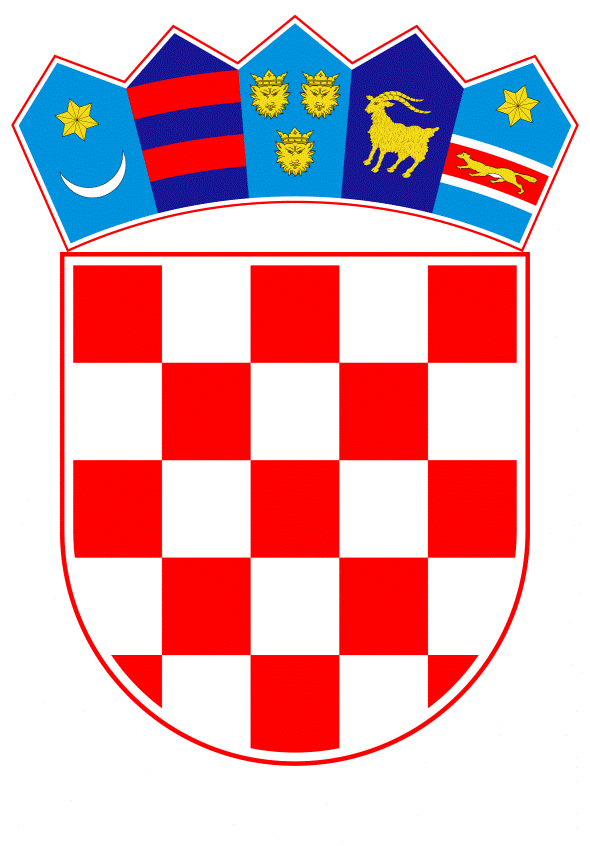 VLADA REPUBLIKE HRVATSKEZagreb, 16. prosinca 2022.__________________________________________________________________________PREDLAGATELJ:	Ministarstvo  unutarnjih poslova__________________________________________________________________________PREDMET: 	Prijedlog uredbe o izmjenama i dopunama Uredbe o unutarnjem ustrojstvu Ministarstva unutarnjih poslova___________________________________________________________________________          Banski dvori | Trg Sv. Marka 2 | 10000 Zagreb | tel. 01 4569 222 | vlada.gov.hrNa temelju članka 54. stavka 1. Zakona o sustavu državne uprave („Narodne novine“, br. 66/19) i članka 8. stavka 5. Zakona o policiji („Narodne novine“, br. 34/11, 130/12, 89/14 – vjerodostojno tumačenje, 33/15, 121/16 i 66/19), Vlada Republike Hrvatske je na sjednici održanoj ____________________________  2022. donijelaU R E D B Uo izmjenama i dopunama Uredbe o unutarnjem ustrojstvuMinistarstva unutarnjih poslovaČlanak 1.	U Uredbi o unutarnjem ustrojstvu Ministarstva unutarnjih poslova („Narodne novine“, br. 97/20 i 7/22) u članku 3. stavak 1. mijenja se i glasi:„Kabinet ministra je posebna ustrojstvena jedinica Ministarstva koja obavlja i koordinira stručne, organizacijske, protokolarne i administrativne poslove za ministra unutarnjih poslova (u daljnjem tekstu: ministar) s ciljem omogućavanja nesmetanog i uspješnog obavljanja službenih zadataka, protokolarnih poslova i medijskih aktivnosti ministra, obavlja i sudjeluje u organizacijskim i protokolarnim poslovima za državne tajnike, prati i analizira stanja i kretanja politika vezanih za unutarnje poslove, priprema i prikuplja materijale za sjednice Kolegija ministra i druge sastanke koje saziva i na kojima sudjeluje ministar; organizira i provodi unutarnju kontrolu i nadzor rada službenika i ustrojstvenih jedinica, kontaktira s upravnim organizacijama i unutarnjim ustrojstvenim jedinicama u vezi s predstavkama i pritužbama građana; obavlja i koordinira poslove u vezi s medijima koji se odnose na komunikaciju i prezentaciju aktivnosti Ministarstva; obavlja i koordinira poslove u vezi ostvarivanja prava na pristup informacijama; predlaže, osmišljava i provodi aktivnosti vezane za službene posjete i putovanja ministra, prikuplja podatke i priprema kalendar posjeta i putovanja; koordinira poslove vezane uz ostvarenje plana i programa rada i djelovanja ministra, poslove u vezi s praćenjem rada Vlade Republike Hrvatske i Hrvatskoga sabora i njihovih tijela te druge poslove za službene potrebe ministra; prati i koordinira izvršenje strateških ciljeva; koordinira izradu strateških planova na razini Kabineta; zaprima i rješava poštu upućenu ministru, vodi evidenciju pošte i pohranjuje zaprimljenu poštu; obavlja poslove koji se odnose na jačanje vertikalne i horizontalne koordinacije unutar Ministarstva te obavlja i druge poslove iz svoga djelokruga.“. Članak 2.	Članak 4. mijenja se i glasi:	„U suradnji s drugim ustrojstvenim jedinicama Ministarstva, Služba obavlja poslove vezane za planiranje, usmjeravanje, nadzor i provedbu strategije informiranja i odnosa s javnošću Ministarstva; obavlja poslove vezane za planiranje, koordiniranje i provedbu komunikacije s medijima, komunikacije u poslovima Ministarstva od javnog značaja, komunikacije u odnosima sa zajednicom, interne komunikacije i komunikacije s drugim ministarstvima, policijama, institucijama i partnerskim službama; prati i analizira stanja i kretanja politika vezanih za unutarnje poslove i postupanja tijela unutarnjih poslova država u okruženju i drugih država čije je postupanje od interesa za Ministarstvo, obavlja poslove vezane za planiranje, koordiniranje i provedbu medijskog, promidžbenog i drugog prezentiranja aktivnosti Ministarstva; organizira konferencije za novinstvo, razgovore za sredstva priopćavanja i druga događanja; ureduje službene mrežne stranice Ministarstva; pruža potporu policijskim upravama u uređivanju službenih mrežnih stranica; obavlja poslove u vezi ostvarivanja prava na pristup informacijama, objavljivanja informacija iz djelokruga rada Ministarstva te objavljivanja dokumenata u svrhu savjetovanja s javnošću; priprema, uređuje i izdaje publikacije Ministarstva; priprema odgovore i odgovara na upite; analizira izvještavanje medija o radu Ministarstva; stvara baze podataka; obavlja poslove informatičke podrške u provedbi aktivnosti iz nadležnosti Službe; priprema i provodi kampanje za poboljšanje ugleda Ministarstva; prati projekte i sudjeluje u provedbi projekata Ministarstva od značaja za javnost; organizira ispitivanja javnog mnijenja o radu Ministarstva; obavlja informacijsko-dokumentacijske poslove iz područja odnosa s javnošću.“.Članak 3.	U članku 5. stavak 1. mijenja se i glasi:     „Koordinira i usklađuje provođenje kontrole i nadzora zakonitosti, profesionalnosti i etičnosti rada policijskih službenika i drugih državnih službenika i namještenika Ministarstva; koordinira i usklađuje nadzor nad postupanjem po prijavama i pritužbama građana; priprema dokumentaciju i druge obavijesti potrebne za rad Povjerenstva za rad po pritužbama; analizira i nadzire prikupljanje podataka i informacija koje ukazuju na gubitak integriteta i nezakonito postupanje državnih službenika i namještenika Ministarstva; nadzire, po potrebi se uključuje u koordinirano postupanje s nadležnim ustrojstvenim jedinicama koje provode kriminalistička istraživanja složenijih kaznenih djela počinjenih od strane policijskih službenika i drugih državnih službenika i namještenika Ministarstva; sukladno prosudbi, u suradnji s rukovoditeljima ustrojstvenih jedinica provodi nadzor rada ustrojstvenih jedinica Ministarstva; daje inicijativu i nadzire pokretanje disciplinskih postupaka ili neposredno pokreće disciplinske postupke protiv policijskih službenika i drugih državnih službenika i namještenika Ministarstva te zastupa podnositelje zahtjeva pred disciplinskim sudom; analizira stanje profesionalne odgovornosti i integriteta policijskih službenika i drugih državnih službenika i namještenika; utvrđuje uzroke nezakonitog, neprofesionalnog i neetičnog postupanja i ponašanja te s tim u vezi rukovoditeljima ustrojstvenih jedinica predlaže preventivne mjere (izradu procjena rizika za pojedina radna mjesta, premještaje, rotacije rukovodnog kadra i drugo); daje prijedloge radi unapređenja normativnog uređenja; ukazuje na propuste te s tim u vezi predlaže najoptimalnije modele obuke; radi sprječavanja i otkrivanja nezakonitog, neprofesionalnog i neetičnog rada policijskih službenika i drugih državnih službenika i namještenika Ministarstva surađuje s tijelima državne uprave, tijelima sudbene vlasti, državnim odvjetništvima, pučkim pravobraniteljem, sindikatima, udrugama civilnog društva i građanima; razmjenjuje stručna iskustva i nove spoznaje sa srodnim službama drugih država; prikuplja podatke i obavijesti u vezi stanja zakonitosti u primjeni policijskih ovlasti, povreda radne discipline, neetičnog, neprofesionalnog ili nezakonitog obavljanja poslova i ponašanja; nadzire način vođenja i korištenja propisanih evidencija o radu po pritužbama i podnescima; izrađuje potrebne analize i izvješća; analizira operativne informacije i saznanja o nezakonitom, neprofesionalnom i neetičnom postupanju policijskih službenika i državnih službenika i namještenika Ministarstva; predlaže načine otklanjanja uzroka nezakonitog, neprofesionalnog i neetičnog postupanja policijskih službenika i drugih državnih službenika i namještenika Ministarstva; koordinira, usmjerava i nadzire rad unutarnje kontrole u regionalnim Odjelima.“.Članak 4.	Članak 6. mijenja se i glasi:	„Provodi nadzor nad postupanjem po prijavama i pritužbama građana na rad policijskih službenika i drugih državnih službenika i namještenika Ministarstva; postupa po prijavama i pritužbama fizičkih i pravnih osoba te brine o poštivanju rokova za dostavljanje odgovora na predstavke i pritužbe; priprema dokumentaciju i druge obavijesti potrebne za rad Povjerenstva za rad po pritužbama; provodi kontrolu i nadzor zakonitosti, profesionalnosti i etičnosti rada policijskih službenika i drugih državnih službenika i namještenika Ministarstva. Sukladno prosudbi, u suradnji s rukovoditeljima ustrojstvenih jedinica provodi nadzor pojedinih linija rada policije, nadzor nad primjenom policijskih poslova i ovlasti, inicira i organizira prikupljanje podataka i informacija koje ukazuju na nezakonito postupanje ili nedolično ponašanje policijskih službenika i drugih državnih službenika i namještenika; daje inicijativu i nadzire pokretanje disciplinskih postupaka ili neposredno pokreće disciplinske postupke protiv policijskih službenika i drugih državnih službenika i namještenika Ministarstva te zastupa podnositelje zahtjeva pred disciplinskim sudom; organizira i koordinira poduzimanje potrebnih mjera i radnji temeljem operativnih informacija i saznanja; neposredno obavlja najsloženije provjere; koordinira izradu izvješća i stručnih analiza; koordinira i organizira provjere navoda pritužbi i prijava fizičkih i pravnih osoba; neposredno se uključuje u koordinaciji s drugim ustrojstvenim jedinicama u rješavanje najsloženijih postupaka provjera po pritužbama prijavama, kao i najsloženijih slučajeva uporabe sredstava prisile; inicira poduzimanje potrebnih mjera za otklanjanje nezakonitosti u postupanju i ponašanju policijskih službenika i drugih državnih službenika i namještenika Ministarstva; predlaže metode otklanjanja uzroka nezakonite uporabe sredstava prisile, po potrebi se uključuje u koordinirano postupanje s nadležnim ustrojstvenim jedinicama koje provode kriminalistička istraživanja složenijih kaznenih djela počinjenih od strane policijskih službenika i drugih državnih službenika i namještenika Ministarstva, usmjerava i nadzire rad regionalnih Odjela za unutarnju kontrolu i nadzor; obavlja i druge zadaće sukladno odlukama Službe za unutarnju kontrolu.“.Članak 5.	Članak 7. mijenja se i glasi:	„Analizira i utvrđuje stanje profesionalne odgovornosti policijskih službenika i drugih državnih službenika i namještenika Ministarstva, utvrđuje uzroke nezakonitog, neprofesionalnog i neetičnog postupanja i ponašanja te s tim u vezi rukovoditeljima ustrojstvenih jedinica predlaže preventivne mjere, provode temeljitu analizu pritužbi, anonimnih podnesaka i stegovnih postupaka po vremenskim intervalima sa svrhom detekcije problematike vezane uz pojedine radne procese, djelatnike, normativno uređenje i drugo, poduzima mjere i radnje sa svrhom prevencije činjenja nezakonitih radnji od strane policijskih službenika i drugih državnih službenika i namještenika Ministarstva, daje konkretne prijedloge radi unapređenja normativnog uređenja, ukazuje na najučestalije propuste u radu te s tim u vezi predlaže najoptimalnije modele obuke, edukacije, premještaja, rotacije i dr.; daje inicijativu i nadzire pokretanje disciplinskih postupaka ili neposredno pokreće disciplinske postupke protiv policijskih službenika i drugih državnih službenika i namještenika Ministarstva te zastupa podnositelje zahtjeva pred disciplinskim sudom; koordinira, usmjerava i nadzire rad regionalnih Odjela za unutarnju kontrolu i nadzor; obavlja i druge zadaće sukladno odlukama Službe za unutarnju kontrolu.“.Članak 6.	Članak 8. mijenja se i glasi:	„Prikuplja podatke i obavijesti u vezi stanja zakonitosti u primjeni policijskih ovlasti, povreda radne discipline, neetičnog, neprofesionalnog ili nezakonitog obavljanja poslova i ponašanja; nadzire način vođenja i korištenja propisanih evidencija o radu po pritužbama i podnescima; ustrojstvenim jedinicama Ministarstva i regionalnim Odjelima pruža stručnu pomoć iz djelokruga svoga rada; izrađuje potrebne analize i izvješća; analizira operativne informacije i saznanja o nezakonitom, neprofesionalnom i neetičnom postupanju policijskih službenika i drugih državnih službenika i namještenika; predlaže načine otklanjanja uzroka nezakonitog, neprofesionalnog i neetičnog postupanja policijskih službenika i drugih državnih službenika i namještenika Ministarstva; predlaže najoptimalnije oblike obuke i preventivne mjere; surađuje sa srodnim ustrojstvenim jedinicama Ministarstva u razmjeni i korištenju podataka; obavlja i druge poslove iz svojega djelokruga rada, iz svog djelokruga rada koordinira i usklađuje rad regionalnih Odjela za unutarnju kontrolu i nadzor; obavlja i druge zadaće sukladno odlukama Službe za unutarnju kontrolu.“.Članak 7.	U članku 36. stavku 2. točka 8.7. mijenja se i glasi: 	„8.7. Policijska akademija „Prvi hrvatski redarstvenik“.Članak 8.	U članku 37. iza riječi: „odobrava audio-vizualna, foto, tiskana i multimedijalna izdanja preventivnih materijala i sadržaja;“ dodaju se riječi: „koordinira rad policijske klape i daje suglasnost za njezin angažman;“. Članak 9.	U članku 40. iza riječi: „samostalno ili u suradnji s drugim ustanovama i organizacijama priprema i izrađuje grafička rješenja za potrebe prevencije kriminaliteta i sigurnosti;“ dodaju se riječi: „odobrava sudjelovanje policijske klape na preventivnim, protokolarnim i događanjima od interesa za Ministarstvo; podržava i organizira kulturne događaje te koordinira rad policijske klape kada sudjeluje u obilježavanju prigodnih i protokolarnih svečanosti koje organizira Ministarstvo i na humanitarnim koncertima u Republici Hrvatskoj i inozemstvu; surađuje s kulturnim ustanovama na nacionalnoj i međunarodnoj razini;“.Članak 10.	U članku 40.a stavku 2. iza točke 8.2.5. briše se točka te se dodaje točka 8.2.6. koja glasi:	„8.2.6. Služba za osiguranja.“.Članak 11.	Članak 40.b mijenja se i glasi:	„Utvrđuje, standardizira i ujednačava poslovne procese temeljne policije; obavlja poslove podrške kod definiranja strateških ciljeva te definiranju ključnih pokazatelja ostvarenja postavljenih ciljeva i praćenje realizacije postavljenih ciljeva iz nadležnosti temeljne policije; definira standarde za radna mjesta temeljne policije; sudjeluje u provedbi projekata iz nadležnosti rada temeljne policije; prati propise iz djelokruga rada temeljne policije, predlaže izmjene i sudjeluje u pripremi izmjena navedenih propisa te standardizira njihovu primjenu od strane policijskih uprava i policijskih postaja; predlaže standarde u opremanju temeljne policije, analizira stanje opremljenosti i predlaže mjere za poboljšanje opremljenosti temeljne policije; sudjeluje u izradi i provedbi programa stručnog usavršavanja temeljne policije te predlaže mjere za unapređenje stručne osposobljenosti temeljne policije; prati i analizira stanje sigurnosti vezano za prekršajnu problematiku, stanje javnog reda i drugu problematiku iz djelokruga rada temeljne policije; prati, analizira i usmjerava rad temeljne policije po prekršajima iz Zakona o zaštiti od nasilja u obitelji; pruža stručnu pomoć iz djelokruga rada temeljne policije policijskim upravama, policijskim postajama i drugim ustrojstvenim jedinicama Ravnateljstva policije; predlaže provedbu mjera prevencije kriminaliteta iz nadležnosti rada temeljne policije; analizira taktiku i metodologiju postupanja temeljne policije te predlaže mjere za njihovo unapređenje; provodi redovne i izvanredne nadzore ustrojstvenih jedinica u policijskim upravama i policijskim postajama iz djelokruga rada; nadzire zakonitost, taktiku i metodologiju postupanja policijskih službenika iz djelokruga rada; surađuje s drugim državnim tijelima, tijelima jedinica lokalne i područne (regionalne) samouprave, ustanovama, organizacijama, savezima, udrugama i drugim relevantnim tijelima u provedbi poslova iz djelokruga rada i prati problematiku pružanja pomoći drugim tijelima; iz djelokruga rada temeljne policije razmjenjuje stručna iskustva i nove spoznaje sa srodnim policijskim ustrojstvenim jedinicama u okviru međunarodne policijske suradnje; obavlja poslove obrambenih priprema; izrađuje, ažurira, usklađuje i objedinjava Plan djelovanja na razini Ravnateljstva policije; usmjerava i koordinira poslove vezane za organiziranje, obuku i angažiranje pričuvnog sastava policije; obavlja i druge poslove iz djelokruga rada temeljne policije.“.Članak 12.	Iza članka 40.j dodaje se članak 40.k koji glasi:„Članak 40.k8.2.6. Služba za osiguranjaKoordinira rad u provedbi mjera osiguranja visokorizičnih javnih okupljanja, osiguranja i zaštite osoba i objekata od posebnog značaja, aktivno sa strateške razine sudjeluje u osiguranju te obavlja nadzor nad provedbom planova i zadaća; usklađuje poslove osiguranja i zaštite koje obavlja više policijskih uprava te provodi nadzor nad njihovim radom pri čemu u obavljanju poslova iz svoje nadležnosti surađuje i s drugim ustrojstvenim jedinicama Ministarstva; na temelju prikupljenih podataka, informacija i saznanja analizom rizika pruža  potporu u izradi sigurnosne procjene konkretnog događaja i planiranju mjera osiguranja, procjenjuje potrebu dodatnog angažiranja snaga policije, daje stručnu pomoć prilikom postupanja u domeni osiguranja, te usklađuje organizaciju i provedbu mjera osiguranja javnih okupljanja i drugih sigurnosnih događanja iz vlastite nadležnosti koja zahtijevaju angažman većeg broja policijskih službenika; prati i analizira stanje sigurnosti te prikuplja podatke od sigurnosnog značaja za planiranje, pripremu i provedbu mjera osiguranja javnih okupljanja i športskih natjecanja iz djelokruga rada temeljne policije; analizira i usmjerava rad policije po prekršajima iz Zakona o javnom okupljanju, Zakona o sprječavanju nereda na športskim natjecanjima i Zakona o prekršajima protiv javnog reda i mira; analizira taktiku i metodologiju postupanja policije u provedbi mjera osiguranja javnih okupljanja i sportskih natjecanja, pruža stručnu pomoć te predlaže metode i postupke s ciljem povećanja stupnja sigurnosti na istima; provodi redovne i izvanredne nadzore ustrojstvenih jedinica u policijskim upravama i postajama iz djelokruga rada; nadzire zakonitost, taktiku i metodologiju postupanja policijskih službenika u domeni nadležnosti; u skladu sa sigurnosnim rizicima ujednačava i verificira i kvalitetu planova osiguranja javnih okupljanja; s razine Ravnateljstva policije prema iskazanoj potrebi aktivno se uključuje i pruža podršku u području poduzimanja mjera osiguranja i zaštite i u sigurnosnim događanjima koja nemaju karakter javnih okupljanja; organizira i kontinuirano provodi edukaciju i stručno usavršavanje službenika za poslove osiguranja kao i policijskih službenika specijaliziranih za rad s navijačima tzv. „spotteri“ iz policijskih uprava; prati potrebe i poduzima mjere za opremanje istih materijalno-tehničkim sredstvima opremom i naoružanjem; pruža potporu u području posebnih poslova sigurnosti; surađuje sa Zapovjedništvom za intervencije kod angažmana namjenskih snaga policije na osiguranju javnih okupljanja; izrađuje periodične, polugodišnje i godišnje statističke preglede u pogledu provedbe osiguranja javnih okupljanja i ukupnog angažiranja policijskih službenika te izvješćuje o realizaciji postavljenih ciljeva; ustrojava i vodi zbirku podataka o prijestupnicima i događajima na sportskim natjecanjima; prikuplja i razmjenjuje informacije, vezane uz navijače, sportske klubove i sportska natjecanja; surađuje s drugim državnim tijelima, tijelima jedinica lokalne i područne (regionalne) samouprave, ustanovama, organizacijama, savezima, udrugama i drugim relevantnim tijelima u provedbi poslova iz djelokruga rada i prati problematiku pružanja pomoći drugim tijelima; razmjenjuje stručna iskustva i nove spoznaje sa srodnim policijskim ustrojstvenim jedinicama u okviru međunarodne policijske suradnje te održava stalne kontakte s nacionalnim informacijskim centrima za sport drugih zemalja.“.Članak 13.	U članku 100.d stavak 1. mijenja se i glasi:	„Prati, izučava i analizira stanje sigurnosti i obavljanje nadzora državne granice na moru,  u području sigurnosne zaštite pomorskih brodova i luka  i poslova na moru iz nadležnosti policije,  u području zaštite civilnog zračnog prometa te kontroli prelaska državne granice u pomorskim i zračnim lukama otvorenim za međunarodni promet; ostvaruje suradnju sa subjektima čija je djelatnost vezana uz poslove na moru, civilni zračni promet i kontrolu prelaska državne granice u pomorskim i zračnim lukama otvorenim za međunarodni promet; sudjeluje u postupku utvrđivanja i rješavanja graničnih povreda na moru, u zračnom prostoru Republike Hrvatske i na aerodromima i pomorskim lukama otvorenim za međunarodni promet; skrbi o zakonitosti i kvaliteti rada; sudjeluje u izradi nacrta međunarodnih i međudržavnih ugovora, zakonskih, podzakonskih i drugih akata vezanih za obavljanje poslova na moru,  zaštite civilnog zračnog prometa i kontroli prelaska državne granice u pomorskim lukama i aerodromima otvorenim za međunarodni promet; prati rad i usmjerava djelatnost policijskih uprava i policijskih postaja i na temelju prosudbi organizira i neposredno provodi poslove pomorske i aerodromske policije; prati i predlaže odabir tehničke opreme potrebne za obavljanje poslova pomorske i granične policije, kao i za poslove sigurnosti zračnog prometa, obavlja i druge poslove iz svog područja rada.“.Članak 14.	Članak 100.h mijenja se i glasi:	„Osigurava pravovremenu razmjenu informacija i pravovremenu suradnju između svih nacionalnih tijela odgovornih za nadzor vanjskih granica na nacionalnoj razini i drugih nacionalnih koordinacijskih centara i Agencije za europsku graničnu i obalnu stražu (FRONTEX-a); kao nacionalna točka za razmjenu podataka granične policije ostvaruje suradnju i neposredno razmjenjuje podatke s Operativno-komunikacijskim centrom policije Ravnateljstva policije; osigurava pravovremenu razmjenu informacija s tijelima nadležnima za traganje i spašavanje, kazneni progon, azil i useljavanje te upravlja širenjem relevantnih informacija na nacionalnoj razini; doprinosi djelotvornom i učinkovitom upravljanju resursima i osobljem; uspostavlja i održava nacionalnu sliku stanja; koordinira, usmjerava i nadzire planiranje i provedbu nacionalnog nadzora državne granice; koordinira nacionalne sustave nadzora državne granice; u realnom vremenu koordinira rad ustrojstvenih jedinica koje obavljaju poslove nadzora državne granice s ustrojstvenim jedinicama drugih državnih tijela; koordinira operativne mjere s drugim državama članicama i trećim zemljama; razmjenjuje relevantne informacije; neposredno rukovodi provođenjem složenih mjera i radnji na nacionalnoj razini ili u slučaju kada mjere i radnje poduzima više ustrojstvenih jedinica u odnosu na poslove granične policije; doprinosi redovitom mjerenju učinaka nacionalnog nadzora državne granice e podržava operacije nadzora državne granice; doprinosi sigurnosti informacija nacionalnih informacijskih sustava i informacijskih sustava  FRONTEX-a; ispituje zahtjeve za odobrenje putovanja iz europskog sustava za informacije o putovanjima i odobravanje putovanja (ETIAS) i odlučuje o njima; osigurava da zadaće i pripadajući rezultati budu zabilježeni u dosjeima zahtjeva; odlučuje o izdavanju odobrenja putovanja s ograničenom područnom valjanošću; osigurava koordinaciju s drugim nacionalnim jedinicama ETIAS-a i Europolom u pogledu zahtjeva za savjetovanje;  unosi odgovarajuće podatke u ETIAS-ov popis za praćenje;  sudjeluje u postupku pred drugostupanjskim tijelom, u povodu žalbe;  pruža informacije podnositeljima zahtjeva o postupku u slučaju žalbe;  poništava i ukida odobrenja putovanja; prati informacije o stanju, trendovima i mogućim prijetnjama na vanjskoj granici i rizicima za unutarnju sigurnost; ocjenjuje, uspoređuje i analizira prikupljene obavijesti, informacije i podatke o stanju sigurnosti na vanjskoj granici i u unutrašnjosti; izrađuje analitičke proizvode za potrebe granične policije i analitičke proizvode koji obuhvaćaju sve aspekte relevantne za integrirano upravljanje granicama; daje preporuke i procjenjuje važnost preporuka i smjernica danih u strateškim proizvodima; koordinira stručnim usavršavanjem policijskih službenika za analizu rizika te nadzire i pruža stručnu pomoć policijskim upravama u izradi analiza rizika.“.Članak 15.	U članku 119. stavak 2. mijenja se i glasi:	„Za obavljanje poslova Uprave za posebne poslove sigurnosti ustrojavaju se sljedeće službe:	8.5.1. Služba za neposrednu zaštitu	8.5.2. Služba za zaštitu štićenih objekata i diplomatskih misija.“.Članak 16.	Članak 121. mijenja se i glasi:„8.5.2 Služba za zaštitu štićenih objekata i diplomatskih misijaOrganizira i poduzima pripremne mjere i radnje osiguranja i zaštite štićenih objekata i prostora na području Republike Hrvatske; na temelju sigurnosne prosudbe i načela reciprociteta organizira, koordinira i provodi mjere i radnje osiguranja i zaštite vanjskih zona objekata stranih diplomatskih misija i konzularnih ureda u Republici Hrvatskoj te objekata u kojima se održavaju protokolarne aktivnosti u organizaciji diplomatskih misija i konzularnih ureda; obavlja osiguranje te protueksplozijske preglede objekata i prostora u kojima štićene osobe privremeno ili stalno borave; provodi nadzor i pregled osoba i stvari koje se unose u osiguravane objekte i prostore; provodi mjere zaštite od ionizirajućeg zračenja; postupa po najavama i saznanjima o mogućem ugrožavanju štićenih osoba i objekata, a poradi onemogućavanja diverzantsko-terorističkog ugrožavanja, sprječavanja otmica i narušavanja sigurnosti štićenih objekata i prostora; na temelju operativnih potreba organizira i provodi osiguranje i drugih objekata od sigurnosnog interesa; u provođenju mjera osiguranja i zaštite koristi tehnička sredstva zaštite te prati razvoj i primjenu tehničkih dostignuća na tom području; razmjenjuje informacije i surađuje s ustrojstvenim jedinicama Ministarstva i drugim domaćim i stranim strukovnim udruženjima, institucijama i tijelima te organizacijama i odgovornim osobama bitnim za provođenje mjera osiguranja i zaštite štićenih objekata i prostora; surađuje i razmjenjuje podatke i informacije i s drugim domaćim i stranim institucijama, organizacijama i odgovornim osobama bitnim za provođenje mjera osiguranja i zaštite stranih diplomatskih misija i konzularnih ureda u Republici Hrvatskoj; prikuplja, obrađuje, analizira i dostavlja podatke, obavijesti i saznanja od interesa za sigurnost štićenih osoba, objekata i prostora koje osigurava, te na temelju tih podataka, dostavljenih sigurnosnih prosudbi, podataka i informacija drugih državnih tijela, određuje razinu ugroženosti štićenih objekata i prostora koje osigurava i izrađuje planove osiguranja; analizira obavljanje poslova i kontinuirano skrbi o edukaciji službenika za poslove osiguranja i zaštite; usmjerava i nadzire obavljanje poslova iz svog djelokruga rada te po potrebi predlaže poduzimanje mjera s ciljem povećanja stupnja sigurnosti štićenih osoba, objekata i prostora koje osigurava.“.Članak 17.	Članak 122. briše se.Članak 18.U članku 122.a stavku 1. iza riječi: „surađuje s policijskim upravama u izvršavanju i provođenju operativnih zadaća na lokaciji intervencije;“, dodaju se riječi: „obavlja poslove vezano za protueksplozijsko – ronilačke intervencije;“.Članak 19.	Članak 122.e mijenja se i glasi:„8.7. Policijska akademija „Prvi hrvatski redarstvenik“Provodi temeljno obrazovanje za zanimanje policajac, specijalizaciju, stručno osposobljavanje i usavršavanje, policijski trening i visokoškolsko obrazovanje (u daljnjem tekstu: obrazovanje i usavršavanje); izrađuje programe specijalizacije, stručnog osposobljavanja i usavršavanja i policijskog treninga;  organizira, usklađuje, provodi i nadzire policijski trening i taktiku policijskog postupanja u suradnji s EU institucijama, agencijama i partnerima radi provođenja obveza koje proizlaze iz ulaska Republike Hrvatske u Schengenski prostor; na temelju posebne odluke ili ugovora ustrojava i provodi posebne obrazovne programe vezane uz područje sigurnosti i ostvarivanja prava građana za potrebe građana, drugih ministarstava, državnih tijela i organizacija (u daljnjem tekstu: vanjski korisnici); u suradnji s ostalim organizacijskim jedinicama izrađuje i predlaže ministru na donošenje Godišnji plan obrazovanja i usavršavanja policijskih službenika; izrađuje, daje na vrednovanje i odobravanje programe obrazovanja i usavršavanja policijskih službenika i predlaže ministru unutarnjih poslova na donošenje, sukladno važećim propisima koji reguliraju pojedine oblike obrazovanja u Republici Hrvatskoj; analizira potrebe za obukom, koncipira programe obuke, koordinira i kontrolira provedbu obuke i evaluaciju učinka obuke; provodi obuku vodiča i dresuru službenih pasa; obavlja nakladničku djelatnost za potrebe obrazovanja, informiranja i educiranja unutar Ministarstva i vanjske korisnike; obavlja knjižničnu djelatnost za potrebe Ministarstva; sudjeluje u međunarodnim aktivnostima u okviru svojih djelatnosti; skuplja, čuva i izlaže predmete koji se odnose na povijest i sadašnjost policije u Hrvatskoj; sudjeluje u izradi i predlaganju normativnih akata; obavlja primijenjena znanstvena i stručna istraživanja u području policijske prakse i policijskih znanosti te temeljem dobivenih rezultata razvija i unaprjeđuje standarde policijskog postupanja; razvija nove tehnologije i inovacije čija implementacija doprinosi razvoju vještina policijskih službenika; obavlja opće poslove u funkciji odvijanja svoje djelatnosti, planira, organizira i realizira sve oblike obrazovanja u smještajno obučnim centrima Ministarstva: Dramalj, Valbandon (na lokaciji bivšeg hotela), Spačva, Kupari, Donji Lapac, Trilj i dr.; primjenjuje odredbe Zakona o policiji koje se odnose na obrazovanje i usavršavanje policijskih službenika; prati razvoj nastavne tehnike, metoda rada i usavršavanja te predlaže njihovo uvođenje i nabavu; definira strateške ciljeve, izrađuje i prati pokazatelje rezultata rada i uspješnosti, utvrđuje rizike, nadzire postavljene posebne ciljeve u strateškim planovima, izvješćuje o realizaciji postavljenih ciljeva, koordinira izradu strateških planova na nivou Policijske akademije; stvara uvjete za razvoj i promociju bavljenja sportom unutar policijskog sustava, posebice radi jačanja mentalnog i tjelesnog zdravlja policijskih službenika kroz unaprjeđenje zdravstveno usmjerenog tjelesnog vježbanja; daje potporu kategoriziranim sportašima policijskim službenicima i potiče njihov napredak u postizanju vrhunskih sportskih rezultata kao policijskih službenika; koordinira radom, Tamburaškog orkestra Ministarstva; kroz savjetovanje, organizaciju programa, provedbu projekata, pedagošku podršku, evaluaciju programa i međunarodnu suradnju provodi politiku razvoja i jačanje sustava policijskog obrazovanja; priprema, usklađuje i provodi projekte iz djelokruga rada Policijske akademije;U Policijskoj akademiji ustrojavaju se:8.7.1. Veleučilište kriminalistike i javne sigurnosti8.7.2. Policijska škola „Josip Jović“8.7.3. Služba za cjeloživotno obrazovanje8.7.4. Služba za razvoj policijskog obrazovanja i međunarodnu suradnju8.7.5. Centar za obuku vodiča i dresuru službenih pasa8.7.6. Služba za nakladničko-knjižničnu djelatnost i Muzej policije8.7.7. Služba za koordinaciju i provođenje projekta i istraživanja8.7.8. Služba za policijski trening.“.Članak 20.	Članak 122.f  mijenja se i glasi:„8.7.1. Veleučilište kriminalistike i javne sigurnostiObavlja djelatnost visokog obrazovanja u znanstvenom polju sigurnosnih i obrambenih znanosti te znanstvenu i stručnu djelatnost primarno u znanstvenom polju sigurnosnih i obrambenih znanosti, ali i drugim poljima iz područja društvenih znanosti te u drugim znanstvenim područjima; ustrojava i izvodi stručne studije samostalno ili zajednički s drugim visokim učilištem kroz združeni studij te sveučilišne studije zajednički sa sveučilištem kroz združeni studij; obavlja znanstvenu djelatnost provodeći temeljna i primijenjena znanstvena istraživanja primarno u području društvenih znanosti, polju sigurnosno-obrambenih znanosti, ali i u drugim znanstvenim područjima, poljima i granama; obavlja stručnu djelatnost provodeći stručna istraživanja i stručne edukacije te ostvaruje stručnu suradnju s policijskim i drugim stručnjacima iz Ministarstva unutarnjih poslova kao i s odgovarajućim stručnjacima iz drugih organizacija iz državnog, javnog i privatnog sektora; razvija međunarodnu suradnju u području visokog obrazovanja za potrebe Ministarstva; sudjeluje u izradi normativnih akata; pruža stručnu i znanstvenu potporu drugim ustrojstvenim jedinicama Ministarstva iz područja svoje djelatnosti; sudjeluje u pripremi i izradi stručne literature i ostalih odgovarajućih informativnih i edukativnih materijala za potrebe Ministarstva i vanjskih korisnika; pruža psihološku podršku studentima kroz savjetovalište za studente.  Na Veleučilištu kriminalistike i javne sigurnosti djeluju tri stručne katedre:  Katedra za kriminalistiku i forenziku, Katedra za javnu sigurnost i Katedra primijenjenih znanosti. Na Katedri za kriminalistiku i forenziku obavlja se nastavna i izvodi znanstvenoistraživačka djelatnost usmjerena na usavršavanje postojećih i iznalaženje novih načina, metoda, postupaka i pravila provođenja kriminalističkih istraživanja odnosno na proučavanje, razvijanje i unapređivanje kriminalističke teorije i prakse (struke i znanosti) u području sprječavanja, otkrivanja, istraživanja i suzbijanja kaznenih djela i prekršaja. Katedra obuhvaća opće načine i pravila kriminalističkog postupanja (istraživanja) koja se primjenjuju kod svih vrsta kriminaliteta (kriminalistička taktika) kao i posebne načine i pravila kriminalističkog postupanja (istraživanja) koja se primjenjuju kod određenih posebnih vrsta kriminaliteta (kriminalistička metodika). Katedra se usmjerava i na usavršavanje postojećih i iznalaženje novih znanstvenih metoda, sredstava i instrumenata (iz područja prirodnih, tehničkih, biomedicinskih, zdravstvenih, biotehničkih, društvenih i humanističkih znanosti) u sprječavanju, otkrivanju, istraživanju i suzbijanju kriminaliteta odnosno na proučavanje, razvijanje i unapređivanje kriminalističke teorije i prakse (struke i znanosti) u području detektiranja, osiguravanja, fiksiranja, izuzimanja, vještačenja i tumačenja tragova, predmeta, isprava te drugih činjenica i okolnosti relevantnih za razjašnjavanje kaznenih djela i identifikaciju počinitelja, koje kriminalističko-tehničke i forenzične radnje se u dokazne svrhe poduzimaju u predkaznenom i kaznenom (sudskom) postupku.  Na Katedri za javnu sigurnost obavlja se nastavna i izvodi znanstveno-istraživačka djelatnost usmjerena na proučavanje, razvijanje i unapređivanje policijske teorije i prakse (struke i znanosti) u područjima zaštite života, prava, slobode, sigurnosti i nepovredivosti osobe; zaštite javnog reda i mira te imovine; nadzora i upravljanja cestovnim prometom; nadzora državne granice; osiguranja i zaštite osoba, objekata i prostora te u drugim zakonom propisanim područjima policijskog djelovanja kojima se uspostavlja i održava javna sigurnost, a koja djelovanja su u primarnoj nadležnosti temeljne policije, prometne policije, granične policije, pomorske policije, aerodromske policije, interventne policije i specijalne policije. Nadalje, usmjerena na proučavanje, razvijanje i unapređivanje policijske teorije i prakse u obavljanju policijskih poslova i ovlasti radi sprječavanja i otklanjanja opasnosti i u kriminalističkim istraživanjima kao i znanstvenoistraživačka djelatnost u području policijske primjene kaznenog prava, kaznenog procesnog prava, prekršajnog prava, ustavnog prava, upravnog i policijskog pravo. Na Katedri primijenjenih znanosti obavlja se nastavna i izvodi znanstveno-istraživačka djelatnost koja uključuje više znanstvenih područja, polja i grana komplementarnih kriminalistici, forenzici i javnoj sigurnosti. U okviru ove katedre koriste se suvremena dostignuća i razvija primjena izvornih znanstvenih disciplina s ciljem unaprjeđivanja policijske djelatnosti i profesije.“.    Članak 21.	Članak 122.h mijenja se glasi:„8.7.3. Služba za cjeloživotno obrazovanjeObavlja poslove planiranja, organizacije i realizacije svih oblika stručnog osposobljavanja, usavršavanja, specijalizacije i policijskog treninga, vožnje službenih policijskih vozila i motocikala za Ravnateljstvo policije i uprave u sjedištu Ministarstva, te potrebe vanjskih korisnika na Policijskoj akademiji i u smještajno-obučnim centrima Ministarstva: Dramalj, Valbandon (korištenje prostora Uslužne jedinice Valbandon i provođenje obuka na lokaciji bivšeg hotela), Spačva, Kupari, Donji Lapac i Trilj,  a odobreni su u planu obrazovanja na nivou Ministarstva; sudjeluje u izradi nastavnih planova i programa; brine o verifikaciji odobrenih nastavnih planova i programa sukladno važećim propisima u Republici Hrvatskoj; u suradnji s ustrojstvenim jedinicama Policijskih uprava izrađuje planove i programe dopunskog usavršavanja te nadzire njihovu provedbu; nositelj je izrade Godišnjeg plana obrazovanja i stručnog usavršavanja na razini Ministarstva; prati kvalitetu nastave u oblicima izobrazbe koje provodi; obavlja stručni nadzor nad svim oblicima stručnog usavršavanja koji se realiziraju u Službi kao i onih koje se provode u suradnji s ustrojstvenim jedinicama Policijskih uprava; vodi i arhivira potrebnu pedagošku dokumentaciju, te izdaje uvjerenja i potvrde o svim provedenim oblicima izobrazbe; izrađuje izvješće o realizaciji; unosi podatke o polaznicima u odgovarajuće evidencije; prati sve novosti u policijskoj djelatnosti, kao i u pedagoško-andragoškoj znanosti i predlaže njihovu primjenu; u Službi se obavljaju i svi poslovi vezano za stručna osposobljavanja, usavršavanja, specijalizaciju i policijski trening u svim smještajno-obučnim centrima Ministarstva.“.Članak 22.	 U članku 122.i  iza riječi: „razvojnih projekata na nacionalnoj i međunarodnoj razini;“ dodaju se riječi: „usklađuje programe unaprjeđenja policijskog obrazovanja na nacionalnoj i međunarodnoj razini u skladu s obvezama Republike Hrvatske i programima obuka Agencije za europsku graničnu i obalnu stražu (FRONTEX); aplicira, organizira i sudjeluje u provedbi programa obuka FRONTEX-a primjenjujući najbolje europske prakse policijskog treninga i taktike policijskog postupanja s ciljem suzbijanja nezakonitih migracija i zaštite vanjskih granica Europske unije;“, a iza riječi: „modernizaciji sustava obrazovanja kroz pristup novim tehnologijama i potrebama u skladu sa specifičnim pristupim u poučavanju;“ dodaju se riječi: „organizira, razvija i provodi programe osposobljavanja i usavršavanja za korištenje i upravljanje bespilotnim letjelicama;“.Članak 23.	Naslov članka  122. j mijenja se i glasi: „8.7.5. Centar za obuku vodiča i dresuru službenih pasa“.	U članku 122. j riječ: „Službe“ zamjenjuje se riječju: „Centra“.Članak 24.	Članak 122.k mijenja se i glasi:	„Priprema i izrađuje stručnu literaturu i ostale edukativne materijale; obavlja poslove izdavačke djelatnosti, pokriva potrebe za stručnom i znanstvenom literaturom za potrebe Ministarstva; surađuje s ustrojstvenim jedinicama Ministarstva, autorima i tiskarama u pripremanju, izboru i objavljivanju materijala; plasira odgovarajuća izdanja Ministarstva vanjskim korisnicima; prati, odabire, selekcionira rukopise, publikacije i drugu stručnu građu za korisnike svih ustrojstvenih jedinica Ministarstva te kontinuirano obogaćuje knjižničnu građu; koordinira i unaprjeđuje izdavačku i knjižničnu djelatnost; provodi i održava suradnju s matičnim službama pri Nacionalnoj sveučilišnoj knjižnici: Uredom ISSN i CIP uredom; prikuplja, čuva, istražuje te stručno i znanstveno obrađuje predmete i dokumente o povijesnom razvoju policije; sudjeluje u muzejskoj publicistici i dokumentaristici te razvija domaću i inozemnu suradnju sa srodnim institucijama čime afirmira ulogu policije u suvremenom hrvatskom društvu, surađuje s drugim muzejima, galerijama i kulturnim institucijama s ciljem podizanja ugleda policije u društvu; obavlja izložbenu djelatnost te surađuje s Muzejskim dokumentacijskim centrom i ministarstvom nadležnim za kulturu i medije; odobrava sudjelovanje tamburaškog sastava na protokolarnim i događajima od interesa za Ministarstvo; podržava i organizira kulturne događaje te koordinira njihov rad kod sudjelovanja u obilježavanjima prigodnih i protokolarnih događaja surađuje s kulturnim ustanovama na nacionalnoj i međunarodnoj razini, planira, programira i organizira umjetničke i druge aktivnosti za službenike Ministarstva; predstavlja Policijsku akademiju i Ministarstvo na kulturnom planu,  planira i organizira kulturno-umjetničke, glazbene i druge aktivnosti Policijske akademije te surađuje s ustrojstvenim jedinicama Ministarstva; realizira aktivnosti vezane uz odnose s javnošću i promociju policijskog zanimanja; koordinira i provodi prigodne, protokolarne i humanitarne  događaje; obavlja poslove Muzeja policije, Knjižnično-informacijskog centra i Zaklade policijske solidarnosti.“.Članak 25.	Članak 122.l mijenja se i glasi:„8.7.7. Služba za koordinaciju i provođenje projekata i istraživanjaPrati natječaje i pozive za provođenje projekata financiranih sredstvima Europske unije; priprema dokumentaciju i koordinira prijavu tih projekata; sudjeluje u realizaciji tih projekata, samostalno i u suradnji s drugim ustrojstvenim jedinicama; priprema dokumentaciju i izvješća o provedbi tih projekata; surađuje s međunarodnim partnerima i državnim tijelima i institucijama na pripremi i provedbi infrastrukturnih i drugih projekata; priprema dokumentaciju i izvješća o provedbi tih projekata; koordinira provođenje stručnih i znanstvenih istraživanja i projekata; pruža administrativnu pomoć u provođenju tih istraživanja i projekta ustrojstvenim jedinicama Policijske akademije; prati razvoj i najnovija dostignuća u području novih tehnologija i inovacija te predlaže njihovu implementaciju u radne procese Ministarstva; vodi evidenciju svih projekta koji se provode u okviru Policijske akademije; vodi evidenciju stručnih i znanstvenih istraživanja.“.Članak 26.	Iza članka 122.l dodaje se članak 122.m koji glasi:„8.7.8. Služba za policijski trening        Organizira, usmjerava, realizira, koordinira i nadzire provođenje policijskog treninga u policijskim upravama i ustrojstvenim jedinicama Ravnateljstva policije; izrađuje, prati i unaprjeđuje razvojne planove i prijedloge  programa i obuka iz područja koja vodi na razini Ministarstva (taktika policijskog postupanja, opća tjelesna pripremljenost, poznavanje i primjena borilačkih sportova i vještina, uporaba sredstava prisile te  poznavanje, rukovanje i vještinu gađanja vatrenim oružjem); prati europska i svjetska iskustva i kontinuirano modernizira metode policijskog treninga koje se provode u policijskim upravama i ustrojstvenim jedinicama Ravnateljstva policije; promovira bavljenje sportom i zdravstveno usmjerenog tjelesnog vježbanja te stvara uvjete za jačanje mentalnog i tjelesnog zdravlja policijskih službenika kategoriziranim sportašima policijskim službenicima osigurava administrativnu i organizacijsku potporu za kontinuirani trening i sudjelovanje na natjecanjima nacionalnog i međunarodnog značaja; promovira i potiče suradnju s međunarodnim policijskim sportskim asocijacijama; stvara uvjete za uključivanje kategoriziranih  vrhunskih sportaša i trenera u sustav policijskog treninga i obuke policijskih službenika; vodi evidenciju policijskih službenika sportaša, sportskih djelatnika (trenera, sudaca, delegata, povjerenika), sportskih klubova i sportskih udruga organiziranih pod okriljem Ministarstva te članstva u međunarodnim policijskim sportskim asocijacijama.Članak 27.	Članak 227. mijenja se i glasi:„Koordinira izradu, usuglašava i odobrava stajališta, strategije i programe Ministarstva u području europskih poslova i međunarodnih odnosa; neposredno surađuje s diplomatskim i konzularnim predstavništvima Republike Hrvatske i drugih država; nadzire, savjetuje, objedinjava, usuglašava i odobrava prijedloge nacionalnih stajališta o zajedničkim politikama Europske unije vezanim uz područje unutarnjih poslova; po potrebi, zajedno s drugim ustrojstvenim jedinicama, sudjeluje u radu radnih skupina i tijela Europske unije; sudjeluje u pripremi, izradi i provedbi svih međunarodnih ugovora i akata iz djelokruga Ministarstva; odlučuje o odabiru kandidata za Stalno predstavništvo Republike Hrvatske pri Europskoj uniji i pri Europskoj zajednici za atomsku energiju, sa sjedištem u Bruxellesu; prati, analizira i provodi sve aktivnosti u vezi pripremanja i sudjelovanja policijskih službenika u mirovnim misijama; prati rad i postupanja policijskih časnika za vezu Republike Hrvatske u inozemstvu i stranih policijskih časnika za vezu zaduženih za suradnju s Republikom Hrvatskom te predlaže mjere za poboljšanje i unapređenje rada policijskih časnika za vezu; predlaže ministru mjere za unapređenje europskih poslova i međunarodne suradnje; koordinira postupak schengenske evaluacije Republike Hrvatske te nadzire implementaciju Schengenske pravne stečevine u nacionalni pravni okvir; obavlja poslove Upravljačkog i Odgovornog tijela za korištenje fondova Europske unije za područje unutarnjih poslova kroz programe te pruža stručnu potporu ustrojstvenim jedinicama Ministarstva za korištenje sredstava iz europskih fondova, programa i drugih inozemnih izvora financiranja; provodi aktivnosti oko prijave te provedbe projekata financiranih sredstvima  Europske unije, kao što su Mehanizam za oporavak i otpornost i Fond solidarnosti Europske unije u sklopu kojeg izvršava funkciju tijela odgovornog za provedbu financijskog doprinosa; pruža podršku provedbi Okvirnog programa za istraživanje i inovacije – Obzor Europa; koordinira aktivnosti na provedbi instrumenta Europske unije namijenjenog financiranju aktivnosti na području zaštite okoliša, prirode i klime –LIFE; koordinira aktivnosti programa Mehanizam unije za civilnu zaštitu; priprema kriterije za odabir operacija i dokumentaciju poziva te objavljuje pozive za dodjelu bespovratnih financijskih sredstava; izrađuje i ovjerava tehničke specifikacije te provodi istraživanje tržišta i prikuplja ponude gospodarskih subjekata za nabavu robe do iznosa 20.000 kuna; neposredno dostavlja ministru sve relevantne informacije u vezi europskih i međunarodnih poslova, provedbe schengenske evaluacije i fondova Europske unije; odobrava Program za preuzimanje i provedbu pravne stečevine Vlade Republike Hrvatske iz djelokruga Ministarstva, odobrava očitovanja na zahtjeve za prethodna pitanja pristigla od Suda Europske unije, odobrava očitovanja u predmetima povreda prava EU iz nadležnosti Ministarstva, odobrava očitovanja na pisma službene obavijesti i obrazložena mišljenja Ministarstva prema Europskoj komisiji; odobrava očitovanja upućena Uredu zastupnika Republike Hrvatske pred Europskim sudom za ljudska prava; predlaže ministru mjere za unapređenje poslova iz svog djelokruga rada.U Upravi za europske poslove, međunarodne odnose i fondove Europske unije ustrojavaju se:11.1. Sektor za europske poslove i međunarodne odnose11.2. Sektor za fondove Europske unije i europsko zakonodavstvo.“.Članak 28.	U članku 228. stavku 1. riječi: „prati predsjedanje Vijećem Europske unije“ brišu se.Stavak 2. mijenja se i glasi:„U Sektoru za europske poslove i međunarodne odnose ustrojavaju se: 11.1.1. Služba za europske poslove 11.1.2. Služba za međunarodne odnose i mirovne misije.“.Članak 29.	U članku 229. naziv ustrojstvene jedinice mijenja se i glasi:	„11.1.1. Služba za europske poslove“.	U stavku 2. točka 11.1.1.2. mijenja se i glasi:	„11.1.1.2. Odjel za prevođenje.“.Članak 30.	Iza članka 230. dodaje se članak 230.a koji glasi:„Članak 230.a11.1.1.2. Odjel za prevođenjeObavlja poslove prevođenja svih pismena s hrvatskog na strane jezike i obratno, za potrebe svih ustrojstvenih jedinica Ministarstva u sjedištu; obavlja poslove konsekutivnog i simultanog prevođenja u službenim kontaktima s predstavnicima stranih država i međunarodnih organizacija; obavlja i druge poslove iz svog djelokruga.“.Članak 31.	Članak 231. briše se.Članak 32.	U članku 232. stavku 1. iza riječi: „predstavnicima stranih policija i međunarodnih organizacija“ umjesto zareza stavlja se točka, a riječi: „te obavlja poslove prevođenja“ brišu se.	U stavku 2. točka 11.1.2.3. briše se.Članak 33.	Iza članka 234. dodaje se članak 234.a koji glasi:„Članak 234.a11.2. Sektor za fondove Europske unije i europsko zakonodavstvoKoordinira poslove Upravljačkog i Odgovornog tijela za korištenje fondova Europske unije za područje unutarnjih poslova, koordinira i pruža stručnu potporu ustrojstvenim jedinicama Ministarstva za korištenje sredstava iz fondova, programa i drugih inozemnih izvora financiranja iz pretpristupnih i pristupnih programa Europske unije, surađuje i koordinira s državnim tijelima i službama Europske unije  u području korištenja sredstava iz fondova, programa i drugih inozemnih izvora financiranja; prati i izvješćuje o provedbi fondova, programa i projekata financiranih iz drugih inozemnih izvora; provodi aktivnosti oko prijave te  provedbe projekata financiranih sredstvima  Europske unije, kao što su Mehanizam za oporavak i otpornost i Fond solidarnosti Europske unije u sklopu kojeg koordinira poslove tijela odgovornog za provedbu financijskog doprinosa; pruža podršku provedbi Okvirnog programa za istraživanje i inovacije – Obzor Europa; koordinira aktivnosti na provedbi instrumenta Europske unije namijenjenog financiranju aktivnosti na području zaštite okoliša, prirode i klime –LIFE; koordinira aktivnosti programa Mehanizam unije za civilnu zaštitu;  koordinira i pruža stručnu pomoć pri izradi programa za korištenje fondova Europske unije; priprema kriterije za odabir operacija  i dokumentaciju poziva te objavljuje pozive za dodjelu bespovratnih financijskih sredstava; koordinira poslove vezano za izradu prijedloga Programa za preuzimanje i provedbu pravne stečevine, koordinira izradu očitovanja na zahtjeve za prethodna pitanja pristigla od Suda Europske unije; koordinira očitovanja u predmetima povreda prava EU iz nadležnosti Ministarstva; koordinira očitovanja na pisma službene obavijesti i obrazložena mišljenja Ministarstva prema Europskoj komisiji; koordinira očitovanja upućena Uredu zastupnika Republike Hrvatske pred Europskim sudom za ljudska prava, koordinira izmjene i dopune zakona i drugih propisa iz nadležnosti Ministarstva u nacionalno zakonodavstvo, koordinira poslove koji se odnose na pripremu Schengenske evaluacije te implementaciju Schengenske pravne stečevine.U Sektoru za fondove Europske unije i europsko zakonodavstvo ustrojavaju se: 11.2.1. Služba za fondove Europske unije11.2.2. Služba za projekte i programe Europske unije te druge inozemne izvore financiranja11.2.3. Služba za europsko zakonodavstvo.“.Članak  34.	Članak 235. briše se.Članak 35.	Članak 236. briše seČlanak 36.	Članak 237. briše se.Članak 37.	Članak 238. mijenja se i glasi:„11.2.1. Služba za fondove Europske unijeIzvršava dio zadaća Upravljačkog i Odgovornog tijela za korištenje fondova Europske unije za područje unutarnjih poslova kroz programe na temelju relevantnih propisa Europske unije i Republike Hrvatske te opisa strukture upravljanja i kontrole; koordinira aktivnosti Republike Hrvatske na području pripreme struktura upravljanja i kontrole za fondove Europske unije za područje unutarnjih poslova; koordinira aktivnosti programiranja, pripreme, provedbe, praćenja i izvješćivanja za programe Republike Hrvatske za fondove Europske unije za područje unutarnjih poslova; koordinira i ostvaruje suradnju s institucijama Europske unije, hrvatskim, međunarodnim i stranim institucijama i organizacijama; planira i organizira edukacije za korištenje fondova Europske unije za područje unutarnjih poslova; pruža stručnu potporu ustrojstvenim jedinicama Ministarstva za korištenje sredstava iz pretpristupnih i pristupnih programa i projekata Europske unije; pruža stručnu potporu za dodjelu sredstava kroz Akcije Unije; sudjeluje u izradi natječajne dokumentacije za pretpristupne fondove koje koristi Ministarstvo; kontrolira natječajnu dokumentaciju, sudjeluje u pripremi objave natječaja, sudjeluje u predlaganju ovlaštenih predstavnika naručitelja te, iznimno, u ocjenjivanju ponuda; sudjeluje u realizaciji ugovora, prati provedbu programa i projekata te sudjeluje u izvješćivanju o provedbi programa i projekata iz pretpristupnih i pristupnih programa Europske unije.U Službi za fondove Europske unije ustrojavaju se: 11.2.1.1. Odjel za područje azila, migracija i integracije11.2.1.2. Odjel za područje granice i viza11.2.1.3. Odjel za područje unutarnje sigurnosti.“.Članak 38.	Članak 239. mijenja se i glasi:„11.2.1.1. Odjel za područje azila, migracija i integracijeIzvršava dio zadaća Upravljačkog i Odgovornog tijela za korištenje fondova Europske unije za područje azila, migracija i integracije kroz programe, na temelju relevantnih propisa Europske unije i Republike Hrvatske te opisa strukture upravljanja i kontrole; koordinira aktivnosti Republike Hrvatske na području pripreme struktura upravljanja i kontrole za fondove Europske unije za područje azila, migracija i integracije; koordinira aktivnosti programiranja, pripreme, provedbe, praćenja i izvješćivanja za programe Republike Hrvatske za fondove Europske unije za područje azila, migracija i integracije; koordinira i ostvaruje suradnju s institucijama Europske unije, hrvatskim, međunarodnim i stranim institucijama i organizacijama; planira i organizira edukacije za korištenje fondova Europske unije za područje azila, migracija i integracije; izrađuje izvješća za programe i projekte iz područja azila, migracija i integracije; prati provedbu programa te koordinira rad drugih tijela i organizacija uključenih u korištenje fondova; priprema natječajnu dokumentaciju i sudjeluje u provedbi natječajnog postupka za financiranje projekata koji se dodjeljuju udrugama; održava kontakt s revizorima vezano za programe i projekte iz područja azila, migracija i integracije; na razini zadaća Upravljačkog i Odgovornog tijela, pruža stručnu potporu svim korisnicima sredstava iz programa fondova Europske unije za područje azila, migracija i integracije.“.Članak 39.	Članak 240. mijenja se i glasi:„11.2.1.2. Odjel za područje granice i vizaIzvršava dio zadaća Upravljačkog i Odgovornog tijela za korištenje fondova Europske unije za područje granice i viza kroz programe na temelju relevantnih propisa Europske unije i Republike Hrvatske te opisa strukture upravljanja i kontrole; koordinira aktivnosti Republike Hrvatske na području pripreme struktura upravljanja i kontrole za fondove Europske unije za područje granice i viza; koordinira aktivnosti programiranja, pripreme, provedbe, praćenja i izvješćivanja za programe Republike Hrvatske za fondove Europske unije za područje granice i viza; koordinira i ostvaruje suradnju s institucijama Europske unije, hrvatskim, međunarodnim i stranim institucijama i organizacijama; planira i organizira edukacije za korištenje fondova Europske unije za područje granice i viza; izrađuje izvješća za programe i projekte iz područja granice i viza;  prati provedbu programa te koordinira rad drugih tijela i organizacija uključenih u korištenje fondova; održava kontakt s revizorima vezano za programe i projekte iz područja granice i viza; na razini zadaća Upravljačkog i Odgovornog tijela pruža stručnu potporu svim korisnicima sredstava iz programa fondova Europske unije za područje granice i viza.“.Članak 40.	Iza članka 240. dodaje se članak 240.a koji glasi:„Članak 240.a 11.2.1.3. Odjel za područje unutarnje sigurnostiIzvršava dio zadaća Upravljačkog i Odgovornog tijela za korištenje fondova Europske unije za područje unutarnje sigurnosti kroz  programe, na temelju relevantnih propisa Europske unije i Republike Hrvatske te opisa strukture upravljanja i kontrole; koordinira aktivnosti Republike Hrvatske na području pripreme struktura upravljanja i kontrole za fondove Europske unije za područje unutarnje sigurnosti; koordinira aktivnosti programiranja, pripreme, provedbe, praćenja i izvješćivanja za programe Republike Hrvatske za fondove Europske unije za područje unutarnje sigurnosti; koordinira i ostvaruje suradnju s institucijama Europske unije, hrvatskim, međunarodnim i stranim institucijama i organizacijama; planira i organizira edukacije za korištenje fondova Europske unije za područje unutarnje sigurnosti; izrađuje izvješća za programe i projekte iz područja unutarnje sigurnosti; prati provedbu programa te koordinira rad drugih tijela i organizacija uključenih u korištenje fondova; održava kontakt s revizorima vezano za programe i projekte iz područja unutarnje sigurnosti; na razini zadaća Upravljačkog i Odgovornog tijela, pruža stručnu potporu svim korisnicima sredstava iz programa fondova Europske unije za područje unutarnje sigurnosti.“. Članak 41.	Članak 241. briše se.Članak 42.	Članak 242. mijenja se i glasi:„11.2.2. Služba za projekte i programe Europske unije te druge inozemne izvore financiranjaKoordinira aktivnosti vezane uz pripremu i provođenje projekata i programa Europskih strukturnih i investicijskih fondova, programa EU i drugih inozemnih izvora financiranja iz djelokruga Ministarstva;  obavlja poslove vezane uz pripremu, odabir, financiranje i praćenje provedbe projekata financiranih sredstvima  Europske unije, kao što su Mehanizam za oporavak i otpornost i Fond solidarnosti Europske unije, priprema kriterije za odabir operacija i dokumentaciju poziva te objavljuje pozive za dodjelu bespovratnih financijskih sredstava za programe u kojima izvršava funkciju tijela odgovornog za provedbu financijskog doprinosa; koordinira aktivnosti oko izrade strateških i programskih dokumenata za korištenje Europskih strukturnih i investicijskih fondova i instrumenata Europske unije za razdoblje 2021.-2027.; pruža podršku provedbi Okvirnog programa za istraživanje i inovacije – Obzor Europa te obavlja poslove informiranja i savjetovanja prijavitelja na natječaje unutar programa Obzor Europa,  te pruža individualiziranu podršku sudjelovanju tijekom cijelog projektnog ciklusa; koordinira aktivnosti na provedbi instrumenta Europske unije namijenjenog financiranju aktivnosti na području zaštite okoliša, prirode i klime –LIFE; koordinira aktivnosti programa Mehanizam unije za civilnu zaštitu; pruža stručnu pomoć kod izrade projektne dokumentacije za projekte koji se financiraju iz sredstava Europskih strukturnih i investicijskih fondova, programa EU i drugih inozemnih izvora za područje unutarnjih poslova; prati provedbu projekata te ustrojstvenim jedinicama Ministarstva pruža podršku u njihovoj provedbi; prati natječaje za projekte financirane iz Europskih strukturnih i investicijskih fondova, programa EU i drugih inozemnih izvora financiranja, koordinira i surađuje s institucijama Europske unije, državnim tijelima te nacionalnim, međunarodnim i stranim institucijama i organizacijama; planira i organizira edukacije za korištenje sredstava iz Europskih strukturnih i investicijskih fondova, programa EU i drugih inozemnih izvora financiranja; izrađuje izvješća za programe i projekte financiranih iz Europskih strukturnih i investicijskih fondova, programa EU i drugih inozemnih izvora financiranja; priprema kriterije za odabir operacija  i dokumentaciju poziva te objavljuje pozive za dodjelu bespovratnih financijskih sredstava; koordinira aktivnosti vezane uz korištenje sredstava iz pretpristupnih fondova; sudjeluje u radu Odbora za praćenje operativnih programa; sudjeluje u radu upravljačkih odbora u projektima financiranim iz Europskih strukturnih i investicijskih fondova, programa EU i drugih inozemnih izvora financiranja, sudjeluje u izradi stručnih publikacija; sudjeluje u radu radnih skupina europskih i međunarodnih organizacija na stručnoj razini; obavlja poslove unosa podataka u informatički sustav za praćenja provedbe, nadzora i izvještavanja Europskih strukturnih i investicijskih fondova, programa EU i drugih inozemnih izvora financiranja iz djelokruga rada Ministarstva.U Službi za projekte i programe Europske unije te druge inozemne izvore financiranja ustrojavaju se: 11.2.2.1. Odjel za projekte financirane iz Europskih strukturnih i investicijskih fondova11.2.2.2. Odjel za projekte financirane iz programa Europske unije i drugih inozemnih izvora financiranja“.Članak 43.	Iza članka 242. dodaju se članci 242.a i 242.b koji glase:„Članak 242.a11.2.2.1. Odjel za projekte financirane iz Europskih strukturnih i investicijskih fondovaKoordinira aktivnosti vezane za pripremu i provođenje projekata i programa Europskih strukturnih i investicijskih fondova za razdoblje 2021.-2027. iz djelokruga Ministarstva; pruža stručnu pomoć kod izrade projektne dokumentacije za projekte koji se financiraju iz sredstava Europskih strukturnih i investicijskih fondova u području unutarnjih poslova; prati provedbu projekata te ustrojstvenim jedinicama Ministarstva pruža podršku u njihovoj provedbi; prati natječaje za projekte financirane iz Europskih strukturnih i investicijskih fondova, planira i organizira edukacije za korištenje sredstava iz Europskih strukturnih i investicijskih fondova; izrađuje izvješća za programe i projekte financirane iz Europskih strukturnih i investicijskih fondova; sudjeluje u radu Odbora za praćenje operativnih programa; sudjeluje u radu upravljačkih odbora u projektima financiranim iz Europskih strukturnih i investicijskih fondova; obavlja poslove unosa podataka u informatički sustav za praćenje provedbe, nadzora i izvještavanja o projektima Europskih strukturnih i investicijskih fondova iz djelokruga Ministarstva.Članak 242.b11.2.2.2. Odjel za projekte financirane iz programa Europske unije i drugih inozemnih izvora financiranjaKoordinira aktivnosti vezane za pripremu i provođenje projekata iz programa EU i drugih inozemnih izvora financiranja iz djelokruga Ministarstva; obavlja poslove vezane uz pripremu, odabir, financiranje i praćenje provedbe projekata financiranih sredstvima  Europske unije u okviru Fonda solidarnosti Europske unije; priprema, koordinira i izvještava o investicijama Ministarstva u sklopu Mehanizma za oporavak i otpornost; pruža podršku provedbi Okvirnog programa za istraživanje i inovacije – Obzor Europa te obavlja poslove informiranja i savjetovanja prijavitelja na natječaje unutar programa Obzor Europa, te pruža individualiziranu podršku sudjelovanju tijekom cijelog projektnog ciklusa; koordinira aktivnosti na provedbi instrumenta Europske unije namijenjenog financiranju aktivnosti na području zaštite okoliša, prirode i klime –LIFE; koordinira aktivnosti programa Mehanizam unije za civilnu zaštitu; pruža stručnu pomoć kod izrade projektne dokumentacije za projekte koji se financiraju iz programa EU i drugih inozemnih izvora financiranja u području unutarnjih poslova; prati provedbu projekata te ustrojstvenim jedinicama Ministarstva pruža podršku u njihovoj provedbi; prati natječaje za projekte financirane iz programa EU i drugih inozemnih izvora financiranja, planira i organizira edukacije za korištenje sredstava iz programa EU i drugih inozemnih izvora financiranja; izrađuje izvješća za programe EU i druge inozemne izvore financiranja; priprema kriterije za odabir operacija i dokumentaciju poziva te objavljuje pozive za dodjelu bespovratnih financijskih sredstava za programe u kojima izvršava funkciju tijela odgovornog za provedbu financijskog doprinosa; sudjeluje u radu odbora za praćenje provedbe programa EU i radu Odbora za praćenje projekata financiranih iz drugih inozemnih izvora; sudjeluje u radu upravljačkih odbora u projektima financiranim iz programa EU i radu upravljačkih odbora za projekte financirane iz drugih inozemnih izvora; obavlja poslove unosa podataka u informatički sustav za praćenje provedbe, nadzora i izvještavanje o provedbi projekata financiranih iz programa EU i drugih inozemnih izvora financiranja iz djelokruga Ministarstva.“.Članak 44.	Članak 243. mijenja se i glasi:„11.2.3. Služba za europsko zakonodavstvo	Prati razvoj pravne stečevine Europske unije iz nadležnosti Ministarstva te izrađuje prijedlog Programa za preuzimanje i provedbu pravne stečevine; prati i analizira propise Europske unije, utvrđuje potrebu za njihovom implementacijom u propise iz nadležnosti Ministarstva te inicira izmjene i dopune zakona i drugih propisa iz nadležnosti Ministarstva i sudjeluje u njihovoj izradi; obavlja poslove unosa podataka u bazu podataka Europske komisije za notifikacije (MNE bazu); koordinira i sudjeluje u izradi očitovanja na zahtjeve za prethodna pitanja pristigla od Suda Europske unije; postupa u predmetima povrede prava EU iz nadležnosti Ministarstva, koordinira i sudjeluje u izradi odgovora na pisma službene obavijesti i obrazložena mišljenja Europske komisije; koordinira očitovanja upućena Uredu zastupnika Republike Hrvatske pred Europskim sudom za ljudska prava; analizira presude i praksu Suda Europske unije i Europskog suda za ljudska prava iz nadležnosti Ministarstva; analizira i utvrđuje potrebu ulaganja amandmana na odgovore stručnih službi Vijeća EU vezano uz pitanja zastupnika Europskog parlamenta; koordinira i daje mišljenja na akcijske planove za izvršenje presuda i preliminarnih upitnika u predmetima koji se vode pred Europskim sudom za ljudska prava; poduzima i druge potrebne aktivnosti, ostvaruje suradnju s drugim tijelima državne uprave te pruža stručnu pomoć ustrojstvenim jedinicama radi usklađivanja propisa iz nadležnosti Ministarstva s europskim zakonodavstvom.“.Članak 45.U članku 244. stavak 1. mijenja se i glasi:„Obavlja upravne, planske, nadzorne te druge stručne poslove vezane za osiguravanje jedinstvenog planiranja razvoja i upravljanja ljudskim potencijalima u Ministarstvu; obavlja poslove planiranja i zapošljavanja novih zaposlenika; kreira metodologiju procesa planiranja, razvoja i upravljanja karijerom policijskih službenika i drugih zaposlenika Ministarstva, usmjerava, koordinira i nadzire rad ustrojstvenih jedinica u svojem sastavu; planira i nadzire provedbu kratkoročnih i dugoročnih ciljeva zapošljavanja, planira, usmjerava, koordinira i nadzire upravljanje policijskim službenicima i drugim zaposlenicima, upravlja procesima profesionalnog razvoja i obrazovanja, obavlja stručne poslove koji se odnose na zapošljavanje, položaj, prava, obveze i odgovornosti zaposlenika Ministarstva; kreira procese unaprjeđenja rada, upravlja procesom vrednovanja rada i uspješnosti, utvrđivanja razvojne strategije Ministarstva u području upravljanja ljudskim potencijalima; definira strateške ciljeve u upravljanju ljudskim potencijalima; utvrđuje rizike, nadzire postavljene posebne ciljeve u strateškim planovima, izvješćuje o realizaciji postavljenih ciljeva, koordinira izradu strateških planova na nivou Uprave, planira, organizira i nadzire psihosocijalnu i zdravstvenu zaštitu u Ministarstvu, obavlja poslove u svezi statusa i prava hrvatskih branitelja, sudjeluje u procesu skrbi stambenog zbrinjavanja zaposlenika Ministarstva, priprema nacrte prijedloga zakona i prijedloge drugih propisa koji se odnose na ljudske potencijale; obavlja poslove prvostupanjskog i drugostupanjskog disciplinskog sudovanja; obavlja poslove u vezi s poduzimanjem preventivnih i drugih pravnih radnji radi zaštite interesa Republike Hrvatske, priprema očitovanja nadležnim državnim odvjetništvima povodom zahtjeva za mirno rješenje spora i u sudskim sporovima u kojima je stranka Republika Hrvatska, Ministarstvo unutarnjih poslova, izrađuje prijedloge za zaključivanje izvansudskih nagodbi; daje mišljenja na ugovore, zastupa i poduzima sve potrebne radnje pred upravnim sudovima vezano za upravne sporove zaposlenika Ministarstva, te obavlja i druge poslove iz svojega djelokruga.“.Članak 46.Članak 245. mijenja se i glasi:„Obavlja stručne i upravne poslove vezane za razvoj i upravljanje ljudskim potencijalima; obavlja poslove planiranja i zapošljavanja novih zaposlenika, praćenja karijera, razvija, predlaže i osigurava provedbu procesa zapošljavanja, izradu planova prijma i praćenje njihova ostvarenja, razvija i provodi organizacijsko-metodološke postupke u procesima planiranja, razvoja i upravljanja zaposlenih, kreira metodologiju procesa upravljanja karijerom, napredovanja, promicanja u službi, vrednovanja rada. Planira i analizira potrebe obrazovanja policijskih službenika i drugih zaposlenih, stručnog usavršavanja, osposobljavanja i cjeloživotnog procesa učenja; obavlja stručne i upravne poslove u svezi statusnih pitanja i radno-pravnih odnosa zaposlenika Ministarstva, kreira metodologiju upravljanja statusnim pitanjima i radno-pravnim procesima, priprema i daje mišljenja i upute u vezi s pitanjima iz djelokruga rada Sektora, usmjerava, koordinira i nadzire rad policijskih uprava i pruža im stručnu pomoć u obavljanju poslova iz djelokruga rada Sektora, koordinira radom službi unutar Sektora, surađuje s drugim ustrojstvenim jedinicama u sjedištu vezano uz područje ljudskih potencijala.Za obavljanje poslova iz djelokruga rada Sektora za razvoj i upravljanje ljudskim potencijalima ustrojavaju se sljedeće službe:12.1.1. Služba za planiranje i razvoj ljudskih potencijala12.1.2. Služba za statusne i radno-pravne poslove.“.Članak 47.Članak 246. mijenja se i glasi:„Obavlja poslove koji se odnose na uspostavljanje procesa planiranja potreba te razvoj, implementaciju i evaluaciju metoda i postupaka za zapošljavanje; razvoj kratkoročnih i dugoročnih planova zapošljavanja te procjene potreba; kreira, organizira i provodi prijam u policijsku službu; vodi proces obuke i razvoja novozaposlenih te uvođenja u radno okruženje; provodi potrebne aktivnosti i postupanja u vezi s procesima internih oglasa, javnih natječaja, prijma na određeno vrijeme,  objave i popune slobodnih radnih mjesta,  te drugih oglasa i natječaja. Kreira, razvija i implementira kriterije za analizu ljudskih potencijala, osigurava podršku i razvoj procesima ljudskih potencijala kroz informatičke alate; prati proces potreba cjeloživotnog usavršavanja, te razvija i implementira kriterije u procesima napredovanja i promicanja policijskih službenika; kreira i provodi strategije motiviranja i nagrađivanja zaposlenika; napredovanje i promicanje policijskih službenika, usklađuje karijerni razvoj službenika te potrebe za stručnim usavršavanjem s potrebama Ministarstva; sudjeluje u izradi podzakonskih akata vezanih uz područje karijernog razvoja (ili iz djelokruga rada Službe); u suradnji s Policijskom akademijom i drugim ustrojstvenim jedinicama Ministarstva izrađuje i predlaže strategijski plan obrazovnih potreba kao i potreba za stručnim usavršavanjem, kreira pripremne procese za profiliranje rukovoditelja te razine rukovođenja, sudjeluje u procesima kreiranja osposobljavanja rukovoditelja. Sudjeluje u kreiranju i realizaciji programa kao pripremi za napredovanje kroz policijska zvanja u suradnji s Ravnateljstvom policije, kreira Okvir kompetencija za rukovodeća radna mjesta kao i način stjecanja potrebnih kompetencija, usmjerava, koordinira i nadzire rad policijskih uprava i pruža im stručnu pomoć u obavljanju poslova iz djelokruga rada Službe, koordinira radom odjela unutar službe.Za obavljanje poslova iz djelokruga rada Službe za planiranje i razvoj ljudskih potencijala ustrojavaju se sljedeći odjeli:12.1.1.1. Odjel za planiranje i zapošljavanje12.1.1.2. Odjel za podršku i razvoj12.1.1.3. Odjel za upravljanje ljudskim potencijalima.“.Članak 48.Članak 247. mijenja se i glasi: „Obavlja poslove planiranja potreba planiranja i zapošljavanja, razvoj, implementaciju i evaluaciju metoda i postupaka za zapošljavanje, razvoj kratkoročnih i dugoročnih planova zapošljavanja, obavlja procjene potreba u kreiranju strategija privlačenja zaposlenika; u suradnji s drugim ustrojstvenim jedinicama Ministarstva prati i planira potrebe prijama, utvrđuje i izrađuje kriterije za zapošljavanje, organizira i provodi analizu radnih mjesta (prikupljanje podataka, opis radnog mjesta, uvjeti radnog mjesta); obavlja poslove analitičke procjene radnih mjesta, organizira i provodi sve postupke prijama u službu po javnom natječaju, drugim oglasima i internom oglasu kao i drugim mjerama zapošljavanja, provodi javne natječaje, oglase za prijam na određeno vrijeme, objave slobodnih radnih mjesta, interne oglase, natječaje za školovanje te izrađuje potrebna rješenja o prijmu novozaposlenih i rasporedu vježbenika za policijske službenike,  rješenja o izboru i imenovanju po provedenom internom oglasu, rješenja o razrješenju, organizira i sudjeluje u postupcima obuke i razvoja novozaposlenih te uvođenja u radno okruženje, prati razvojne promjene iz područja planiranja, strategija privlačenja, postupaka selekcije, zapošljavanja i izbora zaposlenika, vodi i ažurira potrebne evidencije.“.Članak 49.Članak 248. mijenja se i glasi:„Razvija i predlaže kriterije za analizu ljudskih potencijala, provodi periodične analize prema utvrđenim kriterijima za potrebe razvoja ljudskih potencijala. Kreira proces upravljanja podacima te izrađuje analize ljudskih potencijala. Kreira, razvija i implementira informatičke alate te predlaže mjere za njihovo unapređenje i efikasnije korištenje. Izrađuje prijedloge za izmjenu i dopunu pravilnika o unutarnjem redu Ministarstva, koordinira implementaciju izmjena i dopuna ustroja na informacijske sustave, te kreira, razvija i implementira informatičke alate za potrebe procese upravljanja ljudskih potencijala te potrebe Sektora. Izrađuje godišnja, mjesečna, tjedna i dnevna izvješća iz djelokruga rada Sektora.“.Članak 50.Iza članka 248. dodaju se članci  248.a, 248.b, 248.c i 248.d koji glase:„Članak 248.a12.1.1.3. Odjel za upravljanje ljudskim potencijalimaProcjenjuje potrebe, prati i evaluira proces obrazovanja, napredovanja i promicanja službenika, sudjeluje u izradi kriterija za napredovanje u službi, usklađuje karijerni razvoj službenika s potrebama Ministarstva, donosi rješenja o ispunjavanju propisanih uvjeta za polaganje policijskog zvanja, sudjeluje u  provedbi ispita za zvanje, donosi rješenja o zvanju. Predlaže elemente programa za napredovanje kroz policijska zvanja, izrađuje i predlaže kriterije profiliranja za razine rukovođenja, sudjeluje u razvoju okvira kompetencija za rukovodeća radna mjesta i način stjecanja istih. Obavlja poslove procjene potreba i odabira za upućivanje na školovanje, stručno usavršavanje, osposobljavanje, prijama na školovanje te prati navedene procese i ishode. Sudjeluje u izradi podzakonskih akata vezanih uz područje karijernog razvoja.Članak 248.b12.1.2. Služba za statusne i radno-pravne poslovePriprema, kreira i provodi metodologiju upravljanja statusnim pitanjima i radno-pravnim procesima, sudjeluje u pripremi, kreiranju i provođenju metodologije upravljanja ljudskim potencijalima, te definiranju procesa i kriterija upravljanja, vodi i prati proces vrednovanja rada, u suradnji s drugim ustrojstvenim jedinicama Ministarstva prati ocjene rada službenika te sudjeluje u izradi i predlaganju strategije motiviranja i nagrađivanja službenika, obavlja poslove vezane za statusna pitanja i radno-pravne odnose zaposlenika, priprema rješenja o rasporedu u službu i premještaju unutar službe te druga rješenja i akte u vezi sa statusnim pravima i radno-pravnim odnosima zaposlenika, priprema ugovore kojima se reguliraju prava i obveze policijskih službenika vezani uz poslove u inozemstvu, priprema dokumentaciju po žalbama i izvanrednim pravnim lijekovima protiv rješenja o statusnim pravima zaposlenika, postupa po rješenjima Odbora za državnu službu, priprema mišljenja i upute u vezi s pitanjima iz djelokruga rada Službe, priprema odluke i odlučuje o pravu zaposlenika na naknadu troškova prijevoza na posao i s posla, obavlja ostale poslove koji proizlaze po osnovi rada zaposlenika, obavlja poslove otpremanja u arhivu službene dokumentacije i predmeta za potrebe Sektora, sudjeluje u izradi podzakonskih akata iz djelokruga rada Službe, usmjerava, koordinira i nadzire rad policijskih uprava i pruža im stručnu pomoć u obavljanju poslova iz djelokruga rada Službe, koordinira radom odjela unutar Službe.Za obavljanje poslova iz djelokruga rada Službe za statusne i radno-pravne poslove ustrojavaju se sljedeći odjeli:12.1.2.1. Odjel za statusna pitanja12.1.2.2. Odjel za praćenje radnih procesa.Članak 248.c12.1.2.1. Odjel za statusna pitanjaIzrađuje rješenja o rasporedu u službu i premještajima unutar službe, izrađuje ugovore kojima se reguliraju prava i obveze policijskih službenika vezane uz poslove u inozemstvu, rješenja o prestanku službe; obavlja poslove otpremanja u arhivu službene dokumentacije i predmeta za potrebe Sektora, sudjeluje u izradi podzakonskih akata iz djelokruga rada Odjela, izrađuje rješenja i druge akte kojima se uređuju plaće, dodaci na plaće i druga prava i obveze koje proizlaze po osnovi rada u Ministarstvu; obavlja poslove prijava na zdravstveno i  mirovinsko osiguranje; sudjeluje u izradi podzakonskih akata iz djelokruga rada Odjela; upravlja administrativnim podacima zaposlenika; vodi i ažurira osobne očevidnike zaposlenika redovito dostavljajući nove podatke u središnji popis državnih službenika; izdaje potvrde o statusnim pitanjima o kojima vodi evidenciju, u suradnji s drugim ustrojstvenim jedinicama Ministarstva prati ocjene rada službenika te sudjeluje u izradi i predlaganju strategije motiviranja i nagrađivanja službenika; priprema dokumentaciju po žalbama i izvanrednim pravnim lijekovima protiv rješenja o statusnim pravima zaposlenika, postupa po rješenjima odbora za državnu službu.Članak 248.d12.1.2.2. Odjel za praćenje radnih procesa Analizira, utvrđuje i daje prijedloge rješenja u području prava i obveza iz rada i po osnovi rada, materijalnih i nematerijalnih prava policijskih službenika i drugih zaposlenih; izrađuje odluke o pravu na naknadu troškova prijevoza na posao i s posla, pravu na naknadu za odvojeni život, pravu na naknadu za stanovanje i druge akte u vezi s pravima iz radnog odnosa, priprema mišljenja i upute vezano uz pravo na dnevnice, terenski dodatak, upućivanje na službena putovanja, godišnje odmore, plaćene i neplaćene dopuste, naknade za odvojeni život od obitelji, naknade za stanovanje, radno vrijeme i ostala pitanja vezana uz prava iz radnog odnosa, priprema mišljenja na akte i očitovanja na predstavke, pritužbe i upite iz djelokruga rada.“.Članak 51.Članak 249. briše se.Članak 52.	Članak 250. briše se.Članak 53.Članak 251. briše se.Članak 54.Članak 252. briše se.Članak 55.U članku 253. stavak 1. mijenja se i glasi:„Usmjerava, nadzire, usklađuje i objedinjava poslove potpore ljudskim potencijalima,  koordinira radom Službi u Sektoru, prati i proučava problematiku iz djelokruga rada Sektora te predlaže mjere za unaprjeđenje psihosocijalne zaštite, zaštite na radu, obavlja poslove u svezi statusa i prava hrvatskih branitelja, sudjeluje u procesu skrbi stambenog zbrinjavanja za policijske službenike i druge zaposlenike, priprema očitovanja nadležnim državnim odvjetništvima povodom zahtjeva za mirno rješenje spora i u sudskim sporovima u kojima je stranka Republika Hrvatska, Ministarstvo unutarnjih poslova, izrađuje prijedloge za zaključivanje izvansudskih nagodbi; zastupa i poduzima sve potrebne radnje pred upravnim sudovima vezano za upravne sporove zaposlenika Ministarstva, daje mišljenja na ugovore, usmjerava, koordinira i nadzire obavljanje poslova u policijskim upravama iz djelokruga rada Sektora.“.Članak 56.U članku 254. stavak 1. mijenja se i glasi:„Organizira, koordinira i nadzire postupanja u području psihosocijalne zaštite, nositelj je svih aktivnosti i postupanja nositelja provedbe psihosocijalne zaštite u sjedištu i regionalnih timova, predlaže ministru imenovanje članova i voditelja timova u području psihosocijalne zaštite, organizira i koordinira zdravstvenu zaštitu i skrb te zaštitu na radu, u suradnji s Policijskom akademijom kreira i provodi preventivne psihosocijalne koncepte razvoja osobnih i socijalnih kompetencija za zaposlenike;  koordinira sve aktivnosti u slučaju smrtnog stradavanja zaposlenika (u/izvan službe); pruža psihosocijalnu podršku članovima obitelji tijekom procesa skrbi nakon smrtnog stradavanja te zaposlenicima prilikom i/ili ranjavanja za vrijeme obavljanja službe ili izvan službe; obavlja poslove u području psihosocijalne skrbi u procesima narušenog zdravstvenog stanja zaposlenika; obavlja poslove u vezi statusa i prava hrvatskih branitelja; obavlja poslove vezane uz prestanak radnog odnosa radi ostvarivanja prava na mirovinu te otpremnine; obavlja poslove vezane uz dodjelu novčanih pomoći i potpora; sudjeluje u organizaciji rada Prvostupanjske i drugostupanjske zdravstvene komisije; obavlja poslove vezane uz dodjelu odlikovanja, priznanja i godišnjih nagrada; koordinira radom Odjela u sastavu Službe, koordinira i nadzire obavljanje poslova potpore u policijskim upravama,  provodi i obavlja opće i tehničke poslove za potrebe Sektora.“.Članak 57.Članak 255. mijenja se i glasi:„Provodi postupke integrirane psihosocijalne podrške za zaposlenike i članove njihovih obitelji u svim izvanrednim situacijama koje narušavaju mentalno zdravlje te, prema potrebi, uključuje duhovnu podršku policijskih kapelana i pomoćnika policijskih kapelana nadležnih za poslove dušobrižništva; koordinira rad regionalnih timova, organizira i planira aktivnosti nositelja provedbe psihosocijalne zaštite, razvija postupke psihološke podrške i savjetovanja; organizira provedbu zdravstvenih pregleda i provođenje preventivnih zdravstvenih općih i specifičnih zaštitnih mjera; organizira i sudjeluje u provođenju psihologijskih postupaka koji uključuju pružanje psihosocijalne podrške, proces savjetodavnog rada, psihološke pripreme i debrifinga s policijskim službenicima koji izvode visoko rizične operativne aktivnosti i policijska postupanja; sudjeluje u organizaciji i provođenju preventivnih psihosocijalnih koncepata razvoja osobnih i socijalnih kompetencija za zaposlenike Ministarstva; organizira i sudjeluje u postupcima integrirane podrške s nadležnima za poslove dušobrižništva; koordinira i sudjeluje u provođenju svih aktivnosti u slučaju smrtnog stradavanja zaposlenika (u/izvan službe); sudjeluje u pružanju psihosocijalne podrške članovima obitelji tijekom procesa skrbi nakon smrtnog stradavanja te zaposlenicima prilikom i/ili ranjavanja za vrijeme obavljanja službe ili izvan službe, sudjeluje i provodi aktivnosti u području psihosocijalne skrbi u procesima narušenog zdravstvenog stanja pripadnika Ministarstva; obavlja poslove u vezi statusa i prava hrvatskih branitelja; sudjeluje u organizaciji rada Prvostupanjske i drugostupanjske zdravstvene komisije, dodjeli novčane pomoći i potpora; obavlja poslove vezane uz prestanak radnog odnosa radi ostvarivanja prava na mirovinu te otpremnine; utvrđuje potrebe stambenog zbrinjavanja za policijske službenike i druge zaposlenike te surađuje s drugim ustrojstvenim jedinicama u rješavanju istog.“.Članak 58.Članak 256. mijenja se i glasi:„Izrađuje rješenja o dodjeli Spomen značke i kratkog vatrenog oružja, obavlja poslove vezane uz dodjelu odlikovanja, priznanja i godišnjih nagrada, obavlja poslove vezane uz izdavanje službenih dokumenata – službene iskaznice i propusnice, dopusnice za ulazak osobnim vozilima u objekte Ministarstva, obavlja poslove izdavanja policijskih značaka, značaka inspektorata i kožnih etuija, vodi i ažurira evidencije o izdanim dokumentima; obavlja poslove zaštite na radu, predlaže mjere vezane za unapređivanje zaštite na radu, te predlaže propise iz svoje nadležnosti.“.Članak 59.Članak 257. mijenja se i glasi: „Obavlja stručne poslove u svezi rješavanja imovinsko-pravnih postupaka i radno pravnih sporova Ministarstva na način da priprema očitovanja nadležnim državnim odvjetništvima povodom zahtjeva za mirno rješenje spora i u sudskim sporovima u kojima je stranka Republika Hrvatska, Ministarstvo unutarnjih poslova predlaže utuženje i pokretanja ovršnih postupaka; prati i analizira sudsku praksu vezano za djelokrug rada Službe; izrađuje prijedloge za zaključivanje izvansudskih nagodbi; pruža pravnu pomoć ustrojstvenim jedinicama Ministarstva iz djelokruga rada; izrađuje plan rada Službe i izvješća o realizaciji plana rada; daje mišljenja na ugovore, zastupa i dostavlja odgovore na tužbe, žalbe nadležnom upravnom sudu vezano za pokrenute upravne sporove od strane zaposlenika Ministarstva; izrađuje prijedloge tužbi koje se podnose upravnom sudu radi nadomještanja suglasnosti sindikata na zahtjev podnositelja zahtjeva za pokretanje disciplinskog postupka protiv sindikalnih povjerenika, i protiv drugostupanjskih rješenja donesenih od drugih javnopravnih tijela vezano za radno-pravne postupke zaposlenika Ministarstva, koordinira radom Odjela u sastavu Službe,  koordinira rad policijskih uprava vezano za imovinsko-pravne postupke i radno-pravne sporove,  obavlja poslove Kancela.Za obavljanje poslova iz djelokruga rada Službe za imovinsko-pravne postupke i radno pravne sporove ustrojavaju se sljedeće ustrojstvene jedinice:12.2.2.1. Odjel za imovinsko-pravne postupke12.2.2.2. Odjel za radno pravne sporove12.2.2.3. Pododsjek Kancel.“.Članak 60.Članak 258. mijenja se i glasi:„Radi na najsloženijim poslovima iz područja imovinsko-pravnih postupaka na način da priprema očitovanja  nadležnim državnim odvjetništvima povodom zahtjeva za mirno rješenje spora i u sudskim sporovima; predlaže utuženja i pokretanje ovršnih postupaka; izrađuje prijedloge za zaključivanje izvansudskih nagodbi; pruža pravnu pomoć ustrojstvenim jedinicama Ministarstva u svezi imovinsko-pravnih odnosa; daje mišljenja na ugovore, izrađuje plan rada Odjela i izvješća o realizaciji plana rada; daje pravna mišljenja iz djelokruga rada Odjela.“.Članak 61.Članak 259. mijenja se i glasi:„Obavlja poslove u vezi s pripremom i pribavljanjem dokumentacije, i dostavlja očitovanja  nadležnim državnim odvjetništvima na zahtjeve za mirno rješenje spora i tužbe iz područja radno pravnih sporova pred sudovima opće nadležnosti; izrađuje prijedloge za zaključivanje izvansudskih nagodbi; zastupa Ministarstvo pred nadležnim upravnim sudom vezano za pokrenute upravne sporove od strane zaposlenika Ministarstva, poduzima sve pravne radnje vezano za pokrenute upravne sporove, izrađuje prijedloge tužbi koje se odnose upravnom sudu radi nadomještanja suglasnosti sindikata na zahtjev podnositelja zahtjeva za pokretanje disciplinskog postupka protiv sindikalnih povjerenika, i protiv drugostupanjskih rješenja donesenih od drugih javnopravnih tijela vezano za radno-pravne postupke zaposlenika Ministarstva; pruža pravnu pomoć ustrojstvenim jedinicama Ministarstva u svezi radno pravnih sporova; izrađuje plan rada Odjela i izvješća o realizaciji plana rada; daje pravna mišljenja iz djelokruga rada Odjela.“.Članak 62.Iza članka 259. dodaje se članak 259.a koji glasi:„Članak 259.a12.2.2.3. Pododsjek KancelZaprima i otprema pismena iz djelokruga rada Službe, u suradnji i uz nadzor pravnika koji zadužuje predmet informatički evidentira svaku promjenu u odnosu na stanje sudskih predmeta ili predmeta po zahtjevu za mirno rješenje sporova (datum presuđenja, broj presude, pravomoćnost, dosuđeni iznosi i slično); vodi potrebne informatičke baze predmeta; vrši uspoređivanje i provjeru svih podataka vezanih uz uplate/isplate na temelju donesenih sudskih akata i nagodbi; vodi rokovnik predmeta; svakodnevno provjerava datum kalendara predmeta; sukladno određenom kalendaru dostavlja predmete u rad te ih razvrstava i provodi kroz odgovarajuće evidencije; vodi propisane očevidnike o aktima i uredskom poslovanju; obavlja pripremu akata, poslove pismohrane, organizira i nadzire poslove uredskog poslovanja za potrebe Službe za imovinsko-pravne postupke i radno pravne sporove; obavlja i druge uredske poslove.“.Članak 63.Članak 260. briše se.Članak 64.U članku 261. stavak 1. mijenja se i glasi:„Ustrojava vijeća prvostupanjskih i drugostupanjskog disciplinskog suda koja provode prvostupanjske i drugostupanjske disciplinske postupke i brine o osiguranju materijalno-tehničkih uvjeta za rad vijeća; zastupa Ministarstvo pred nadležnim upravnim sudovima Republike Hrvatske te s tim u svezi poduzima sve pravne radnje vezane uz pokrenute upravne sporove iz djelokruga rada Službe; prati učestalost počinjenih povreda službene dužnosti te provodi njihovu analizu; priprema odgovore na predstavke i pritužbe na rad suda; vodi evidencije te obavlja uredsko poslovanje iz svoga djelokruga.“Članak 65.Članak 262. mijenja se i glasi:„Ustrojava vijeća prvostupanjskog disciplinskog suda, koja za policijske službenike s područja Policijskih uprava zagrebačke, varaždinske, međimurske, sisačko-moslavačke, krapinsko-zagorske, koprivničko-križevačke i bjelovarsko-bilogorske te Ministarstva u sjedištu, odlučuje povodom žalbe protiv odluke donesene u postupku zbog lakše povrede službene dužnosti; odlučuje o zahtjevu za pokretanje disciplinskog postupka zbog teške povrede službene dužnosti, te vodi prvostupanjski postupak i odlučuje o teškim povredama službene dužnosti; odlučuje o žalbi protiv rješenja o udaljenju iz službe; prati učestalost počinjenih povreda službene dužnosti te provodi njihovu analizu, zastupa Ministarstvo pred nadležnim upravnim sudovima Republike Hrvatske te s tim u vezi poduzima sve pravne radnje vezane uz pokrenute upravne sporove iz djelokruga rada Službe.“.Članak 66.Članak 263. mijenja se i glasi:„Ustrojava vijeća prvostupanjskog disciplinskog suda, koja za policijske službenike s područja Policijskih uprava splitsko-dalmatinske, šibensko-kninske, zadarske i dubrovačko-neretvanske odlučuje povodom žalbe protiv odluke donesene u postupku zbog lakše povrede službene dužnosti; odlučuje o zahtjevu za pokretanje disciplinskog postupka zbog teške povrede službene dužnosti, te vodi prvostupanjski postupak i odlučuje o teškim povredama službene dužnosti; odlučuje o žalbi protiv rješenja o udaljenju iz službe; zastupa Ministarstvo pred nadležnim upravnim sudovima Republike Hrvatske te s tim u vezi poduzima sve pravne radnje vezane uz pokrenute upravne sporove iz djelokruga rada Službe.“.Članak 67.Članak 264. mijenja se i glasi: „Ustrojava vijeća prvostupanjskog disciplinskog suda, koja za policijske službenike s područja Policijskih uprava primorsko-goranske, istarske, ličko-senjske i karlovačke odlučuje povodom žalbe protiv odluke donesene u postupku zbog lakše povrede službene dužnosti; odlučuje o zahtjevu za pokretanje disciplinskog postupka zbog teške povrede službene dužnosti, te vodi prvostupanjski postupak i odlučuje o teškim povredama službene dužnosti; odlučuje o žalbi protiv rješenja o udaljenju iz službe; zastupa Ministarstvo pred nadležnim upravnim sudovima Republike Hrvatske te s tim u vezi poduzima sve pravne radnje vezane uz pokrenute upravne sporove iz djelokruga rada Službe.“.Članak 68.Članak 265. mijenja se i glasi:„Ustrojava vijeća prvostupanjskog disciplinskog suda, koja za policijske službenike s područja Policijskih uprava osječko-baranjske, vukovarsko-srijemske, virovitičko-podravske, požeško-slavonske i brodsko-posavske, odlučuje povodom žalbe protiv odluke donesene u postupku zbog lakše povrede službene dužnosti; odlučuje o zahtjevu za pokretanje disciplinskog postupka zbog teške povrede službene dužnosti te vodi prvostupanjski postupak i odlučuje o teškim povredama službene dužnosti; odlučuje o žalbi protiv rješenja o udaljenju iz službe; zastupa Ministarstvo pred nadležnim upravnim sudovima Republike Hrvatske te s tim u vezi poduzima sve pravne radnje vezane uz pokrenute upravne sporove iz djelokruga rada Službe.“.Članak 69.Članak 266. mijenja se i glasi: „Provodi drugostupanjski disciplinski postupak; odlučuje o žalbama protiv rješenja prvostupanjskih disciplinskih sudova; odlučuje o mjesnoj delegaciji, prati učestalost počinjenih povreda službene dužnosti te provodi njihovu analizu, priprema odgovore na predstavke i pritužbe na rad suda;  zastupa Ministarstvo pred nadležnim upravnim sudovima Republike Hrvatske te s tim u vezi poduzima sve pravne radnje vezane uz pokrenute upravne sporove iz djelokruga rada Službe.“.Članak 70. 	U članku 267. stavak 1. mijenja se i glasi:„Obavlja upravne i stručne poslove vezane uz financiranje Ministarstva; prikuplja i obrađuje zahtjeve korisnika, provjerava utemeljenost zahtjeva na pozitivnim propisima, nacionalnim programima i drugim smjernicama i aktima, te usklađenost istih s usvojenim smjernicama makroekonomske politike vezano na pripremu državnog proračuna; izrađuje prijedlog državnog proračuna za Ministarstvo i sredstava pomoći iz Europske unije u nadležnosti Ministarstva i obavlja poslove izvršavanja državnog proračuna za Ministarstvo; obavlja poslove izrade financijskih planova, periodičnih proračuna i završnog računa; obavlja poslove obračuna i isplate plaće; sudjeluje u organizaciji popisa imovine Ministarstva; koordinira aktivnosti vezane uz razvoj sustava unutarnjih kontrola; vrši pripremu i popunjavanje dokumentacije za Izjavu o fiskalnoj odgovornosti temeljem Upitnika o fiskalnoj odgovornosti; obavlja poslove vezane uz suradnju s ministarstvom nadležnim za upravljanje državnom imovinom u poslovima upravljanja i raspolaganja dionicama i poslovnim udjelima trgovačkih društava koji čine državnu imovinu te u pogledu trgovačkih društava koja se pretežno bave djelatnostima iz nadležnosti Ministarstva; obavlja poslove nabave za potrebe Ministarstva; obavlja stručne poslove vezane uz kapitalna ulaganja, gospodarenje nekretninama, investicijsko održavanje, stambene poslove te poslove ugovaranja iz ovog djelokruga; koordinira rad uslužnih poslova i aktivnosti s ostalim ustrojstvenim jedinicama Ministarstva; provodi i organizira odmor u objektima Ministarstva, kao i organizaciju smještaja i prehrane u objektima Ministarstva; vodi brigu o edukacijskim oblicima za potrebe djelatnika Uprave; sudjeluje u izradi nacrta prijedloga zakona i drugih propisa iz svog djelokruga rada; pruža stručnu pomoć svim organizacijskim jedinicama u Ministarstvu u evaluaciji financijskih učinaka donošenja zakona i drugih propisa iz nadležnosti Ministarstva; izrađuje interne upute i smjernice u različitim procesima rada u Upravi; utvrđuje potrebu te predlaže nabavu prometnih sredstava, organizira strategiju njihova održavanja te organizira izradu posebnih tehničkih sredstava i specijalne opreme za potrebe policije te skrbi o potrebama i održavanju naoružanja, streljiva, kao i o tehničkoj zaštiti za sigurnost i zaštitu osoba i objekata, u okviru zaštite od ionizirajućih zračenja sudjeluje u poslovima vezanim uz sigurnosne i zaštitne mjere djelatnika i uređaja u sustavu protueksplozijske kontrole objekata i osoba. Propisuje standardizaciju i sudjeluje u procesu nabave odjevnih sredstava i osobne opreme te zaštitnih sredstava i ostale osobne opreme djelatnika Ministarstva. Organizira ukupno skladišno poslovanje za opremu i sredstva iz svoje nadležnosti: opremu komunikacija, informatičku opremu, kriptološku opremu, prometna sredstva, odoru, odjeću i obuću, osobnu opremu, specijalnu opremu, naoružanje i ubojna sredstva; provodi planiranje i nadzire provođenje svih projekata Ministarstva iz nadležnosti Uprave; osigurava uspostavljanje održavanja i kontrole sustava sigurnosti i kvalitete opremanja i poslovnih procesa iz nadležnosti Uprave; osigurava primjenu standarda i normi u Ministarstvu, prati tehnološka dostignuća, surađuje sa znanstvenim i stručnim institucijama te predlaže, pomaže i prati uvođenje tehnoloških novina i dostignuća za potrebe poslovnih procesa svih ustrojstvenih jedinica Ministarstva; prati i analizira provedbu nabave opreme iz nadležnosti Uprave; organizira 24-satna dežurstva za potrebe pružanja usluga korisnicima iz svog djelokruga rada, surađuje i koordinira s policijskim upravama te područnim uredima civilne zaštite po liniji rada; definira strateške ciljeve, izrađuje i prati pokazatelje rezultata rada i uspješnosti, utvrđuje rizike, nadzire postavljene posebne ciljeve u strateškim planovima, izvješćuje o realizaciji postavljenih ciljeva, koordinira izradu strateških planova u Upravi.“.Članak 71.	U članku 268. stavak 1. mijenja se i glasi:„Organizira i obavlja poslove izrade prijedloga državnog proračuna za Ministarstvo i sredstava pomoći iz Europske unije u nadležnosti Ministarstva i poslove izvršavanja državnog proračuna za Ministarstvo; obavlja poslove izrade financijskih planova, periodičnih proračuna i završnog računa; prati i analizira mjesečna, tromjesečna i godišnja izvješća i na temelju podataka ukazuje na potrebne mjere štednje u pojedinim segmentima; organizira provođenje godišnjih popisa osnovnih sredstava, sitnog inventara, zaliha u skladištima, obveza i potraživanja; obavlja knjiženja svih poslovnih događaja sukladno zakonskim propisima; daje podatke u vezi s evidentiranim troškovima tijekom godine; obavlja poslove obračuna i isplate plaće, naknada i honorara; koordinira aktivnosti vezane uz razvoj sustava unutarnjih kontrola; vrši pripremu i popunjavanje dokumentacije za Izjavu o fiskalnoj odgovornosti temeljem Upitnika o fiskalnoj odgovornosti, prema smjernicama voditelja za financijsko upravljanje i kontrole; pruža stručnu pomoć svim organizacijskim jedinicama u Ministarstvu i daje prijedloge za unaprjeđenje rada.“. Članak 72.	U članku 269. stavak 1. mijenja se i glasi:	„Obavlja aktivnosti i poslove vezane uz planiranje proračuna, uključujući proračunska sredstva i sredstva iz fondova Europske unije; obavlja poslove prikupljanja i konsolidiranje svih podataka i informacija za koje je prethodno postavljen zahtjev ili ocijenjeno postojanje potrebe kako bi se na razini Ministarstva osigurao točan i ažurirani pregled potreba i njihovog financijskog utjecaja na državni proračun; utvrđuje i analizira utemeljenost zahtjeva na pozitivnim propisima, nacionalnim programima i drugim smjernicama i aktima, te usklađenost istih sa usvojenim smjernicama makroekonomske politike vezano za pripremu državnog proračuna; pruža pomoć drugim ustrojstvenim jedinicama Ministarstva u određivanju prioriteta sukladno mogućnostima državnog proračuna; koordinira u izradi prijedloga Plana potreba sa svim ustrojstvenim jedinicama Ministarstva; pruža stručnu pomoć svim organizacijskim jedinicama u Ministarstvu u evaluaciji financijskih efekata donošenja zakona i drugih propisa iz nadležnosti Ministarstva; vrši pripremu i popunjavanje dokumentacije za Izjavu o fiskalnoj odgovornosti temeljem Upitnika o fiskalnoj odgovornosti, obavlja poslove vezane uz suradnju s ministarstvom nadležnim za upravljanje državnom imovinom u poslovima upravljanja i raspolaganja dionicama i poslovnim udjelima trgovačkih društava koji čine državnu imovinu te u pogledu trgovačkih društava koja se pretežno bave djelatnostima iz nadležnosti Ministarstva; surađuje sa središnjom harmonizacijskom jedinicom unutar Ministarstva financija, dostavlja propisana izvješća i traženu dokumentaciju.“.Članak 73.	Članak 270. mijenja se i glasi:„Obavlja poslove izrade prijedloga državnog proračuna za rad Ministarstva prema izvorima i namjenama; usklađuje prijedloge s odobrenim sredstvima u državnom proračunu; koordinira u izradi pojedinačnih planova svih korisnika i objedinjava ih u konsolidirane planove; izrađuje izvješća o izvršenju državnog proračuna po svim aktivnostima i projektima; izrađuje prijedloge svih financijskih dokumenata, koji se Ministarstvu financija dostavljaju na suglasnost, što uključuje početni tekst državnog proračuna, rebalans državnog proračuna, preraspodjelu sredstava u okviru 5%, mjesečne financijske planove za cijelu godinu izrađene po korisnicima; izrađuje prijedlog Plana potreba u suradnji sa svim ustrojstvenim jedinicama Ministarstva; izrađuje Obrazac standardne metodologije za procjenu fiskalnog učinka u suradnji s ustrojstvenom jedinicom koja je predlagatelj prijedloga uredbi, propisa i akata planiranja koje donosi Vlada Republike Hrvatske; obavlja poslove nadzora nad primjenom zakona i drugih propisa koji se odnose na financijsko poslovanje; izrađuje kalkulacije cijena tiskanica i usluga u suradnji s drugim ustrojstvenim jedinicama Ministarstva; vrši pripremu i popunjavanje dokumentacije za Izjavu o fiskalnoj odgovornosti temeljem Upitnika o fiskalnoj odgovornosti.“.Članak 74.	Članak 271. mijenja se i glasi:	„Obavlja poslove unosa financijskog plana Ministarstva kao i obrazloženja financijskog plana u sustav državne riznice Ministarstva financija; izrađuje naloge za otvaranje novog izvora financiranja/aktivnosti-projekta/stavke proračuna; izrađuje mjesečne planove i rezervira potrebna sredstva u državnom proračunu u skladu s mjesečnom dinamikom trošenja; unosi rezervacije i naloge za plaćanje u sustav područne riznice; daje povratne informacije o izvršenim plaćanjima; izrađuje potrebna izvješća u vezi s praćenjem trošenja proračunskih sredstava; priprema izliste iz sustava riznice; sudjeluje u unaprjeđenju postojećih aplikativnih rješenja i njihovih integracija u sustavu AS400 i sustavu državne riznice; prati uplatu svih ostvarenih prihoda.“.Članak  75.	Članak 272. mijenja se i glasi:	„Obavlja poslove izrade prijedloga državnog proračuna za rad Ministarstva za izvore financiranja iz EU sredstava kao i dijela koji se odnosi na sufinanciranje u suradnji s Upravom za europske poslove, međunarodne odnose i fondove Europske unije; za isto izrađuje prijedlog rebalansa kao i preraspodjelu sredstava; izrađuje naloge za otvaranje nove aktivnosti-projekta/stavke proračuna EU projekata; izrađuje mjesečne planove i rezervira potrebna sredstva u sustavu državne riznice; unosi naloge za plaćanje za EU sredstva kao i razmjerni dio iznosa sufinanciranja; daje povratne informacije o izvršenim plaćanjima; izrađuje potrebna izvješća u vezi s praćenjem trošenja EU sredstava; surađuje s Državnom riznicom te Nacionalnim fondom u Ministarstvu financija, Središnjom agencijom za financiranje i ugovaranje programa i projekata Europske unije; surađuje s ostalim ustrojstvenim jedinicama Ministarstva koje su korisnici sredstava iz fondova Europske unije; pruža informacije u vezi obrazaca za financijsku identifikaciju za institucije EU.“.Članak 76.	U članku 308. stavak 1. mijenja se i glasi:„Prati stanje i pojave u provedbi zakona i drugih propisa s područja upravnih poslova vezanih uz prijavništvo, izdavanje osobnih isprava hrvatskih državljana, nabavu i registraciju oružja građana, vozače, registraciju vozila i poslove stranaca, međunarodne zaštite i državljanstva, reproduciranje glazbe u ugostiteljskim objektima, izradu pečata i žigova s grbom Republike Hrvatske; priprema prijedloge zakonskih i podzakonskih propisa u ovome području; poduzima odgovarajuće mjere za otklanjanje uočenih nedostataka u provedbi zakona i drugih propisa iz ovoga područja; sudjeluje u radu radnih i stručnih skupina Europske unije iz područja svoje nadležnosti; sudjeluje u izradi prijedloga nacionalnih stajališta o zajedničkim politikama Europske unije iz područja svoje nadležnosti; pruža stručnu pomoć i obavlja nadzor nad radom policijskih uprava i policijskih postaja iz područja svoje nadležnosti; definira strateške ciljeve, izrađuje i prati pokazatelje rezultata rada i uspješnosti, utvrđuje rizike, nadzire postavljene posebne ciljeve u strateškim planovima, izvješćuje o realizaciji postavljenih ciljeva, koordinira izradu strateških planova na nivou Uprave.“.Članak 77.U članku 309. stavak 1. mijenja se i glasi:„Organizira, usmjerava i koordinira rad službi u sastavu Sektora; obavlja poslove vezane uz nabavu i registraciju oružja građana, vozače, registraciju vozila, poslove prijavništva i izdavanja osobnih isprava, državljanstva, reproduciranje glazbe u ugostiteljskim objektima, izradu pečata i žigova s grbom Republike Hrvatske; sudjeluje u izradi propisa iz područja svoje nadležnosti i usklađivanju tih propisa s pravnom stečevinom Europske unije; sudjeluje u radu radnih i stručnih skupina Europske unije iz područja svoje nadležnosti; sudjeluje u izradi prijedloga nacionalnih stajališta o zajedničkim politikama Europske unije iz područja svoje nadležnosti.“.Članak 78.U članku 310. stavak 1. mijenja se i glasi:„Organizira, usmjerava i koordinira rad na poslovima prebivališta i boravišta građana, osobnih iskaznica, putnih isprava, poslovima vezanim uz registracije motornih i priključnih vozila i izdavanje vozačkih dozvola, poslovima vezanim uz nabavu i registraciju oružja građana, reproduciranje glazbe u ugostiteljskim objektima, izradu pečata i žigova s grbom Republike Hrvatske; surađuje s drugim tijelima državne vlasti; analizira provedbu međunarodnih ugovora; pruža pomoć i nadzire obavljanje upravnih poslova u policijskim upravama.“.Članak 79.	U članku 315. stavku 1. riječi: „sudjeluje u pripremama predsjedanja Republike Hrvatske Vijećem Europske unije iz područja svoje nadležnosti“ brišu se.Članak 80.	U članku 316. stavku 1. riječi: „sudjeluje u pripremama predsjedanja Republike Hrvatske Vijećem Europske unije iz područja svoje nadležnosti“ brišu se.Članak 81.	U članku 317. riječi: „Obavlja upravne poslove u svezi zakonitih boravaka stranaca;“ zamjenjuju se riječima: „Obavlja upravne poslove u svezi rješavanja statusa stranaca vezano uz kretanje, boravak i rad stranaca;“, a riječi: „sudjeluje u pripremama predsjedanja Republike Hrvatske Vijećem Europske unije iz područja svoje nadležnosti“ brišu se.Članak 82.	Članak 318. mijenja se i glasi:	„Obavlja poslove vezane uz postupak izdavanja i produženja viza; prati provedbu viznog sustava Republike Hrvatske, provodi zajedničku viznu politiku Eu uz primjenu odgovarajućih pravnih instrumenata; kontinuirano obavlja poslove vezane uz unaprjeđenje Hrvatskog viznog informacijskog sustava ugradnjom novih funkcionalnosti radi pojednostavljenja poslovnog procesa izdavanja viza te bolje komunikacije i razmjene informacija između viznih tijela; pruža stručnu pomoć i nadzire policijske uprave i policijske postaje iz područja svoje nadležnosti; analizira stanje i pojave u provedbi propisa vezanih uz izdavanja viza, surađuje s drugim tijelima državne vlasti iz područja svoje nadležnosti; analizira provedbu međunarodnih ugovora iz svoje nadležnosti; daje odobrenje za prijenos posmrtnih ostataka preko državne granice; obavlja i druge poslove iz svog djelokruga.“.Članak 83.	U članku 319. stavak 1. mijenja se i glasi:	„Organizira, usmjerava i koordinira rad na području međunarodne i privremene zaštite; sudjeluje u izradi propisa iz navedenog područja i usklađivanju tih propisa s pravnom stečevinom Europske unije; sudjeluje u radu radnih i stručnih skupina Europske unije iz područja svoje nadležnosti; sudjeluje u izradi prijedloga nacionalnih stajališta o zajedničkim politikama Europske unije iz područja svoje nadležnosti; sudjeluje u postupcima vezanim uz provedbu programa preseljenja i premještanja državljana trećih zemalja ili osoba bez državljanstva koje ispunjavaju uvjete za međunarodnu zaštitu te u provedbi drugih oblika solidarnosti s državama članicama Europske unije i trećim državama; sudjeluje u radu Europskog potpornog ureda za azil, sudjeluje u izradi projekata za korištenje sredstava Europske unije iz navedenog područja i provedbi projekata; surađuje s ostalim ustrojstvenim jedinicama Ministarstva, tijelima državne vlasti, međunarodnim i nevladinim organizacijama u postupku međunarodne zaštite, postupka utvrđivanja odgovorne države članice za razmatranje zahtjeva za međunarodnu zaštitu (dublinski postupak) i integracije osoba s odobrenom međunarodnom zaštitom.“.Članak 84.	Članak 320. mijenja se i glasi:	„Provodi upravni postupak i obavlja druge poslove vezane uz postupak povodom zahtjeva za međunarodnu i privremenu zaštitu; prati promjene pravne stečevine Europske unije iz navedenog područja; analizira stanje i pojave u provedbi propisa iz navedenog područja te inicira i sudjeluje u izradi izmjena i dopuna tih propisa te usklađivanju s pravnom stečevinom Europske unije; sudjeluje u radu radnih i stručnih skupina Europske unije iz područja svoje nadležnosti; sudjeluje u izradi prijedloga nacionalnih stajališta o zajedničkim politikama Europske unije iz područja svoje nadležnosti; sudjeluje u postupcima vezanim uz provedbu programa preseljenja i premještanja državljana trećih zemalja ili osoba bez državljanstva koje ispunjavaju uvjete za međunarodnu zaštitu te u provedbi drugih oblika solidarnosti s državama članicama Europske unije i trećim državama; sudjeluje u radu Europskog potpornog ureda za azil; sudjeluje u izradi projekata za korištenje sredstava Europske unije iz navedenog područja i provedbi projekata; daje stručna mišljenja i tumačenja zakona i provedbenih propisa; surađuje s ostalim ustrojstvenim jedinicama Ministarstva, tijelima državne vlasti, međunarodnim i nevladinim organizacijama u postupku međunarodne zaštite; prikuplja, obrađuje i pohranjuje podatke o zemljama podrijetla tražitelja međunarodne zaštite; obavlja i druge poslove vezane uz postupak međunarodne zaštite.“.Članak 85.	Članak 321. mijenja se i glasi:	„Provodi dublinski postupak (provedba EURODAC i Dublin Uredbi); provodi upravni postupak iz navedenog područja, prati promjene pravne stečevine Europske unije iz navedenog područja; analizira stanje i pojave u provedbi propisa iz navedenog područja te inicira i sudjeluje u izradi izmjena i dopuna tih propisa te usklađivanju s pravnom stečevinom Europske unije; daje stručna mišljenja i tumačenja zakona i provedbenih propisa; sudjeluje u radu radnih i stručnih skupina Europske unije iz područja svoje nadležnosti; sudjeluje u izradi prijedloga nacionalnih stajališta o zajedničkim politikama Europske unije iz područja svoje nadležnosti; sudjeluje u postupcima vezanim uz provedbu programa preseljenja i premještanja državljana trećih zemalja ili osoba bez državljanstva koje ispunjavaju uvjete za međunarodnu zaštitu te u provedbi drugih oblika solidarnosti s državama članicama Europske unije i trećim državama; sudjeluje u radu Europskog potpornog ureda za azil; sudjeluje u izradi projekata za korištenje sredstava Europske unije iz navedenog područja i provedbi projekata; surađuje s ostalim ustrojstvenim jedinicama Ministarstva, tijelima državne vlasti, međunarodnim i nevladinim organizacijama u provedbi dublinskog postupka; provodi postupak organizacije transfera sukladno dublinskom postupku; obavlja i druge poslove vezane uz dublinski postupak.“.Članak 86.	Članak 322. mijenja se i glasi:	„Pruža pomoć u integraciji osoba kojima je odobrena međunarodna zaštita i sudjeluje u koordinaciji integracije; prati promjene u europskom zakonodavstvu iz navedenog područja; analizira stanje i pojave u provedbi propisa iz navedenog područja te inicira i sudjeluje u izradi izmjena i dopuna tih propisa; sudjeluje u radu radnih i stručnih skupina Europske unije iz područja svoje nadležnosti; sudjeluje u izradi prijedloga nacionalnih stajališta o zajedničkim politikama Europske unije iz područja svoje nadležnosti; sudjeluje u postupcima vezanim uz provedbu programa preseljenja i premještanja državljana trećih zemalja ili osoba bez državljanstva koje ispunjavaju uvjete za međunarodnu zaštitu te u provedbi drugih oblika solidarnosti s državama članicama Europske unije i trećim državama; daje stručna mišljenja i tumačenja zakona i provedbenih propisa; surađuje s ostalim ustrojstvenim jedinicama Ministarstva, tijelima državne vlasti, međunarodnim i nevladinim organizacijama iz navedenog područja; sudjeluje u izradi projekata za korištenje sredstava Europske unije iz navedenog područja i provedbi projekata; obavlja i druge poslove vezane uz postupak integracije.“.Članak 87.	U članku 323. stavku 1. riječi: „sudjeluje u pripremama predsjedanja Republike Hrvatske Vijećem Europske unije iz područja svoje nadležnosti“ brišu se.Članak 88.	U članku 373., točki 1.6.11. Policijska postaja Zaprešić riječi: „poslova nadzora državne granice i suzbijanja nezakonitih migracija“, zamjenjuju se riječima: „poslova suzbijanja prekograničnog kriminaliteta i nezakonitih migracija“.	U točki 1.6.13. Policijska postaja Jastrebarsko riječi: „„poslova nadzora državne granice i suzbijanja nezakonitih migracija“, zamjenjuju se riječima: „poslova suzbijanja prekograničnog kriminaliteta i nezakonitih migracija“.	U točki 1.6.14. Policijska postaja Samobor riječi: „„poslova nadzora državne granice i suzbijanja nezakonitih migracija“, zamjenjuju se riječima: „poslova suzbijanja prekograničnog kriminaliteta i nezakonitih migracija“.	Točka 1.6.20. Postaja granične policije Bregana briše se.Članak 89.U članku 382. riječi: „Uprave za tehniku“ zamjenjuju se riječima: „nadležne ustrojstvene jedinice“, a riječi: „Upravi za tehniku“ zamjenjuju se riječima: „nadležnoj ustrojstvenoj jedinici“.Članak 90.U članku 383. riječi „Uprave za razvoj, opremanje i potporu“ zamjenjuju se riječima: „nadležne ustrojstvene jedinice“.Članak 91.	Članak 385. mijenja se i glasi:	„Obavlja poslove prijavništva, osobnih i prometnih isprava, odobrenja za nabavu i registraciju oružja te izdavanja isprava u svezi oružja građana; obavlja upravne poslove u svezi utvrđivanja, stjecanja i prestanka hrvatskog državljanstva, rješavanja statusa stranaca; obavlja poslove iz područja međunarodne zaštite; reproduciranja glazbe u ugostiteljskim objektima, izradu pečata i žigova s grbom Republike Hrvatske; predlaže poduzimanje odgovarajućih mjera za otklanjanje uočenih nedostataka u provedbi propisa; pruža stručnu pomoć i obavlja nadzor rada policijskih postaja; obavlja uredske poslove za potrebe policijske uprave.Za obavljanje poslova iz djelokruga Sektora za imigraciju, državljanstvo i upravne poslove ustrojavaju se sljedeće ustrojstvene jedinice:1.8.1. Služba za upravne poslove1.8.2. Služba za državljanstvo i strance1.8.3. Odjel pisarnice.“.Članak 92.	U članku 386. stavak 1. mijenja se i glasi:„Obavlja poslove prijavništva, osobnih i prometnih isprava, odobrenja za nabavu i registraciju oružja građana te izdavanja isprava u vezi oružja, reproduciranja glazbe u ugostiteljskim objektima, izradu pečata i žigova s grbom Republike Hrvatske; obavlja nadzor iz svog djelokruga nad radom policijskih postaja.“.Članak 93.	Iza članka 389. dodaju se članci 389.a i 389.b koji glase:„Članak 389.a 1.8.2. Služba za državljanstvo i stranceObavlja upravne poslove u svezi utvrđivanja, stjecanja i prestanka hrvatskog državljanstva i rješavanja statusa stranaca vezano za kretanje, boravak i rad stranaca; obavlja poslove iz područja međunarodne zaštite; predlaže poduzimanje odgovarajućih mjera za otklanjanje uočenih nedostataka u provođenju propisa; pruža stručnu pomoć i obavlja nadzor policijskih postaja.Za obavljanje poslova iz djelokruga Službe za državljanstvo i strance ustrojavaju se: 1.8.2.1. Odjel za strance1.8.2.2. Odjel za državljanstvo.Članak 389.b1.8.2.1. Odjel za strance	Obavlja upravne poslove rješavanja statusa stranaca vezano za kretanje, boravak i rad stranaca; obavlja poslove iz područja međunarodne zaštite.“.Članak 94.	Članak 390. briše se.Članak 95.	Članak 391. briše se.Članak 96.	Članak 393. mijenja se i glasi:	„Obavlja uredske poslove za potrebe policijske uprave, poslove urudžbiranja, razvrstavanja i dostave pošte, čuvanja i arhiviranja arhivskog i dokumentarnog gradiva te poslove u vezi nađenih stvari putem nalaznog ureda.“.Članak 97.	U članku 393.g iza riječi: „zaštita određenih osoba,“ dodaju se riječi: „protueksplozijsko – ronilačke intervencije“.Članak 98.	U članku 423. točki 2.6.4. Policijska postaja Hvar riječi: „poslove nadzora državne granice“ brišu se. Članak 99.U članku 431. riječi „Uprave za tehniku“ zamjenjuju se riječima: „nadležne ustrojstvene jedinice“.Članak 100.U članku 432. riječi „Uprave za tehniku“ zamjenjuju se riječima: „nadležne ustrojstvene jedinice“.Članak 101. 	Članak 434. mijenja se i glasi:	„Obavlja poslove prijavništva, osobnih i prometnih isprava, odobrenja za nabavu i registraciju oružja te izdavanja isprava u svezi oružja građana; obavlja upravne poslove u svezi utvrđivanja, stjecanja i prestanka hrvatskog državljanstva, rješavanja statusa stranaca; obavlja poslove iz područja međunarodne zaštite; reproduciranja glazbe u ugostiteljskim objektima, izradu pečata i žigova s grbom Republike Hrvatske; predlaže poduzimanje odgovarajućih mjera za otklanjanje uočenih nedostataka u provedbi propisa; pruža stručnu pomoć i obavlja nadzor rada policijskih postaja; obavlja uredske poslove za potrebe policijske uprave.Za obavljanje poslova iz djelokruga Sektora za imigraciju, državljanstvo i upravne poslove ustrojavaju se:2.8.1. Služba za upravne poslove2.8.2. Služba za državljanstvo i strance2.8.3. Odjel pisarnice.“.Članak 102.	U članku 435. stavak 1. mijenja se i glasi:„Obavlja poslove prijavništva, osobnih i prometnih isprava, odobrenja za nabavu i registraciju oružja te izdavanja isprava u vezi oružja, reproduciranja glazbe u ugostiteljskim objektima, izradu pečata i žigova s grbom Republike Hrvatske; obavlja nadzor iz svog djelokruga nad radom policijskih postaja.“.Članak 103.	Iza članka 438. dodaje se članak 438.a koji glasi:„Članak 438.a2.8.2. Služba za državljanstvo i stranceObavlja upravne poslove u svezi utvrđivanja, stjecanja i prestanka hrvatskog državljanstva i rješavanja statusa stranaca vezano za kretanje, boravak i rad stranaca; obavlja poslove iz područja međunarodne zaštite, predlaže poduzimanje odgovarajućih mjera za otklanjanje uočenih nedostataka u provođenju propisa; pruža stručnu pomoć i obavlja nadzor policijskih postaja.“.Članak 104.	Članak 439. briše se.Članak 105.	Članak 440. mijenja se i glasi:	„Obavlja uredske poslove za potrebe policijske uprave, poslove urudžbiranja, razvrstavanja i dostave pošte, čuvanja i arhiviranja arhivskog i dokumentarnog gradiva te poslove u vezi nađenih stvari putem nalaznog ureda.“.Članak 106.	U članku 440.f iza riječi: „zaštita određenih osoba,“ dodaju se riječi: „protueksplozijsko – ronilačke intervencije“.Članak 107.	Članak 451. mijenja se i glasi:	„Provodi mjere suzbijanja prekograničnog kriminaliteta i nezakonitih migracija na unutarnjoj granici i po dubini teritorija policijske uprave te mjere nadzora vanjske državne granice, obavlja poslova zaštite zračnog i pomorskog prometa, obavlja poslove rješavanja povreda državne granice, provodi mjere sprječavanja nezakonitih migracija i krijumčarenja, prihvata i predaje osoba na državnoj granici, kontrole kretanja i boravka stranaca te nezakonitog rada stranaca, sudjeluje u izvršenju mjera prema strancima, skrbi o zakonitosti i kvaliteti rada te surađuje s drugim ustrojstvenim jedinicama u obavljanju poslova iz svog djelokruga.U Sektoru za granicu ustrojavaju se sljedeće ustrojstvene jedinice:3.4.1. Služba za državnu granicu i suzbijanje prekograničnog kriminaliteta3.4.2. Služba za nezakonite migracije.“.Članak 108.	Članak 452. mijenja se i glasi:„3.4.1. Služba za državnu granicu i suzbijanje prekograničnog kriminalitetaProvodi mjere suzbijanja prekograničnog kriminaliteta na unutarnjoj granici i dubini teritorija policijske uprave te mjere nadzora vanjske državne granice, sprječavanja krijumčarenja, obavlja poslove rješavanja povreda državne granice, zaštite zračnog i pomorskog prometa, skrbi o zakonitosti i kvaliteti rada te surađuje s drugim ustrojstvenim jedinicama u obavljanju poslova iz svog djelokruga.“.Članak 109.	U članku 464. točki 3.6.4.a  Policijska postaja Delnice s Ispostavom Čabar“ riječ: „Ispostavom“ zamjenjuje se riječju: „ispostavom“, a riječi: „poslova nadzora državne granice“ zamjenjuju se riječima: „suzbijanja prekograničnog kriminaliteta na unutarnjoj granici i dubini područja“.	Točka 3.6.7. Policijska postaja Krk mijenja se i glasi:„3.6.7. Policijska postaja KrkUstrojava se kao policijska postaja II. kategorije radi obavljanja sljedećih poslova: zaštite života, slobode, sigurnosti i nepovredivosti osoba, zaštite imovine, sprečavanja i otkrivanja kaznenih djela i prekršaja, traganja za počiniteljima kaznenih djela i prekršaja i njihovog dovođenja nadležnim tijelima, održavanja povoljnog stanja javnog reda, pružanja potrebite pomoći tijelima državne vlasti te pravnim osobama koje imaju javne ovlasti radi osiguranja njihovih izvršnih odluka, izrade cjelovite sigurnosne prosudbe, vođenja kaznenog upisnika i ostalih propisanih evidencija, poslova u svezi izravnog ostvarivanja prava, obveza i pravnih interesa građana, pravnih osoba, državnih i drugih tijela u području unutarnjih poslova, poslova sigurnosti cestovnog prometa, kontrole prelaska državne granice u zračnoj luci, sigurnosti civilnog zračnog prometa, sprječavanja nezakonitih migracija i prekograničnog kriminaliteta.“.	Točka 3.6.10. Policijska postaja Vrbovsko mijenja se i glasi:„3.6.10. Policijska postaja VrbovskoUstrojava se kao policijska postaja III. kategorije radi obavljanja sljedećih poslova: zaštite života, slobode, sigurnosti i nepovredivosti osoba, zaštite imovine, sprečavanja i otkrivanja kaznenih djela i prekršaja, traganja za počiniteljima kaznenih djela i prekršaja i njihovog dovođenja nadležnim tijelima, održavanja povoljnog stanja javnog reda, pružanja potrebite pomoći tijelima državne vlasti te pravnim osobama koje imaju javne ovlasti radi osiguranja njihovih izvršnih odluka, izrade cjelovite sigurnosne prosudbe, vođenja kaznenog upisnika i ostalih propisanih evidencija, poslova u svezi izravnog ostvarivanja prava, obveza i pravnih interesa građana, pravnih osoba, državnih i drugih tijela u području unutarnjih poslova, poslova sigurnosti cestovnog prometa, poslova suzbijanja nezakonitih migracija i prekograničnog kriminaliteta.“.	Točka 3.6.11. Postaja prometne policije Rijeka mijenja se i glasi:„3.6.11. Postaja prometne policije RijekaUstrojava se kao policijska postaja I. kategorije radi obavljanja poslova sigurnosti cestovnog prometa, poslova suzbijanja nezakonitih migracija i prekograničnog kriminaliteta na unutarnjoj granici i dubini područja.“.	Točka 3.6.12. Postaja granične policije Rupa briše se.	Točka 3.6.13. Postaja pomorske i aerodromske policije Rijeka mijenja se i glasi:„3.6.13. Postaja pomorske policije RijekaUstrojava se kao policijska postaja II. kategorije radi obavljanja sljedećih poslova: zaštite i osiguranja državne granice, kontrole teritorijalnog mora i unutarnjih morskih voda, zaštite suverenih prava nad epikontinentalnim i gospodarskim pojasom, kontrole prelaska državne granice, nadzora iz područja morskog ribarstva, sigurnosti plovidbe, suzbijanja nezakonitih migracija i prekograničnog kriminaliteta.“.Članak 110.U članku 472. riječi: „Uprave za tehniku“ zamjenjuju se riječima: „nadležne ustrojstvene jedinice“.Članak 111.U članku 473. riječi: „Uprave za tehniku“ zamjenjuju se riječima: „nadležne ustrojstvene jedinice“.Članak 112.	Članak 475. mijenja se i glasi: 	„Obavlja poslove prijavništva, osobnih i prometnih isprava, odobrenja za nabavu i registraciju oružja te izdavanja isprava u svezi oružja građana; obavlja upravne poslove u svezi utvrđivanja, stjecanja i prestanka hrvatskog državljanstva i rješavanja statusa stranaca vezano za kretanje, boravak i rad stranaca;  obavlja poslove iz područja međunarodne zaštite, reproduciranja glazbe u ugostiteljskim objektima, izradu pečata i žigova s grbom Republike Hrvatske; predlaže poduzimanje odgovarajućih mjera za otklanjanje uočenih nedostataka u provedbi propisa; pruža stručnu pomoć i obavlja nadzor rada policijskih postaja; obavlja uredske poslove za potrebe policijske uprave.Za obavljanje poslova iz djelokruga Sektora za imigraciju, državljanstvo i upravne poslove ustrojavaju se:3.8.1. Služba za upravne poslove3.8.2. Služba za državljanstvo i strance3.8.3. Odjel pisarnice.“.Članak 113.	U članku 476. stavak 1. mijenja se i glasi: „Obavlja poslove prijavništva, osobnih i prometnih isprava, odobrenja za nabavu i registraciju oružja te izdavanja isprava u vezi oružja, reproduciranja glazbe u ugostiteljskim objektima, izradu pečata i žigova s grbom Republike Hrvatske; obavlja nadzor iz svog djelokruga nad radom policijskih postaja.“.Članak 114.	Iza članka 479. dodaje se članak 479.a koji glasi:„Članak 479.a3.8.2. Služba za državljanstvo i stranceObavlja upravne poslove u svezi utvrđivanja, stjecanja i prestanka hrvatskog državljanstva i rješavanja statusa stranaca vezano za kretanje, boravak i rad stranaca; obavlja poslove iz područja međunarodne zaštite, predlaže poduzimanje odgovarajućih mjera za otklanjanje uočenih nedostataka u provođenju propisa; pruža stručnu pomoć i obavlja nadzor policijskih postaja.“.Članak 115.	Članak 480. briše se.Članak 116.	Članak 481. mijenja se i glasi:	„Obavlja uredske poslove za potrebe policijske uprave, poslove urudžbiranja, razvrstavanja i dostave pošte, čuvanja i arhiviranja arhivskog i dokumentarnog gradiva te poslove u vezi nađenih stvari putem nalaznog ureda.“.Članak 117.	U članku 481.f  iza riječi: „zaštita određenih osoba,“ dodaju se riječi: „protueksplozijsko – ronilačke intervencije“.Članak 118.	U članku 492. stavku 1. riječ: „krijumčarenja“ zamjenjuje se riječima: „prekograničnog kriminaliteta“.Članak 119.	U članku 493. stavku 1. riječ: „krijumčarenja“ zamjenjuje se riječima: „prekograničnog kriminaliteta“.Članak 120.	U članku 506. točki 4.6.1. I. Policijska postaja Osijek s Ispostavom Čepin“ riječ: „Ispostavom“ zamjenjuje se riječju: „ispostavom“.U točki 4.6.5. Policijska postaja Donji Miholjac riječi: „poslova nadzora državne granice“ i riječi: „ te suzbijanja nezakonitih migracija“ brišu se, a iza riječi: „kontrole unutarnjeg plovnog puta“ dodaju se riječi: „te obavljanja poslova suzbijanja prekograničnog kriminaliteta i nezakonitih migracija“.	Točka 4.6.10. Postaja prometne policije Osijek mijenja se i glasi:„4.6.10. Postaja prometne policije OsijekUstrojava se kao policijska postaja II. kategorije radi obavljanja poslova sigurnosti cestovnog prometa, poslova suzbijanja nezakonitih migracija i prekograničnog kriminaliteta na unutarnjoj granici i dubini područja.“.Članak 121.U članku 514. riječi: „Uprave za tehniku“ zamjenjuju se riječima: „nadležne ustrojstvene jedinice“.Članak 122.U članku 515. riječi: „Uprave za tehniku“ zamjenjuju se riječima: „nadležne ustrojstvene jedinice“.Članak 123.	Članak 517. mijenja se i glasi:	„Obavlja poslove prijavništva, osobnih i prometnih isprava, odobrenja za nabavu i registraciju oružja te izdavanja isprava u svezi oružja građana; obavlja upravne poslove u svezi utvrđivanja, stjecanja i prestanka hrvatskog državljanstva i rješavanja statusa stranaca vezano za kretanje, boravak i rad stranaca;  obavlja poslove iz područja međunarodne zaštite, reproduciranja glazbe u ugostiteljskim objektima, izradu pečata i žigova s grbom Republike Hrvatske; predlaže poduzimanje odgovarajućih mjera za otklanjanje uočenih nedostataka u provedbi propisa; pruža stručnu pomoć i obavlja nadzor rada policijskih postaja; obavlja uredske poslove za potrebe policijske uprave.Za obavljanje poslova iz djelokruga Sektora za imigraciju, državljanstvo i upravne poslove ustrojavaju se:4.8.1. Služba za upravne poslove4.8.2. Služba za državljanstvo i strance4.8.3. Odjel pisarnice.“.Članak 124.	U članku 518. stavak 1. mijenja se i glasi:„Obavlja poslove prijavništva, osobnih i prometnih isprava, odobrenja za nabavu i registraciju oružja te izdavanja isprava u vezi oružja, reproduciranja glazbe u ugostiteljskim objektima, izradu pečata i žigova s grbom Republike Hrvatske; obavlja nadzor iz svog djelokruga nad radom policijskih postaja.“.Članak 125.	Iza članka 520. dodaje se članak 520.a koji glasi:„Članak 520.a4.8.2. Služba za državljanstvo i stranceObavlja upravne poslove u svezi utvrđivanja, stjecanja i prestanka hrvatskog državljanstva i rješavanja statusa stranaca vezano za kretanje, boravak i rad stranaca; obavlja poslove iz područja međunarodne zaštite, predlaže poduzimanje odgovarajućih mjera za otklanjanje uočenih nedostataka u provođenju propisa; pruža stručnu pomoć i obavlja nadzor policijskih postaja.“.Članak 126.	Članak 521. briše se.Članak 127.	Članak 522. mijenja se i glasi:	„Obavlja uredske poslove za potrebe policijske uprave, poslove urudžbiranja, razvrstavanja i dostave pošte, čuvanja i arhiviranja arhivskog i dokumentarnog gradiva te poslove u vezi nađenih stvari putem nalaznog ureda.“.Članak 128.	Članak 533. mijenja se i glasi:	„Provodi mjere suzbijanja prekograničnog kriminaliteta i nezakonitih migracija na unutarnjoj granici i po dubini teritorija policijske uprave te mjere nadzora vanjske državne granice, obavlja poslova zaštite zračnog i pomorskog prometa, obavlja poslove rješavanja povreda državne granice, provodi mjere sprječavanja nezakonitih migracija i krijumčarenja, prihvata i predaje osoba na državnoj granici, kontrole kretanja i boravka stranaca te nezakonitog rada stranaca, sudjeluje u izvršenju mjera prema strancima, skrbi o zakonitosti i kvaliteti rada te surađuje s drugim ustrojstvenim jedinicama u obavljanju poslova iz svog djelokruga.U Sektoru za granicu ustrojavaju se sljedeće ustrojstvene jedinice:5.4.1. Služba za državnu granicu i suzbijanje prekograničnog kriminaliteta5.4.2. Služba za nezakonite migracije.“.Članak 129.	Članak 534. mijenja se i glasi:„5.4.1. Služba za državnu granicu i suzbijanje prekograničnog kriminalitetaProvodi mjere suzbijanja prekograničnog kriminaliteta na unutarnjoj granici i dubini teritorija policijske uprave te mjere nadzora vanjske državne granice, sprječavanja krijumčarenja, obavlja poslove rješavanja povreda državne granice, zaštite zračnog i pomorskog prometa, skrbi o zakonitosti i kvaliteti rada te surađuje s drugim ustrojstvenim jedinicama u obavljanju poslova iz svog djelokruga.“.Članak 130.	U članku 548. točki 5.6.1.a Policijska postaja Umag s Ispostavom Buje“ riječ: „Ispostavom“ zamjenjuje se riječju: „ispostavom“, a riječi: „poslova suzbijanja nezakonitih migracija“ zamjenjuju se riječima: „poslova suzbijanja prekograničnog kriminaliteta i nezakonitih migracija“.	U točki 5.6.5.a Policijska postaja Pazin s Ispostavom Buzet“ riječ: „Ispostavom“ zamjenjuje se riječju: „ispostavom“, riječi: „poslova nadzora državne granice“ brišu se, a riječi: „poslova suzbijanja nezakonitih migracija“ zamjenjuju se riječima: „poslova suzbijanja prekograničnog kriminaliteta i nezakonitih migracija“.	U točki 5.6.7. Policijska postaja Poreč riječi: „poslova nadzora državne granice“ brišu se.	U točki 5.6.8. Policijska postaja Rovinj riječi: „poslova nadzora državne granice“ brišu se.Članak 131.U članku 556. riječi: „Uprave za tehniku“ zamjenjuju se riječima: „nadležne ustrojstvene jedinice“.Članak 132.U članku 557. riječi: „Uprave za tehniku“ zamjenjuju se riječima: „nadležne ustrojstvene jedinice“.Članak 133. 	Članak 559. mijenja se i glasi:	„Obavlja poslove prijavništva, osobnih i prometnih isprava, odobrenja za nabavu i registraciju oružja te izdavanja isprava u svezi oružja građana; obavlja upravne poslove u svezi utvrđivanja, stjecanja i prestanka hrvatskog državljanstva i rješavanja statusa stranaca vezano za kretanje, boravak i rad stranaca;  obavlja poslove iz područja međunarodne zaštite, reproduciranja glazbe u ugostiteljskim objektima, izradu pečata i žigova s grbom Republike Hrvatske;  predlaže poduzimanje odgovarajućih mjera za otklanjanje uočenih nedostataka u provedbi propisa; pruža stručnu pomoć i obavlja nadzor rada policijskih postaja; obavlja uredske poslove za potrebe policijske uprave.Za obavljanje poslova iz djelokruga Sektora za imigraciju, državljanstvo i upravne poslove ustrojavaju se:5.8.1. Služba za upravne poslove5.8.2. Služba za državljanstvo i strance5.8.3. Odjel pisarnice.“.Članak 134.	U članku 560. stavak 1. mijenja se i glasi:„Obavlja poslove prijavništva, osobnih i prometnih isprava, odobrenja za nabavu i registraciju oružja te izdavanja isprava u vezi oružja, reproduciranja glazbe u ugostiteljskim objektima, izradu pečata i žigova s grbom Republike Hrvatske; obavlja nadzor iz svog djelokruga nad radom policijskih postaja.“.Članak 135.	Iza članka 562. dodaje se članak 562.a koji glasi:„Članak 562.a5.8.2. Služba za državljanstvo i stranceObavlja upravne poslove u svezi utvrđivanja, stjecanja i prestanka hrvatskog državljanstva i rješavanja statusa stranaca vezano za kretanje, boravak i rad stranaca; obavlja poslove iz područja međunarodne zaštite, predlaže poduzimanje odgovarajućih mjera za otklanjanje uočenih nedostataka u provođenju propisa; pruža stručnu pomoć i obavlja nadzor policijskih postaja.“.Članak  136.	Članak 563. briše se.Članak 137.	Članak 564. mijenja se i glasi:	„Obavlja uredske poslove za potrebe policijske uprave, poslove urudžbiranja, razvrstavanja i dostave pošte, čuvanja i arhiviranja arhivskog i dokumentarnog gradiva te poslove u vezi nađenih stvari putem nalaznog ureda.“.Članak 138.	U članku 583. točki 6.6.4. Policijska postaja Korčula riječi: „poslova nadzora državne granice“ brišu se.Članak 139.U članku 587. riječi: „Uprave za tehniku“ zamjenjuju se riječima: „nadležne ustrojstvene jedinice“.Članak 140.	Iza članka 587. dodaje se članak 587.a koji glasi:„Članak 587.a6.8. Služba upravnih poslova, državljanstva i stranaca	Obavlja poslove prijavništva, osobnih i prometnih isprava, odobrenja za nabavu i registraciju oružja te izdavanja isprava u svezi oružja građana; obavlja upravne poslove u svezi utvrđivanja, stjecanja i prestanka hrvatskog državljanstva i rješavanja statusa stranaca vezano za kretanje, boravak i rad stranaca; obavlja poslove iz područja međunarodne zaštite, predlaže poduzimanje odgovarajućih mjera za otklanjanje uočenih nedostataka u provedbi propisa; pruža stručnu pomoć i obavlja nadzor rada policijskih postaja; obavlja uredske poslove za potrebe policijske uprave; provodi prvostupanjski upravni postupak u vezi izdavanja odobrenja za reproduciranje glazbe u ugostiteljskim objektima, provodi postupak u vezi izdavanja odobrenja za izradu pečata i žigova s grbom Republike Hrvatske.Za obavljanje poslova iz djelokruga Službe upravnih poslova, državljanstva i stranaca ustrojavaju se:6.8.1. Odjel za upravne poslove6.8.2. Odjel za državljanstvo i strance.“.Članak 141.	Članak 588. briše se.Članak 142.	Članak 589. mijenja se i glasi:	„Obavlja poslove u svezi s prebivalištem i boravištem građana, poslove u postupku izdavanja, poništenja i zamjene osobnih isprava, primanja stranaka i rješavanja zahtjeva, poslove odjava umrlih osoba i osoba kojima je prestalo hrvatsko državljanstvo; izdaje uvjerenja o podacima iz evidencije, obavlja poslove vezane uz registraciju vozila, izdavanje vozačkih dozvola, vodi propisane evidencije o vozačima, odnosno vozačkim dozvolama, obavlja poslove u vezi izdavanja odobrenja za nabavu i registraciju oružja, izdavanja oružnih listova za držanje, držanje i nošenje oružja građana, donošenje rješenja o odbijanju zahtjeva za nabavu i registraciju oružja, oduzimanje oružja i druge upravne poslove; obavlja provjere na zahtjev drugih ustrojstvenih jedinica Ministarstva i sudova; ažurira podatke u informacijskom sustavu; obavlja uredske poslove za potrebe policijske uprave, poslove urudžbiranja, razvrstavanja i dostave pošte, čuvanja i arhiviranja arhivskog i dokumentarnog gradiva te poslove u vezi nađenih stvari, putem nalaznog ureda.“.Članak 143.	Iza članka 589. dodaje se članak 589.a koji glasi:„Članak 589.a6.8.2. Odjel za državljanstvo i stranceObavlja upravne poslove u svezi utvrđivanja, stjecanja i prestanka hrvatskog državljanstva i rješavanja statusa stranaca vezano za kretanje, boravak i rad stranaca; obavlja poslove iz područja međunarodne zaštite.“.Članak 144.	Članak 590. briše se.Članak 145.	U članku 590.d  iza riječi: „zaštita određenih osoba,“ dodaju se riječi: „protueksplozijsko – ronilačke intervencije“.Članak 146.	Članak 597. mijenja se i glasi:	„Provodi mjere suzbijanja prekograničnog kriminaliteta i nezakonitih migracija na unutarnjoj granici i po dubini teritorija policijske uprave te mjere nadzora vanjske državne granice, obavlja poslove rješavanja povreda državne granice, provodi mjere sprječavanja nezakonitih migracija i krijumčarenja, prihvata i predaje osoba na državnoj granici, kontrole kretanja i boravka stranaca te nezakonitog rada stranaca, sudjeluje u izvršenju mjera prema strancima, skrbi o zakonitosti i kvaliteti rada te surađuje s drugim ustrojstvenim jedinicama u obavljanju poslova iz svog djelokruga.“.Članak  147.	U članku 607. točki 7.6.1. Policijska postaja Karlovac s Ispostavom Vojnić“ riječ: „Ispostavom“ zamjenjuje se riječju: „ispostavom“.	U točki 7.6.2. Policijska postaja Duga Resa riječi: „poslova nadzora državne granice“ brišu se.	U točki 7.6.4. Policijska postaja Ozalj riječi: „poslova nadzora državne granice“ i  riječi: „i prekograničnog kriminaliteta“ brišu se. Članak 148.U članku 611. riječi: „Uprave za tehniku“ zamjenjuju se riječima: „nadležne ustrojstvene jedinice“.Članak 149.	Iza članka 611. dodaje se članak 611.a koji glasi:„Članak 611.a7.8. Služba upravnih poslova, državljanstva i stranaca	Obavlja poslove prijavništva, osobnih i prometnih isprava, odobrenja za nabavu i registraciju oružja te izdavanja isprava u svezi oružja građana; obavlja upravne poslove u svezi utvrđivanja, stjecanja i prestanka hrvatskog državljanstva i rješavanja statusa stranaca vezano za kretanje, boravak i rad stranaca; obavlja poslove iz područja međunarodne zaštite, predlaže poduzimanje odgovarajućih mjera za otklanjanje uočenih nedostataka u provedbi propisa; pruža stručnu pomoć i obavlja nadzor rada policijskih postaja; obavlja uredske poslove za potrebe policijske uprave; provodi prvostupanjski upravni postupak u vezi izdavanja odobrenja za reproduciranje glazbe u ugostiteljskim objektima, provodi postupak u vezi izdavanja odobrenja za izradu pečata i žigova s grbom Republike Hrvatske.Za obavljanje poslova iz djelokruga Službe upravnih poslova, državljanstva i stranaca ustrojavaju se:7.8.1. Odjel za upravne poslove7.8.2. Odjel za državljanstvo i strance.“.Članak 150.	Članak 612. briše se.Članak 151.	Članak 613. mijenja se i glasi:	„Obavlja poslove u svezi s prebivalištem i boravištem građana, poslove u postupku izdavanja, poništenja i zamjene osobnih isprava, primanja stranaka i rješavanja zahtjeva, poslove odjava umrlih osoba i osoba kojima je prestalo hrvatsko državljanstvo; izdaje uvjerenja o podacima iz evidencije, obavlja poslove vezane uz registraciju vozila, izdavanje vozačkih dozvola, vodi propisane evidencije o vozačima, odnosno vozačkim dozvolama, obavlja poslove u vezi izdavanja odobrenja za nabavu i registraciju oružja, izdavanja oružnih listova za držanje, držanje i nošenje oružja građana, donošenje rješenja o odbijanju zahtjeva za nabavu i registraciju oružja, oduzimanje oružja i druge upravne poslove; obavlja provjere na zahtjev drugih ustrojstvenih jedinica Ministarstva i sudova; ažurira podatke u informacijskom sustavu; obavlja uredske poslove za potrebe policijske uprave, poslove urudžbiranja, razvrstavanja i dostave pošte, čuvanja i arhiviranja arhivskog i dokumentarnog gradiva te poslove u vezi nađenih stvari, putem nalaznog ureda.“.Članak 152.	Iza članka 613. dodaje se članak 613.a koji glasi:„Članak 613.a7.8.2. Odjel za državljanstvo i stranceObavlja upravne poslove u svezi utvrđivanja, stjecanja i prestanka hrvatskog državljanstva i rješavanja statusa stranaca vezano za kretanje, boravak i rad stranaca; obavlja poslove iz područja međunarodne zaštite.“.Članak 153.	Članak 614. briše se.Članak 154.	U članku 632. točki 8.6.1. Policijska postaja Sisak riječi: „poslova nadzora državne granice na rijekama te kontrole unutarnjeg plovnog puta“ brišu se.Članak 155.	U članku 632. točka 8.6.2.a Postaja granične policije Gvozd mijenja se i glasi:„8.6.2.a Postaja granične policije Gvozd s ispostavom BojnaUstrojava se kao policijska postaja III. kategorije radi obavljanja sljedećih poslova: zaštite života, slobode, sigurnosti i nepovredivosti osoba, zaštite imovine, sprečavanja i otkrivanja kaznenih djela i prekršaja, traganja za počiniteljima kaznenih djela i prekršaja i njihovog dovođenja nadležnim tijelima, održavanja povoljnog stanja javnog reda, pružanja potrebite pomoći tijelima državne vlasti te pravnim osobama koje imaju javne ovlasti radi osiguranja njihovih izvršnih odluka, izrade cjelovite sigurnosne prosudbe, vođenja kaznenog upisnika i ostalih propisanih evidencija, poslova u svezi izravnog ostvarivanja prava, obveza i pravnih interesa građana, pravnih osoba, državnih i drugih tijela u području unutarnjih poslova, poslova sigurnosti cestovnog prometa, poslova nadzora državne granice, poslova suzbijanja nezakonitih migracija i prekograničnog kriminaliteta; u sastavu postaje granične policije kao izdvojeni teritorijalni sektor ustrojava se ispostava Bojna, kojom upravlja voditelj ispostave.“.	Točka 8.6.4.a Postaja granične policije Novska mijenja se i glasi:„8.6.4.a Postaja granične policije Novska s ispostavom JasenovacUstrojava se kao policijska postaja III. kategorije radi obavljanja sljedećih poslova: zaštite života, slobode, sigurnosti i nepovredivosti osoba, zaštite imovine, sprečavanja i otkrivanja kaznenih djela i prekršaja, traganja za počiniteljima kaznenih djela i prekršaja i njihovog dovođenja nadležnim tijelima, održavanja povoljnog stanja javnog reda, pružanja potrebite pomoći tijelima državne vlasti te pravnim osobama koje imaju javne ovlasti radi osiguranja njihovih izvršnih odluka, izrade cjelovite sigurnosne prosudbe, vođenja kaznenog upisnika i ostalih propisanih evidencija, poslova u svezi izravnog ostvarivanja prava, obveza i pravnih interesa građana, pravnih osoba, državnih i drugih tijela u području unutarnjih poslova, poslova sigurnosti cestovnog prometa, poslova nadzora državne granice, poslova suzbijanja nezakonitih migracija i prekograničnog kriminaliteta, poslova nadzora državne granice na rijekama te kontrole unutarnjeg plovnog puta; u sastavu postaje granične policije kao izdvojeni teritorijalni sektor ustrojava se ispostava Jasenovac, kojom upravlja voditelj ispostave.“.Članak 156.U članku 636. riječi: „Uprave za tehniku“ zamjenjuju se riječima: „nadležne ustrojstvene jedinice“, a riječi: „Upravi za tehniku“ zamjenjuju se riječima: „nadležnoj ustrojstvenoj jedinici“.Članak 157.	Iza članka 636. dodaje se članak 636.a koji glasi:„Članak 636.a8.8. Služba upravnih poslova, državljanstva i stranaca	Obavlja poslove prijavništva, osobnih i prometnih isprava, odobrenja za nabavu i registraciju oružja te izdavanja isprava u svezi oružja građana; obavlja upravne poslove u svezi utvrđivanja, stjecanja i prestanka hrvatskog državljanstva i rješavanja statusa stranaca vezano za kretanje, boravak i rad stranaca; obavlja poslove iz područja međunarodne zaštite, predlaže poduzimanje odgovarajućih mjera za otklanjanje uočenih nedostataka u provedbi propisa; pruža stručnu pomoć i obavlja nadzor rada policijskih postaja; obavlja uredske poslove za potrebe policijske uprave; provodi prvostupanjski upravni postupak u vezi izdavanja odobrenja za reproduciranje glazbe u ugostiteljskim objektima, provodi postupak u vezi izdavanja odobrenja za izradu pečata i žigova s grbom Republike Hrvatske.Za obavljanje poslova iz djelokruga Službe upravnih poslova, državljanstva i stranaca ustrojavaju se:8.8.1. Odjel za upravne poslove8.8.2. Odjel za državljanstvo i strance.“.Članak 158.	Članak 637. briše se.Članak 159.	Članak 638. mijenja se i glasi:„Obavlja poslove u svezi s prebivalištem i boravištem građana, poslove u postupku izdavanja, poništenja i zamjene osobnih isprava, primanja stranaka i rješavanja zahtjeva, poslove odjava umrlih osoba i osoba kojima je prestalo hrvatsko državljanstvo; izdaje uvjerenja o podacima iz evidencije, obavlja poslove vezane uz registraciju vozila, izdavanje vozačkih dozvola, vodi propisane evidencije o vozačima, odnosno vozačkim dozvolama, obavlja poslove u vezi izdavanja odobrenja za nabavu i registraciju oružja, izdavanja oružnih listova za držanje, držanje i nošenje oružja građana, donošenje rješenja o odbijanju zahtjeva za nabavu i registraciju oružja, oduzimanje oružja i druge upravne poslove; obavlja provjere na zahtjev drugih ustrojstvenih jedinica Ministarstva i sudova; ažurira podatke u informacijskom sustavu; obavlja uredske poslove za potrebe policijske uprave, poslove urudžbiranja, razvrstavanja i dostave pošte, čuvanja i arhiviranja arhivskog i dokumentarnog gradiva te poslove u vezi nađenih stvari, putem nalaznog ureda.“.Članak 160.	Iza članka 638. dodaje se članak 638.a koji glasi:„Članak 638.a8.8.2. Odjel za državljanstvo i stranceObavlja upravne poslove u svezi utvrđivanja, stjecanja i prestanka hrvatskog državljanstva i rješavanja statusa stranaca vezano za kretanje, boravak i rad stranaca; obavlja poslove iz područja međunarodne zaštite.“.Članak 161.	Članak 639. briše se.Članak 162.	U članku 659. točki 9.6.1. Policijska postaja Šibenik s Ispostavom Primošten riječ: „Ispostavom“ zamjenjuje se riječju: „ispostavom“.Članak 163.U članku 663. riječi: „Uprave za tehniku“ zamjenjuju se riječima: „nadležne ustrojstvene jedinice“, a riječi: „Upravi za tehniku“ zamjenjuju se riječima: „nadležnoj ustrojstvenoj jedinici“.Članak 164.	Iza članka 663. dodaje se članak 663.a koji glasi:„Članak 663.a9.8. Služba upravnih poslova, državljanstva i stranaca	Obavlja poslove prijavništva, osobnih i prometnih isprava, odobrenja za nabavu i registraciju oružja te izdavanja isprava u svezi oružja građana; obavlja upravne poslove u svezi utvrđivanja, stjecanja i prestanka hrvatskog državljanstva i rješavanja statusa stranaca vezano za kretanje, boravak i rad stranaca; obavlja poslove iz područja međunarodne zaštite, predlaže poduzimanje odgovarajućih mjera za otklanjanje uočenih nedostataka u provedbi propisa; pruža stručnu pomoć i obavlja nadzor rada policijskih postaja; obavlja uredske poslove za potrebe policijske uprave; provodi prvostupanjski upravni postupak u vezi izdavanja odobrenja za reproduciranje glazbe u ugostiteljskim objektima, provodi postupak u vezi izdavanja odobrenja za izradu pečata i žigova s grbom Republike Hrvatske.Za obavljanje poslova iz djelokruga Službe upravnih poslova, državljanstva i stranaca ustrojavaju se:9.8.1. Odjel za upravne poslove9.8.2. Odjel za državljanstvo i strance.“.Članak 165.	Članak 664. briše se.Članak 166.	Članak 665. mijenja se i glasi:„Obavlja poslove u svezi s prebivalištem i boravištem građana, poslove u postupku izdavanja, poništenja i zamjene osobnih isprava, primanja stranaka i rješavanja zahtjeva, poslove odjava umrlih osoba i osoba kojima je prestalo hrvatsko državljanstvo; izdaje uvjerenja o podacima iz evidencije, obavlja poslove vezane uz registraciju vozila, izdavanje vozačkih dozvola, vodi propisane evidencije o vozačima, odnosno vozačkim dozvolama, obavlja poslove u vezi izdavanja odobrenja za nabavu i registraciju oružja, izdavanja oružnih listova za držanje, držanje i nošenje oružja građana, donošenje rješenja o odbijanju zahtjeva za nabavu i registraciju oružja, oduzimanje oružja i druge upravne poslove; obavlja provjere na zahtjev drugih ustrojstvenih jedinica Ministarstva i sudova; ažurira podatke u informacijskom sustavu; obavlja uredske poslove za potrebe policijske uprave, poslove urudžbiranja, razvrstavanja i dostave pošte, čuvanja i arhiviranja arhivskog i dokumentarnog gradiva te poslove u vezi nađenih stvari, putem nalaznog ureda.“.Članak 167.	Iza članka 665. dodaje se članak 665.a koji glasi:„Članak 665.a9.8.2. Odjel za državljanstvo i stranceObavlja upravne poslove u svezi utvrđivanja, stjecanja i prestanka hrvatskog državljanstva i rješavanja statusa stranaca vezano za kretanje, boravak i rad stranaca; obavlja poslove iz područja međunarodne zaštite.“.Članak 168.	Članak 666. briše se.Članak 169.U članku 692. riječi: „Uprave za tehniku“ zamjenjuju se riječima: „nadležne ustrojstvene jedinice“, a riječi: „Upravi za tehniku“ zamjenjuju se riječima: „nadležnoj ustrojstvenoj jedinici“.Članak 170.	Iza članka 692. dodaje se članak 692.a koji glasi:„Članak 692.a10.8. Služba upravnih poslova, državljanstva i stranaca	Obavlja poslove prijavništva, osobnih i prometnih isprava, odobrenja za nabavu i registraciju oružja te izdavanja isprava u svezi oružja građana; obavlja upravne poslove u svezi utvrđivanja, stjecanja i prestanka hrvatskog državljanstva i rješavanja statusa stranaca vezano za kretanje, boravak i rad stranaca; obavlja poslove iz područja međunarodne zaštite, predlaže poduzimanje odgovarajućih mjera za otklanjanje uočenih nedostataka u provedbi propisa; pruža stručnu pomoć i obavlja nadzor rada policijskih postaja; obavlja uredske poslove za potrebe policijske uprave; provodi prvostupanjski upravni postupak u vezi izdavanja odobrenja za reproduciranje glazbe u ugostiteljskim objektima, provodi postupak u vezi izdavanja odobrenja za izradu pečata i žigova s grbom Republike Hrvatske.Za obavljanje poslova iz djelokruga Službe upravnih poslova, državljanstva i stranaca ustrojavaju se:10.8.1. Odjel za upravne poslove10.8.2. Odjel za državljanstvo i strance.“.Članak 171.	Članak 693. briše se.Članak 172.	Članak 694. mijenja se i glasi:„Obavlja poslove u svezi s prebivalištem i boravištem građana, poslove u postupku izdavanja, poništenja i zamjene osobnih isprava, primanja stranaka i rješavanja zahtjeva, poslove odjava umrlih osoba i osoba kojima je prestalo hrvatsko državljanstvo; izdaje uvjerenja o podacima iz evidencije, obavlja poslove vezane uz registraciju vozila, izdavanje vozačkih dozvola, vodi propisane evidencije o vozačima, odnosno vozačkim dozvolama, obavlja poslove u vezi izdavanja odobrenja za nabavu i registraciju oružja, izdavanja oružnih listova za držanje, držanje i nošenje oružja građana, donošenje rješenja o odbijanju zahtjeva za nabavu i registraciju oružja, oduzimanje oružja i druge upravne poslove; obavlja provjere na zahtjev drugih ustrojstvenih jedinica Ministarstva i sudova; ažurira podatke u informacijskom sustavu; obavlja uredske poslove za potrebe policijske uprave, poslove urudžbiranja, razvrstavanja i dostave pošte, čuvanja i arhiviranja arhivskog i dokumentarnog gradiva te poslove u vezi nađenih stvari, putem nalaznog ureda.“.Članak 173.	Iza članka 694. dodaje se članak 694.a koji glasi:„Članak 694.a10.8.2. Odjel za državljanstvo i stranceObavlja upravne poslove u svezi utvrđivanja, stjecanja i prestanka hrvatskog državljanstva i rješavanja statusa stranaca vezano za kretanje, boravak i rad stranaca; obavlja poslove iz područja međunarodne zaštite.“.Članak 174.	Članak 695. briše se.Članak 175.	U članku 715. točka 11.6.8. Postaja pomorske i aerodromske policije Zadar mijenja se i glasi:„11.6.8. Postaja pomorske i aerodromske policije ZadarUstrojava se kao postaja II. kategorije radi obavljanja sljedećih poslova: nadzora državne granice na moru i zračnoj luci, kontrole teritorijalnog mora i unutarnjih morskih voda, zaštite suverenih prava nada epikontinentalnim i gospodarskim pojasom, nadzora iz područja morskog ribarstva, sigurnosti plovidbe, sigurnosti civilnog zračnog prometa, sprječavanja nezakonitih migracija i prekograničnog kriminaliteta. U policijskoj postaji obavljaju se i drugi policijski poslovi koji se odnose na  zaštitu života, slobode, sigurnosti i nepovredivosti osoba, zaštitu imovine, sprečavanja i otkrivanja kaznenih djela i prekršaja, traganja za počiniteljima kaznenih djela i prekršaja i njihovog dovođenja nadležnim tijelima, održavanja povoljnog stanja javnog reda, pružanja potrebite pomoći tijelima državne vlasti te pravnim osobama koje imaju javne ovlasti radi osiguranja njihovih izvršnih odluka, izrade cjelovite sigurnosne prosudbe i analize rizika, vođenja kaznenog upisnika i ostalih propisanih evidencija, poslova u svezi izravnog ostvarivanja prava, obveza i pravnih interesa građana, pravnih osoba, državnih i drugih tijela u području unutarnjih poslova.“.Članak 176.U članku 719. riječi: „Uprave za tehniku“ zamjenjuju se riječima: „nadležne ustrojstvene jedinice“, a riječi: „Upravi za tehniku“ zamjenjuju se riječima: „nadležnoj ustrojstvenoj jedinici“.Članak 177.	Iza članka 719. dodaje se članak 719.a koji glasi:„Članak 719.a11.8. Služba upravnih poslova, državljanstva i stranaca	Obavlja poslove prijavništva, osobnih i prometnih isprava, odobrenja za nabavu i registraciju oružja te izdavanja isprava u svezi oružja građana; obavlja upravne poslove u svezi utvrđivanja, stjecanja i prestanka hrvatskog državljanstva i rješavanja statusa stranaca vezano za kretanje, boravak i rad stranaca; obavlja poslove iz područja međunarodne zaštite, predlaže poduzimanje odgovarajućih mjera za otklanjanje uočenih nedostataka u provedbi propisa; pruža stručnu pomoć i obavlja nadzor rada policijskih postaja; obavlja uredske poslove za potrebe policijske uprave; provodi prvostupanjski upravni postupak u vezi izdavanja odobrenja za reproduciranje glazbe u ugostiteljskim objektima, provodi postupak u vezi izdavanja odobrenja za izradu pečata i žigova s grbom Republike Hrvatske.Za obavljanje poslova iz djelokruga Službe upravnih poslova, državljanstva i stranaca ustrojavaju se:11.8.1. Odjel za upravne poslove11.8.2. Odjel za državljanstvo i strance.“.Članak 178.	Članak 720. briše se.Članak  179.	Članak 721. mijenja se i glasi:„Obavlja poslove u svezi s prebivalištem i boravištem građana, poslove u postupku izdavanja, poništenja i zamjene osobnih isprava, primanja stranaka i rješavanja zahtjeva, poslove odjava umrlih osoba i osoba kojima je prestalo hrvatsko državljanstvo; izdaje uvjerenja o podacima iz evidencije, obavlja poslove vezane uz registraciju vozila, izdavanje vozačkih dozvola, vodi propisane evidencije o vozačima, odnosno vozačkim dozvolama, obavlja poslove u vezi izdavanja odobrenja za nabavu i registraciju oružja, izdavanja oružnih listova za držanje, držanje i nošenje oružja građana, donošenje rješenja o odbijanju zahtjeva za nabavu i registraciju oružja, oduzimanje oružja i druge upravne poslove; obavlja provjere na zahtjev drugih ustrojstvenih jedinica Ministarstva i sudova; ažurira podatke u informacijskom sustavu; obavlja uredske poslove za potrebe policijske uprave, poslove urudžbiranja, razvrstavanja i dostave pošte, čuvanja i arhiviranja arhivskog i dokumentarnog gradiva te poslove u vezi nađenih stvari, putem nalaznog ureda.“.Članak 180.	Iza članka 721. dodaje se članak 721.a koji glasi:„Članak 721.a11.8.2. Odjel za državljanstvo i stranceObavlja upravne poslove u svezi utvrđivanja, stjecanja i prestanka hrvatskog državljanstva i rješavanja statusa stranaca vezano za kretanje, boravak i rad stranaca; obavlja poslove iz područja međunarodne zaštite.“.Članak 181.	Članak 722. briše se.Članak 182.	U članku 733. riječi: „te izdavanja isprava u svezi oružja građana; vodi upravni postupak u svezi utvrđivanja, stjecanja i prestanka hrvatskog državljanstva, kretanja, boravka i rada stranaca;“ zamjenjuju se riječima: „obavlja upravne poslove u vezi utvrđivanja, stjecanja i prestanka hrvatskog državljanstva i rješavanja statusa stranaca vezano uz kretanje, boravak i rad stranaca;  provodi prvostupanjski upravni postupak u vezi izdavanja odobrenja za reproduciranje glazbe u ugostiteljskim objektima, provodi postupak u vezi izdavanja odobrenja za izradu pečata i žigova s grbom Republike Hrvatske,“.Članak 183.U članku 736. riječi: „Uprave za tehniku“ zamjenjuju se riječima: „nadležne ustrojstvene jedinice“, a riječi: „Upravi za tehniku“ zamjenjuju se riječima: „nadležnoj ustrojstvenoj jedinici“.Članak 184.	U članku 737. riječi: „vodi upravni postupak u svezi utvrđivanja, stjecanja i prestanka hrvatskog državljanstva, kretanja, boravka i rada stranaca; uključujući poslove vezano za privremeni i stalni boravak, izdavanje, prestanak i poništenje dozvola za boravak i rad; obavlja poslove prijave boravišta i prebivališta te promjene adrese, izdaje potvrde i osobne isprave za strance, izdavanja potvrda o prijavi rada, produženja viza i poslove iz područja međunarodne zaštite; obavlja zaprimanje pošte koja dolazi putem Hrvatske pošte, kurirske službe iz policijskih uprava kao i one koje predaju stranke izravno; razvrstava, evidentira, urudžbira i dostavlja poštu u rad; obavlja otpremu pošte putem Hrvatske pošte, kurirske službe te putem dostavljača ustrojstvenim jedinicama Ministarstva; arhivira i čuva poštu sukladno propisanim rokovima za arhiviranje i čuvanje arhivske i registraturne građe; obavlja poslove u svezi nađenih stvari“ zamjenjuju se riječima: „obavlja upravne poslove u vezi utvrđivanja, stjecanja i prestanka hrvatskog državljanstva i rješavanja statusa stranaca vezano uz kretanje, boravak i rad stranaca; obavlja poslove iz područja međunarodne zaštite; obavlja uredske poslove za potrebe policijske uprave, poslove urudžbiranja, razvrstavanja i dostave pošte, čuvanja i arhiviranja arhivskog i dokumentarnog gradiva te poslove u vezi nađenih stvari, putem nalaznog ureda.“.Članak 185.	U članku 748. točki 13.6.1. riječ: „Ispostavom“ zamjenjuje se riječju: „ispostavom“, a iza riječi: „ostalih propisanih evidencija,“ dodaju se riječi: „poslova u svezi izravnog ostvarivanja prava, obveza i pravnih interesa građana, pravnih osoba, državnih i drugih tijela u području unutarnjih poslova,“Članak 186.	U članku 749. riječi: „vodi upravni postupak u svezi utvrđivanja, stjecanja i prestanka hrvatskog državljanstva,“  zamjenjuju se riječima: „obavlja upravne poslove u vezi utvrđivanja, stjecanja i prestanka hrvatskog državljanstva i rješavanja statusa stranaca vezano uz kretanje, boravak i rad stranaca; obavlja poslove iz područja međunarodne zaštite; provodi prvostupanjski upravni postupak u vezi izdavanja odobrenja za reproduciranje glazbe u ugostiteljskim objektima; provodi postupak u vezi izdavanja odobrenja za izradu pečata i žigova s grbom Republike Hrvatske; obavlja uredske poslove za potrebe Policijske uprave      “.Članak 187.U članku 752. riječi: „Uprave za tehniku“ zamjenjuju se riječima: „nadležne ustrojstvene jedinice“, a riječi: „Upravi za tehniku“ zamjenjuju se riječima: „nadležnoj ustrojstvenoj jedinici“.Članak 188.	U članku 753. riječi: „vodi upravni postupak u svezi utvrđivanja, stjecanja i prestanka hrvatskog državljanstva, kretanja, boravka i rada stranaca; uključujući poslove vezano za privremeni i stalni boravak, izdavanje, prestanak i poništenje dozvola za boravak i rad; obavlja poslove prijave boravišta i prebivališta te promjene adrese, izdaje potvrde i osobne isprave za strance, izdavanja potvrda o prijavi rada, produženja viza i poslove iz područja međunarodne zaštite; obavlja zaprimanje pošte koja dolazi putem Hrvatske pošte, kurirske službe iz policijskih uprava kao i one koje predaju stranke izravno; razvrstava, evidentira, urudžbira i dostavlja poštu u rad; obavlja otpremu pošte putem Hrvatske pošte, kurirske službe te putem dostavljača ustrojstvenim jedinicama Ministarstva; arhivira i čuva poštu sukladno propisanim rokovima za arhiviranje i čuvanje arhivske i registraturne građe; obavlja poslove u svezi nađenih stvari“ zamjenjuju se riječima: „obavlja upravne poslove u vezi utvrđivanja, stjecanja i prestanka hrvatskog državljanstva i rješavanja statusa stranaca vezano uz kretanje, boravak i rad stranaca; obavlja poslove iz područja međunarodne zaštite; obavlja uredske poslove za potrebe policijske uprave, poslove urudžbiranja, razvrstavanja i dostave pošte, čuvanja i arhiviranja arhivskog i dokumentarnog gradiva te poslove u vezi nađenih stvari, putem nalaznog ureda.“.Članak 189.U članku 753.b riječi: „usklađuje poslove zaštite državne granice i suzbijanja nezakonitih migracija; provodi kontrolu kretanja i boravka stranaca, suzbija nezakonite migracije;“ zamjenjuju se riječima: „provodi poslove suzbijanja prekograničnog kriminaliteta i nezakonitih migracija,  obavlja poslove rješavanja povreda državne granice, prihvata i predaje osoba na državnoj granici, kontrole kretanja i boravka stranaca te nezakonitog rada stranaca, sudjeluje u izvršenju mjera prema strancima“.Članak 190.	Članak 760. briše se.Članak 191.	U članku 764. točki 14.6.1. Policijska postaja Koprivnica ispred riječi: „poslova suzbijanja nezakonitih migracija“ zamjenjuju se riječima: „poslova suzbijanja prekograničnog kriminaliteta i nezakonitih migracija“.	Točka 14.6.5. Postaja granične policije Koprivnica briše se. Članak  192.U članku 765. riječi: „vodi upravni postupak u svezi utvrđivanja, stjecanja i prestanka hrvatskog državljanstva, kretanja, boravka i rada stranaca“  zamjenjuju se riječima: „obavlja upravne poslove u vezi utvrđivanja, stjecanja i prestanka hrvatskog državljanstva i rješavanja statusa stranaca vezano uz kretanje, boravak i rad stranaca; obavlja poslove iz područja međunarodne zaštite; provodi prvostupanjski upravni postupak u vezi izdavanja odobrenja za reproduciranje glazbe u ugostiteljskim objektima; provodi postupak u vezi izdavanja odobrenja za izradu pečata i žigova s grbom Republike Hrvatske;“. Članak 193.U članku 768. riječi: „Uprave za tehniku“ zamjenjuju se riječima: „nadležne ustrojstvene jedinice“, a riječi: „Upravi za tehniku“ zamjenjuju se riječima: „nadležnoj ustrojstvenoj jedinici“.Članak 194.	U članku 769. riječi: „vodi upravni postupak u svezi utvrđivanja, stjecanja i prestanka hrvatskog državljanstva, kretanja, boravka i rada stranaca; uključujući poslove vezano za privremeni i stalni boravak, izdavanje, prestanak i poništenje dozvola za boravak i rad; obavlja poslove prijave boravišta i prebivališta te promjene adrese, izdaje potvrde i osobne isprave za strance, izdavanja potvrda o prijavi rada, produženja viza i poslove iz područja međunarodne zaštite; obavlja zaprimanje pošte koja dolazi putem Hrvatske pošte, kurirske službe iz policijskih uprava kao i one koje predaju stranke izravno; razvrstava, evidentira, urudžbira i dostavlja poštu u rad; obavlja otpremu pošte putem Hrvatske pošte, kurirske službe te putem dostavljača ustrojstvenim jedinicama Ministarstva; arhivira i čuva poštu sukladno propisanim rokovima za arhiviranje i čuvanje arhivske i registraturne građe; obavlja poslove u svezi nađenih stvari“ zamjenjuju se riječima: „obavlja upravne poslove u vezi utvrđivanja, stjecanja i prestanka hrvatskog državljanstva i rješavanja statusa stranaca vezano uz kretanje, boravak i rad stranaca; obavlja poslove iz područja međunarodne zaštite; obavlja uredske poslove za potrebe policijske uprave, poslove urudžbiranja, razvrstavanja i dostave pošte, čuvanja i arhiviranja arhivskog i dokumentarnog gradiva te poslove u vezi nađenih stvari, putem nalaznog ureda.“.Članak 195.U članku 769.b riječi: „usklađuje poslove zaštite državne granice i suzbijanja nezakonitih migracija; provodi kontrolu kretanja i boravka stranaca, suzbija nezakonite migracije;“ zamjenjuju se riječima: „provodi poslove suzbijanja prekograničnog kriminaliteta i nezakonitih migracija,  obavlja poslove rješavanja povreda državne granice, prihvata i predaje osoba na državnoj granici, kontrole kretanja i boravka stranaca te nezakonitog rada stranaca, sudjeluje u izvršenju mjera prema strancima“.Članak 196.	Članak 776. briše se.Članak  197.U članku 780. točki 15.6.3. riječi: „poslova nadzora državne granice, poslova suzbijanja nezakonitih migracija“ zamjenjuju se riječima: „poslova suzbijanja prekograničnog kriminaliteta i nezakonitih migracija“.U točki 15.6.3.a riječ: „Ispostavom“ zamjenjuje se riječju: „ispostavom“, a riječi: „poslova suzbijanja nezakonitih migracija, poslova nadzora državne granice;“ zamjenjuju se riječima „poslova suzbijanja prekograničnog kriminaliteta i nezakonitih migracija;“.Točka 15.6.8. Postaja granične policije Macelj briše se.Članak 198.U članku 781. riječi: „vodi upravni postupak u svezi utvrđivanja, stjecanja i prestanka hrvatskog državljanstva, kretanja, boravka i rada stranaca“  zamjenjuju se riječima: „obavlja upravne poslove u vezi utvrđivanja, stjecanja i prestanka hrvatskog državljanstva i rješavanja statusa stranaca vezano uz kretanje, boravak i rad stranaca; obavlja poslove iz područja međunarodne zaštite; provodi prvostupanjski upravni postupak u vezi izdavanja odobrenja za reproduciranje glazbe u ugostiteljskim objektima; provodi postupak u vezi izdavanja odobrenja za izradu pečata i žigova s grbom Republike Hrvatske;“. Članak 199.U članku 784. riječi: „Uprave za tehniku“ zamjenjuju se riječima: „nadležne ustrojstvene jedinice“, a riječi: „Upravi za tehniku“ zamjenjuju se riječima: „nadležnoj ustrojstvenoj jedinici“.Članak 200.	U članku 785. riječi: „vodi upravni postupak u svezi utvrđivanja, stjecanja i prestanka hrvatskog državljanstva, kretanja, boravka i rada stranaca; uključujući poslove vezano za privremeni i stalni boravak, izdavanje, prestanak i poništenje dozvola za boravak i rad; obavlja poslove prijave boravišta i prebivališta te promjene adrese, izdaje potvrde i osobne isprave za strance, izdavanja potvrda o prijavi rada, produženja viza i poslove iz područja međunarodne zaštite; obavlja zaprimanje pošte koja dolazi putem Hrvatske pošte, kurirske službe iz policijskih uprava kao i one koje predaju stranke izravno; razvrstava, evidentira, urudžbira i dostavlja poštu u rad; obavlja otpremu pošte putem Hrvatske pošte, kurirske službe te putem dostavljača ustrojstvenim jedinicama Ministarstva; arhivira i čuva poštu sukladno propisanim rokovima za arhiviranje i čuvanje arhivske i registraturne građe; obavlja poslove u svezi nađenih stvari“ zamjenjuju se riječima: „obavlja upravne poslove u vezi utvrđivanja, stjecanja i prestanka hrvatskog državljanstva i rješavanja statusa stranaca vezano uz kretanje, boravak i rad stranaca; obavlja poslove iz područja međunarodne zaštite; obavlja uredske poslove za potrebe policijske uprave, poslove urudžbiranja, razvrstavanja i dostave pošte, čuvanja i arhiviranja arhivskog i dokumentarnog gradiva te poslove u vezi nađenih stvari, putem nalaznog ureda.“.Članak 201.U članku 797. riječi: „vodi upravni postupak u svezi utvrđivanja, stjecanja i prestanka hrvatskog državljanstva, kretanja, boravka i rada stranaca“  zamjenjuju se riječima: „obavlja upravne poslove u vezi utvrđivanja, stjecanja i prestanka hrvatskog državljanstva i rješavanja statusa stranaca vezano uz kretanje, boravak i rad stranaca; obavlja poslove iz područja međunarodne zaštite; provodi prvostupanjski upravni postupak u vezi izdavanja odobrenja za reproduciranje glazbe u ugostiteljskim objektima; provodi postupak u vezi izdavanja odobrenja za izradu pečata i žigova s grbom Republike Hrvatske;“. Članak 202.U članku 800. riječi: „Uprave za tehniku“ zamjenjuju se riječima: „nadležne ustrojstvene jedinice“, a riječi: „Upravi za tehniku“ zamjenjuju se riječima: „nadležnoj ustrojstvenoj jedinici“.Članak 203.	U članku 801. riječi: „vodi upravni postupak u svezi utvrđivanja, stjecanja i prestanka hrvatskog državljanstva, kretanja, boravka i rada stranaca; uključujući poslove vezano za privremeni i stalni boravak, izdavanje, prestanak i poništenje dozvola za boravak i rad; obavlja poslove prijave boravišta i prebivališta te promjene adrese, izdaje potvrde i osobne isprave za strance, izdavanja potvrda o prijavi rada, produženja viza i poslove iz područja međunarodne zaštite; obavlja zaprimanje pošte koja dolazi putem Hrvatske pošte, kurirske službe iz policijskih uprava kao i one koje predaju stranke izravno; razvrstava, evidentira, urudžbira i dostavlja poštu u rad; obavlja otpremu pošte putem Hrvatske pošte, kurirske službe te putem dostavljača ustrojstvenim jedinicama Ministarstva; arhivira i čuva poštu sukladno propisanim rokovima za arhiviranje i čuvanje arhivske i registraturne građe; obavlja poslove u svezi nađenih stvari“ zamjenjuju se riječima: „obavlja upravne poslove u vezi utvrđivanja, stjecanja i prestanka hrvatskog državljanstva i rješavanja statusa stranaca vezano uz kretanje, boravak i rad stranaca; obavlja poslove iz područja međunarodne zaštite; obavlja uredske poslove za potrebe policijske uprave, poslove urudžbiranja, razvrstavanja i dostave pošte, čuvanja i arhiviranja arhivskog i dokumentarnog gradiva te poslove u vezi nađenih stvari, putem nalaznog ureda.“.Članak 204.	U članku 801.b riječi: „usklađuje poslove zaštite državne granice i suzbijanja nezakonitih migracija; provodi kontrolu kretanja i boravka stranaca, suzbija nezakonite migracije;“ zamjenjuju se riječima: „provodi poslove suzbijanja prekograničnog kriminaliteta i nezakonitih migracija,  obavlja poslove rješavanja povreda državne granice, prihvata i predaje osoba na državnoj granici, kontrole kretanja i boravka stranaca te nezakonitog rada stranaca, sudjeluje u izvršenju mjera prema strancima“.Članak 205.	Članak 808. briše se.Članak 206.	U članku 812. točki 17.6.1. Policijska postaja Čakovec riječi: „poslove kontrole prelaska državne granice i „ brišu se.	U točki  17.6.2. Policijska postaja Prelog riječi: „poslova nadzora državne granice,  poslova prekograničnog kriminaliteta“ brišu se.U točki 17.6.3. Policijska postaja Mursko Središće riječi: „poslova nadzora državne granice“ brišu se. Točka 17.6.4. Postaja prometne policije Čakovec mijenja se i glasi:„17.6.4. Postaja prometne policije ČakovecUstrojava se kao policijska postaja II. kategorije radi obavljanja poslova sigurnosti cestovnog prometa, poslova suzbijanja nezakonitih migracija i prekograničnog kriminaliteta na unutarnjoj granici i dubini područja.“.Članak 207.U članku 813. riječi: „vodi upravni postupak u svezi utvrđivanja, stjecanja i prestanka hrvatskog državljanstva, kretanja, boravka i rada stranaca“  zamjenjuju se riječima: „obavlja upravne poslove u vezi utvrđivanja, stjecanja i prestanka hrvatskog državljanstva i rješavanja statusa stranaca vezano uz kretanje, boravak i rad stranaca; obavlja poslove iz područja međunarodne zaštite; provodi prvostupanjski upravni postupak u vezi izdavanja odobrenja za reproduciranje glazbe u ugostiteljskim objektima; provodi postupak u vezi izdavanja odobrenja za izradu pečata i žigova s grbom Republike Hrvatske;“. Članak 208.U članku 816. riječi: „Uprave za tehniku“ zamjenjuju se riječima: „nadležne ustrojstvene jedinice“, a riječi: „Upravi za tehniku“ zamjenjuju se riječima: „nadležnoj ustrojstvenoj jedinici“.Članak 209.	U članku 817. riječi: „vodi upravni postupak u svezi utvrđivanja, stjecanja i prestanka hrvatskog državljanstva, kretanja, boravka i rada stranaca; uključujući poslove vezano za privremeni i stalni boravak, izdavanje, prestanak i poništenje dozvola za boravak i rad; obavlja poslove prijave boravišta i prebivališta te promjene adrese, izdaje potvrde i osobne isprave za strance, izdavanja potvrda o prijavi rada, produženja viza i poslove iz područja međunarodne zaštite; obavlja zaprimanje pošte koja dolazi putem Hrvatske pošte, kurirske službe iz policijskih uprava kao i one koje predaju stranke izravno; razvrstava, evidentira, urudžbira i dostavlja poštu u rad; obavlja otpremu pošte putem Hrvatske pošte, kurirske službe te putem dostavljača ustrojstvenim jedinicama Ministarstva; arhivira i čuva poštu sukladno propisanim rokovima za arhiviranje i čuvanje arhivske i registraturne građe; obavlja poslove u svezi nađenih stvari“ zamjenjuju se riječima: „obavlja upravne poslove u vezi utvrđivanja, stjecanja i prestanka hrvatskog državljanstva i rješavanja statusa stranaca vezano uz kretanje, boravak i rad stranaca; obavlja poslove iz područja međunarodne zaštite; obavlja uredske poslove za potrebe policijske uprave, poslove urudžbiranja, razvrstavanja i dostave pošte, čuvanja i arhiviranja arhivskog i dokumentarnog gradiva te poslove u vezi nađenih stvari, putem nalaznog ureda.“.Članak 210.U članku 828. riječi: „vodi upravni postupak u svezi utvrđivanja, stjecanja i prestanka hrvatskog državljanstva, kretanja, boravka i rada stranaca“  zamjenjuju se riječima: „obavlja upravne poslove u vezi utvrđivanja, stjecanja i prestanka hrvatskog državljanstva i rješavanja statusa stranaca vezano uz kretanje, boravak i rad stranaca; obavlja poslove iz područja međunarodne zaštite; provodi prvostupanjski upravni postupak u vezi izdavanja odobrenja za reproduciranje glazbe u ugostiteljskim objektima; provodi postupak u vezi izdavanja odobrenja za izradu pečata i žigova s grbom Republike Hrvatske;“. Članak 211.U članku 831. riječi: „Uprave za tehniku“ zamjenjuju se riječima: „nadležne ustrojstvene jedinice“, a riječi: „Upravi za tehniku“ zamjenjuju se riječima: „nadležnoj ustrojstvenoj jedinici“.Članak 212.	U članku 832. riječi: „vodi upravni postupak u svezi utvrđivanja, stjecanja i prestanka hrvatskog državljanstva, kretanja, boravka i rada stranaca; uključujući poslove vezano za privremeni i stalni boravak, izdavanje, prestanak i poništenje dozvola za boravak i rad; obavlja poslove prijave boravišta i prebivališta te promjene adrese, izdaje potvrde i osobne isprave za strance, izdavanja potvrda o prijavi rada, produženja viza i poslove iz područja međunarodne zaštite; obavlja zaprimanje pošte koja dolazi putem Hrvatske pošte, kurirske službe iz policijskih uprava kao i one koje predaju stranke izravno; razvrstava, evidentira, urudžbira i dostavlja poštu u rad; obavlja otpremu pošte putem Hrvatske pošte, kurirske službe te putem dostavljača ustrojstvenim jedinicama Ministarstva; arhivira i čuva poštu sukladno propisanim rokovima za arhiviranje i čuvanje arhivske i registraturne građe; obavlja poslove u svezi nađenih stvari“ zamjenjuju se riječima: „obavlja upravne poslove u vezi utvrđivanja, stjecanja i prestanka hrvatskog državljanstva i rješavanja statusa stranaca vezano uz kretanje, boravak i rad stranaca; obavlja poslove iz područja međunarodne zaštite; obavlja uredske poslove za potrebe policijske uprave, poslove urudžbiranja, razvrstavanja i dostave pošte, čuvanja i arhiviranja arhivskog i dokumentarnog gradiva te poslove u vezi nađenih stvari, putem nalaznog ureda.“.Članak 213.	U članku 832.b riječi „usklađuje poslove zaštite državne granice i suzbijanja nezakonitih migracija; provodi kontrolu kretanja i boravka stranaca, suzbija nezakonite migracije;“ brišu se i zamjenjuju se riječima: „provodi poslove suzbijanja prekograničnog kriminaliteta i nezakonitih migracija,  obavlja poslove rješavanja povreda državne granice, prihvata i predaje osoba na državnoj granici, kontrole kretanja i boravka stranaca te nezakonitog rada stranaca, sudjeluje u izvršenju mjera prema strancima“.Članak 214.	Članak 839. briše se.Članak 215.	U članku 843. točka 19.6.5. Postaja prometne policije Varaždin mijenja se i glasi:„19.6.5. Postaja prometne policije VaraždinUstrojava se kao policijska postaja II. kategorije radi obavljanja poslova sigurnosti cestovnog prometa, poslova suzbijanja nezakonitih migracija i prekograničnog kriminaliteta na unutarnjoj granici i dubini područja.“ Točka 19.6.6. Postaja granične policije Varaždin briše se.Članak  216.U članku 844. riječi: „vodi upravni postupak u svezi utvrđivanja, stjecanja i prestanka hrvatskog državljanstva, kretanja, boravka i rada stranaca“  zamjenjuju se riječima: „obavlja upravne poslove u vezi utvrđivanja, stjecanja i prestanka hrvatskog državljanstva i rješavanja statusa stranaca vezano uz kretanje, boravak i rad stranaca; obavlja poslove iz područja međunarodne zaštite; provodi prvostupanjski upravni postupak u vezi izdavanja odobrenja za reproduciranje glazbe u ugostiteljskim objektima; provodi postupak u vezi izdavanja odobrenja za izradu pečata i žigova s grbom Republike Hrvatske;“. Članak 217.U članku 847. riječi: „Uprave za tehniku“ zamjenjuju se riječima: „nadležne ustrojstvene jedinice“, a riječi: „Upravi za tehniku“ zamjenjuju se riječima: „nadležnoj ustrojstvenoj jedinici“.Članak 218.	U članku 848. riječi: „vodi upravni postupak u svezi utvrđivanja, stjecanja i prestanka hrvatskog državljanstva, kretanja, boravka i rada stranaca; uključujući poslove vezano za privremeni i stalni boravak, izdavanje, prestanak i poništenje dozvola za boravak i rad; obavlja poslove prijave boravišta i prebivališta te promjene adrese, izdaje potvrde i osobne isprave za strance, izdavanja potvrda o prijavi rada, produženja viza i poslove iz područja međunarodne zaštite; obavlja zaprimanje pošte koja dolazi putem Hrvatske pošte, kurirske službe iz policijskih uprava kao i one koje predaju stranke izravno; razvrstava, evidentira, urudžbira i dostavlja poštu u rad; obavlja otpremu pošte putem Hrvatske pošte, kurirske službe te putem dostavljača ustrojstvenim jedinicama Ministarstva; arhivira i čuva poštu sukladno propisanim rokovima za arhiviranje i čuvanje arhivske i registraturne građe; obavlja poslove u svezi nađenih stvari“ zamjenjuju se riječima: „obavlja upravne poslove u vezi utvrđivanja, stjecanja i prestanka hrvatskog državljanstva i rješavanja statusa stranaca vezano uz kretanje, boravak i rad stranaca; obavlja poslove iz područja međunarodne zaštite; obavlja uredske poslove za potrebe policijske uprave, poslove urudžbiranja, razvrstavanja i dostave pošte, čuvanja i arhiviranja arhivskog i dokumentarnog gradiva te poslove u vezi nađenih stvari, putem nalaznog ureda.“.Članak 219.U članku 848.b riječi: „usklađuje poslove zaštite državne granice i suzbijanja nezakonitih migracija; provodi kontrolu kretanja i boravka stranaca, suzbija nezakonite migracije;“ zamjenjuju se riječima: „provodi poslove suzbijanja prekograničnog kriminaliteta i nezakonitih migracija,  obavlja poslove rješavanja povreda državne granice, prihvata i predaje osoba na državnoj granici, kontrole kretanja i boravka stranaca te nezakonitog rada stranaca, sudjeluje u izvršenju mjera prema strancima“.Članak 220.	Članak 855. briše se.Članak  221.U članku 859. točki 20.6.1. Policijska postaja Virovitica riječi: „poslova suzbijanja nezakonitih migracija“ zamjenjuju se riječima: „poslova suzbijanja nezakonitih migracija i prekograničnog kriminaliteta na unutarnjoj granici i dubini područja“.U točki 20.6.3. Policijska postaja Slatina riječi: „poslova nadzora državne granice“ brišu se.U točki 20.6.4. Policijska postaja Pitomača riječi: „poslova nadzora državne granice“ brišu se.Točka 20.6.6. Postaja granične policije Terezino Polje briše se.Članak 222.U članku 860. riječi: „vodi upravni postupak u svezi utvrđivanja, stjecanja i prestanka hrvatskog državljanstva, kretanja, boravka i rada stranaca“  zamjenjuju se riječima: „obavlja upravne poslove u vezi utvrđivanja, stjecanja i prestanka hrvatskog državljanstva i rješavanja statusa stranaca vezano uz kretanje, boravak i rad stranaca; obavlja poslove iz područja međunarodne zaštite; provodi prvostupanjski upravni postupak u vezi izdavanja odobrenja za reproduciranje glazbe u ugostiteljskim objektima; provodi postupak u vezi izdavanja odobrenja za izradu pečata i žigova s grbom Republike Hrvatske;“. Članak 223.U članku 863. riječi: „Uprave za tehniku“ zamjenjuju se riječima: „nadležne ustrojstvene jedinice“, a riječi: „Upravi za tehniku“ zamjenjuju se riječima: „nadležnoj ustrojstvenoj jedinici“.Članak  224.	U članku 864. riječi: „vodi upravni postupak u svezi utvrđivanja, stjecanja i prestanka hrvatskog državljanstva, kretanja, boravka i rada stranaca; uključujući poslove vezano za privremeni i stalni boravak, izdavanje, prestanak i poništenje dozvola za boravak i rad; obavlja poslove prijave boravišta i prebivališta te promjene adrese, izdaje potvrde i osobne isprave za strance, izdavanja potvrda o prijavi rada, produženja viza i poslove iz područja međunarodne zaštite; obavlja zaprimanje pošte koja dolazi putem Hrvatske pošte, kurirske službe iz policijskih uprava kao i one koje predaju stranke izravno; razvrstava, evidentira, urudžbira i dostavlja poštu u rad; obavlja otpremu pošte putem Hrvatske pošte, kurirske službe te putem dostavljača ustrojstvenim jedinicama Ministarstva; arhivira i čuva poštu sukladno propisanim rokovima za arhiviranje i čuvanje arhivske i registraturne građe; obavlja poslove u svezi nađenih stvari“ zamjenjuju se riječima: „obavlja upravne poslove u vezi utvrđivanja, stjecanja i prestanka hrvatskog državljanstva i rješavanja statusa stranaca vezano uz kretanje, boravak i rad stranaca; obavlja poslove iz područja međunarodne zaštite; obavlja uredske poslove za potrebe policijske uprave, poslove urudžbiranja, razvrstavanja i dostave pošte, čuvanja i arhiviranja arhivskog i dokumentarnog gradiva te poslove u vezi nađenih stvari, putem nalaznog ureda.“.Članak 225.	U članku 866.a stavak 8. mijenja se i glasi:	„Radom službe, Operativno-komunikacijskog centra policije u Ravnateljstvu policije i policijskim upravama I. i II. kategorije, Prihvatnog centra za strance, Centra za obuku vodiča i dresuru službenih pasa upravlja voditelj službe.“.	Iza stavka 8. dodaju se novi stavci 9. i 10. koji glase:	„Radom Veleučilišta kriminalistike i javne sigurnosti upravlja dekan.	  Radom Policijske škole „Josip Jović“ upravlja načelnik.“.	Dosadašnji stavci 9., 10., 11., 12., 13., 14. i 15. postaju stavci 11., 12., 13., 14., 15., 16. i 17.Članak 226.	U članku 866.b stavak 12. mijenja se i glasi:	„Dekan Veleučilišta kriminalistike i javne sigurnosti, načelnik Policijske škole „Josip Jović“, voditelj službe i Centra u Policijskoj akademiji odgovoran je za svoj rad zamjeniku načelnika Policijske akademije, načelniku Policijske akademije, nadležnom zamjeniku glavnog ravnatelja policije i glavnom ravnatelju policije.“.	Stavak 17. mijenja se i glasi:	„Voditelj odjela u Ravnateljstvu policije, pomoćnik voditelja službe, pomoćnik voditelja Centra i zapovjednik Regionalne protueksplozijske jedinice odgovoran je za svoj rad nadležnom voditelju službe u Ravnateljstvu policije/načelniku Policijske akademije, nadležnom načelniku sektora u Ravnateljstvu policije, nadležnom pomoćniku načelnika uprave u Ravnateljstvu policije, nadležnom pomoćniku glavnog ravnatelja policije – načelniku uprave, nadležnom zamjeniku glavnog ravnatelja policije i glavnom ravnatelju policije.“.	Stavak 19. mijenja se i glasi:	„Prodekan Veleučilišta kriminalistike i javne sigurnosti / pomoćnik načelnika Policijske škole „Josip Jović“ odgovoran je za svoj rad dekanu Veleučilišta kriminalistike i javne sigurnosti /načelniku policijske škole, zamjeniku načelnika Policijske akademije, načelniku Policijske akademije, nadležnom zamjeniku glavnog ravnatelja policije i glavnom ravnatelju policije.Članak 227.Mijenja se tabelarni prikaz okvirnog broja državnih službenika i namještenika potrebnih za obavljanje poslova iz djelokruga Ministarstva.Novi tabelarni prikaz okvirnog broja državnih službenika i namještenika potrebnih za obavljanje poslova iz djelokruga Ministarstva je sastavni dio ove Uredbe.Članak 228.Ministar unutarnjih poslova, uz prethodnu suglasnost tijela državne uprave nadležnog za službeničke odnose, donijet će Pravilnik o unutarnjem redu, usklađen s odredbama ove Uredbe, u roku od 60 dana od dana stupanja na snagu ove Uredbe.Članak 229.Ova Uredba objavit će se u „Narodnim novinama“, a stupa na snagu 1. siječnja 2023. godine.KLASA:URBROJ:Zagreb,P R E D S J E D N I Kmr.sc. Andrej PlenkovićO B R A Z L O Ž E NJ E	Uredba o unutarnjem ustrojstvu Ministarstva unutarnjih poslova („Narodne novine“, br. 97/20) izmijenjena je u siječnju 2022. godine („Narodne novine“, br. 7/22) kada je provedena funkcionalna reorganizacija policije te je ukupan broj sistematiziranih radnih mjesta u Ravnateljstvu policije, policijskim upravama (iz djelokruga rada Ravnateljstva policije) i policijskim postajama smanjen za 1397 od čega 1078 radnih mjesta policijskih službenika te 319 radnih mjesta državnih službenika.  	Slijedom ulaska Republike Hrvatske u Schengenski prostor, a što podrazumijeva značajne promjene u postojećem sustavu provedbe zaštite državne granice, posebice u smislu ukidanje granične policije na unutarnjoj granici te dodatnog jačanja zaštite vanjske granice Republike Hrvatske, koja je ujedno i vanjska granica Europske Unije i uvođenja sustava provedbe kompenzacijskih mjera, nužno je provesti reorganizaciju ne samo granične policije, već i drugih linija rada policije u policijskim postajama, policijskim upravama i Ravnateljstvu policije te  drugih ustrojstvenih jedinica Ministarstva unutarnjih poslova.	U dijelu koji se odnosi na promjene u ustrojstvenim jedinicama Ravnateljstva policije, policijskih uprava i policijski postaja ističemo slijedeće:Uprava za granicu i granična policija:	U odnosu na postojeću sistematizaciju od 7.663 radna mjesta u graničnoj policiji, novom sistematizacijom predlaže se ustrojavanje ukupno 7.134 radnih mjesta granične policije, što znači smanjenje sistematizacije granične policije za 529 radnih mjesta. Na regionalnoj razini u pet policijskih uprava ukinut će se Služba za granicu te će se poslovi za suzbijanje prekograničnog kriminaliteta i nezakonitih migracija ustrojiti u službama za javni red i sigurnost tih policijskih uprava (PU koprivničko – križevačka, krapinsko – zagorska, međimurska, varaždinska i virovitičko – podravska).	Nadalje, u policijskim upravama na unutarnjoj granici ukinut će se pet postaja granične policije: PGP Rupa, PGP Macelj, PGP Varaždin, PGP Terezino Polje, PGP Bregana, a u osamnaest policijski postaja ukida se linija rada granične policije: PP Umag s Ispostavom Buje, PP Pazin s Ispostavom Buzet, PP Poreč, PP Rovinj, PP Duga Resa, PP Ozalj, PP Klanjec, PP Krapina s Ispostavom Pregrada, PP Čakovec, PP Mursko Središće, PP Prelog, PP Donji Miholjac, PP Delnice s Ispostavom Čabar, PP Vrbovsko, PP Pitomača, PP Slatina, PP Samobor i PP Zaprešić.U petnaest policijskih postaja ustrojavaju se radna mjesta za obavljanje kompenzacijskih mjera i to: PP Pazin sa Ispostavom Buzet, PP Umag sa Ispostavom Buje, PP Duga Resa, PP Koprivnica, PP Klanjec, PP Krapina s Ispostavom Pregrada, PPRP Čakovec, PPRP Osijek, PPRP Rijeka, PP Delnice s Ispostavom Čabar, PPRP Varaždin, PP Virovitica, PP Jastrebarsko, PP Samobor i PP Zaprešić.Osim navedenih radnih mjesta, poslovi provedbe kompenzacijskih mjera dodaju se za radno mjesto „policijski službenik-prometni motociklist“. U policijskim postajama  sistematizirano je 469 navedenih radnih mjesta.Za potrebe provedbe kompenzacijskih mjera ustrojit će se nova radna mjesta  i to 81 radno mjesto „vođa grupe za nezakonite migracije i prekogranični kriminalitet“ i 194 radnih mjesta  „policijski službenik za operativna postupanja i kompenzacijske mjere“Također, jača se segment poslova nezakonitih migracija na način da se postojeća sistematizacije ovih radnih mjesta sa 345 povećava na 510 radnih mjesta „policijski službenik za nezakonite migracije“.U svim Policijskim upravama koje imaju vanjsku granicu napravljene su manje korekcije oko preustroja radnih mjesta, gdje je potrebno posebno istaknuti promjene vezane za preustroj radnih mjesta za graničnu kontrolu u pomorskim i zračnim lukama, ali i usklađivanje ustroja sa novim potrebama kao što su novi granični prijelazi, buduća uspostava novih sustava EES i ETIAS kod obavljanja granične kontrole na vanjskoj granici. Za potrebe jačanje segmenta ukupnog nadzora vanjske granice došlo je do povećanja sistematizacije od ukupno 102 radna mjesta.U Policijskoj upravi dubrovačko-neretvanskoj i ličko-senjskoj predlaže se ustrojavanje Smještajno-obučnog centra Kupari unutar Službe za granicu. U Postaji pomorske i aerodromske policije Zadar dodani su poslovi koji se tiču pokrivanja naseljenih otoka kroz ustrojavanje pomoćnika načelnika za policiju i kriminalističku policiju te radnih mjesta kriminalističke policije.U Policijskoj postaji Krk ustrojava se linija rada aerodromske policije, odnosno navedena linija rada prelazi iz Postaje pomorske i aerodromske policije Rijeka koja postaje Postaja pomorske policije Rijeka.U Policijskoj upravi primorsko-goranskoj i Policijskoj upravi istarskoj, unutar Sektora za granicu ukidaju se Službe za državnu granicu i ustrojavaju nove Službe za državnu granicu i suzbijanje prekograničnog kriminala.U službama Uprave za granicu dolazi do povećanje broja sistematiziranih radnih mjesta i to: pomoćnik voditelja službe – za 2 izvršitelja (Služba za zaštitu državne granice i kompenzacijske mjere i Služba za nezakonite migracije), 1 pomoćnik zapovjednika Mobilne jedinice za provedbu nadzora državne granice, policijski službenici – za 9 izvršitelja, povećanje broja izvršitelja u Mobilnoj jedinici za provedbu nadzora državne granice (13) i Prihvatnom centru za strance.Od 1034 policijska službenika koji obavljaju poslove granične policije na unutarnjoj granici, 742 policijskih službenika bit će raspoređena na poslove granične policije. Najveći broj navedenih policijskih službenika bit će raspoređen na poslove provedbe kompenzacijskih mjera i suzbijanja nezakonitih migracija, dok će manji dio policijskih službenika, biti raspoređen na radna mjesta granične policije na vanjskoj granici. Preostala 292 policijska službenika granične policije bit će raspoređena na radna mjesta temeljne, prometne, kriminalističke ili interventne policije u policijskim upravama, a dio će ih biti raspoređen na odgovarajuća radna mjesta u Upravi za posebne poslove sigurnosti.Uprava za javni red i sigurnost: U koordinaciji s Upravom za granicu i policijskim upravama predloženo je ustrojavanje novih radnih mjesta temeljne i prometne policije na koja će se moći raspoređivati policijski službenici iz granične policije sa unutarnje granice, kojima su radna mjesta ukinuta. U Službama za javni red i sigurnost tih policijskih uprava (PU koprivničko – križevačka, krapinsko – zagorska, međimurska, varaždinska i virovitičko – podravska) ustrojavaju se radna mjesta za suzbijanje prekograničnog kriminaliteta i nezakonitih migracija.Imajući u vidu da se u policijskim upravama koje su do sada imale unutarnju granicu poslovi granične policije, odnosno poslovi kompenzacijskih mjera, prekograničnog kriminaliteta i nezakonitih migracija ustrojavaju unutar Službe za javni red i sigurnost, postoji povećana potreba da Služba temeljne policije u Upravi za javni red i sigurnost u suradnji s nadležnim ustrojstvenim jedinicama Uprave za granicu provodi koordinaciju obavljanja navedenih poslova. Stoga, dio poslova koje je obavljala Služba temeljne policije, a odnose se na problematiku javnih okupljanja, suzbijanja nereda na sportskim natjecanjima, analize rizika kod javnih okupljanja izdvaja se u nadležnost novoustrojene Službe za  osiguranja koja će biti popunjena preraspodjelom policijskih službenika koji sada obavljaju poslove vezano za osiguranja javnih okupljanja unutar Službe temeljne policije.Uprava kriminalističke policije:U koordinaciji s Upravom za granicu i policijskim upravama predloženo je ustrojavanje novih radnih mjesta kriminalističke policije na koja će se moći raspoređivati policijski službenici iz granične policije sa unutarnje granice kojima su radna mjesta ukinuta.Policijska akademija:Predlaže se ustrojavanje Službe za policijski trening koja će se uz organiziranje i provođenje policijskog treninga u policijskim upravama i ustrojstvenim jedinicama Ravnateljstva policije baviti organizacijom i provedbom treninga i obuke policijskih službenika granične policije koji će biti raspoređeni na obavljanje poslova provedbe kompenzacijskih mjera, suzbijanja nezakonitih migracija i prekograničnog kriminaliteta.Uz navedeno, provodit će programe policijskog treninga i obuka usklađenog s programima obuka Agencije za europsku graničnu i obalnu stražu (FRONTEX). Sudjelovat će u provedbi programa obuka FRONTEX-a primjenjujući najbolje europske prakse policijskog treninga i taktike policijskog postupanja s ciljem suzbijanja nezakonitih migracija i zaštite vanjskih granica Europske unije. Slijedom stupanja na snagu novog Zakona o visokom obrazovanju i znanstvenoj djelatnosti, Visoka policijska škola mijenja naziv u Veleučilište kriminalistike i javne sigurnosti te usklađuje ustrojstvo i strukturu radnih mjesta sukladno odredbama novog Zakona i potrebama u  izvođenju nastave.U Policijskoj školi „Josip Jović“ mijenja se struktura radnih mjesta imajući u vidu planirana postupna povećanja broja polaznika srednjoškolskog programa za zanimanje „policajac“, a koji će, između ostalog, biti raspoređeni na radna mjesta granične policije.Uprava za posebne poslove sigurnosti:Osniva se nova Služba za zaštitu štićenih objekata i diplomatskih misija spajanjem Službe za zaštitu štićenih objekata i Službe diplomatskih misija – na taj način smanjuje se broj rukovodećih radnih mjesta (npr. ukida se jedan voditelj službe, spajaju se dva operativna dežurstva u jedno) i povećava broj operativnih djelatnika koji neposredno obavljaju policijske poslove, a na koja će se raspoređivati dio policijskih službenika koji su radili na radnim mjestima granične policije u  Policijskoj upravi zagrebačkoj. Zapovjedništvo za intervencije:Predlaže se ustrojavanje dodatna dva tima u Interventnoj jedinici policije Policijske uprave međimurske i jednog dodatnog tima u  Interventnoj jedinici policije Policijske uprave karlovačke iz razloga šte se na područje navedenih policijskih uprava redovito upućuje ispomoć interventne policije iz drugih PU, a koji, između ostalog, obavljaju poslove zaštite državne granice, suzbijanja nezakonitih migracija i prekograničnog kriminaliteta.U koordinaciji s Upravom za granicu i policijskim upravama na nepopunjena radna mjesta  u Jedinicama specijalne i interventne policije i Interventnim jedinicama policije moći će se rasporediti dio policijskih službenika iz granične policije sa unutarnje granice kojima su radna mjesta ukinuta.Nadalje, ovim Prijedlogom uredbe, vezano uz djelokrug rada Uprave za europske poslove, međunarodne odnose i fondove Europske unije predlaže se, u cilju efikasnijeg korištenja fondova za područje unutarnjih poslova te ostalih europskih fondova, programa i drugih inozemnih izvora financiranja kao što su Mehanizam za oporavak i otpornost i Fond solidarnosti Europske unije, izvršiti prilagodbe sustava upravljanja i kontrole u području fondova za unutarnje poslove prema odredbama Zakona o institucionalnom okviru za korištenje fondova Europske unije u Republici Hrvatskoj („Narodne novine“, br. 116/21) te regulativi Višegodišnjeg financijskog razdoblja 2021.-2027., funkcionalno unaprjeđenje poslovnih procesa te poboljšanje organizacijske strukture. Predloženim izmjenama i dopunama smanjuje se ukupni broj izvršitelja unutar Uprave za europske poslove, međunarodne odnose i fondove Europske unije za četiri radna mjesta te dolazi do reorganizacije broja radnih mjesta između postojećih i novoosnovanih ustrojstvenih jedinica. Ukidaju se ustrojstvene jedince Služba za schengensku koordinaciju i Odjel za pripremu predsjedanja Vijećem Europske unije te se, u skladu s navedenim mijenja naziv ustrojstvene jedinice Sektor za schengensku koordinaciju i fondove Europske unije u Sektor za fondove Europske unije i europsko zakonodavstvo te Služba za europske poslove i pripremu predsjedanja Vijećem EU u Služba za europske poslove. Izvršena je reorganizacija Službe za projekte i programe Europske unije te druge inozemne izvore financiranja ustrojavanjem dva odjela: Odjel za projekte financirane iz strukturnih i kohezijskih fondova i Odjel za projekte financirane iz programa Europske unije i drugih inozemnih izvora financiranja. Izmijenjen je i terminološki usklađen djelokrug rada pojedinih ustrojstvenih jedinica u pogledu Višegodišnjeg financijskog razdoblja 2021.-2027. u području fondova za unutarnje poslove te drugim programima i instrumentima Europske unije (Fond solidarnosti Europske unije, Nacionalni plan oporavka i otpornosti, Obzor Europa, LIFE, itd.).Također je izmijenjen naziv Odjela za područje policijske suradnje, prevencije i suzbijanje kriminaliteta te upravljanja krizama u Odjel za područje unutarnje sigurnosti, a u skladu s  regulativom Višegodišnjeg financijskog razdoblja 2021.-2027. u području fondova za unutarnje poslove. Također, opisi poslova ustrojstvenih jedinica Uprave za materijalno financijske poslove usklađuju se s odredbama Zakona o sustavu unutarnjih kontrola u javnom sektoru („Narodne novine“, br. 78/15 i 102/19) u pogledu obavljanja poslova zaprimanja informacija o nepravilnostima te se briše dio koji se odnosi na obavljanje poslova vezanih uz koordinaciju i suradnju s korisnicima druge razine unutar razdjela Ministarstva unutarnjih poslova, iz razloga što od 2020. godine u razdjelu MUP-a nema više drugih glava odnosno korisnika druge razine (kao što su to prije bili: Hrvatska vatrogasna zajednica, Državna uprava za zaštitu i spašavanje, Hrvatski centar za razminiranje i EX-Agencija).	U dijelu poslova iz djelokruga rada Uprave za imigraciju, državljanstvo i upravne poslove predlažu se sljedeće izmjene i dopune:	- U Sektoru za strance i međunarodnu zaštitu  predlažu se izmjene u opisu poslova dijela ustrojstvenih jedinica, kako bi navedeno bolje odražavalo poslove u nadležnosti tih ustrojstvenih jedinica. Također, na razini Sektora predlaže se povećanje broja izvršitelja za šest izvršitelja, a koji će se baviti radom u radnim i stručnim skupina Europske unije, izradom prijedloga nacionalnih stajališta o zajedničkim politikama Europske unije i sudjelovanjem u pripremi i provedbi projekata za korištenje sredstava Europske unije. Članstvo u Europskoj uniji dovelo je do značajnog porasta zakonitih migracija, posebno u dijelu radnih migracija. Unatrag nekoliko godina evidentirano je veliko povećanje broja državljana trećih zemalja s reguliranim boravkom - 43 854 u 2018., 73 776 u 2019. te 77 821 u 2020., što je uz sve veći broj državljana trećih zemalja kojima je za ulazak u Hrvatsku potrebna viza, kao i stupanje na snagu novog Zakona o strancima od 1. siječnja 2021. godine utjecalo na značajno povećanje opsega poslova u Službi za strance. Za očekivati je da će Hrvatska nakon ulaska u Schengenski prostor biti još poželjnija destinacija za boravak i rad stranih državljana, a zahtijevat će se i potpuno sudjelovanje u zajedničkoj viznoj politici EU, povezivanje s VIS-om EU, provjera identiteta na osnovu biometrijskih podataka, kao i izdavanje schengenskih viza.  Kontinuirano uzlazni migracijski trendovi još od 2015. godine izravno utječu na povećanje opsega posla unutar Službe za međunarodnu zaštitu. Osim općenito povećanog broja tražitelja međunarodne zaštite u 2021. godini za 57,3%, u pojedinim segmentima, osobito u okviru dublinskog postupka zabilježen je rast zahtjeva od gotovo 200%. Također će i izmjene pravne stečevine EU, u okviru Pakta o upravljanju migracijama i azilom, zahtijevati organizacijske i strukturne promjene sustava azila. Tako će i  Uredba o Agenciji Europske unije za azil, koja je stupila na snagu 19. siječnja ove godine, značajno utjecati na opseg obveza i angažman djelatnika Službe za međunarodnu zaštitu. Integracija korisnika međunarodne zaštite u hrvatsko društvo predstavlja izazovno područje koje zahtjeva dugotrajnu i kontinuiranu međuresornu suradnju, kao i suradnju s organizacijama civilnog društva, kako na nacionalnoj razini tako i na razini jedinica lokalne (regionalne) samouprave. Zbog sve većeg broja odobrenih zaštita te sudjelovanja u programima preseljenja, premještanja te humanitarnog prihvata, kao i zbog posljedica sekundarnih migriranja individualni procesi integracije postaju sve zahtjevniji. Služba za međunarodnu zaštitu uz ostale poslove provodi i više projekata financiranih iz nacionalnog programa Fonda za azil, migracije i integraciju, što će se nastaviti i u okviru novog financijskog razdoblja 2021-2027. Kao odgovor na ukrajinsku krizu Vlada Republike Hrvatske donijela Odluku o uvođenju privremene zaštite u Republici Hrvatskoj za raseljene osobe iz Ukrajine te je Ministarstvo unutarnjih poslova nadležno za organizaciju prihvata i zbrinjavanja osoba koje ispunjavaju uvjete za odobrenje privremene zaštite te zaprimanje i odlučivanje o zahtjevu za privremenom zaštitom. Od početka ukrajinske krize, od 24. veljače 2022. godine, u Hrvatsku je došlo oko 6000 osoba, a u narednom periodu očekuje se prihvat do 20.000 osoba kojima će se odobriti privremena zaštita. Zbog samog karaktera privremene zaštite, odlučivanje o zahtjevima za privremenu zaštitu je prioritetno zbog čega se postojeći kapaciteti stavljaju pod dodatno administrativno opterećenje. Važno je naglasiti da sve te osobe imaju pravo podnijeti i zahtjev za međunarodnu zaštitu. U dijelu poslova iz djelokruga rada Uprave za ljudske potencijale predlažu se sljedeće izmjene i dopune:Budući da je kod provođenja radnih procesa koji se obavljaju u okviru Uprave za ljudske potencijale uočena potreba za određenim promjenama radi funkcionalnije organizacije i efikasnijeg obavljanja poslova, posebice u kontekstu reorganizacije rada policije vezano uz uzlazak Republike Hrvatske u Schengenski prostor, predložene su izmjene opisa poslova ustrojstvenih jedinica kako bi se isti optimizirali prema stvarnim potrebama.Uočena je potreba za unaprjeđenjem procesa provođenja psihosocijalne zaštite, posebice radi funkcionalnije i efikasnije organizacije u provođenju psihologijskih testiranja u okviru kontrolnih sistematskih pregleda policijskih službenika i pružanju adekvatne psihosocijalne zaštite policijskim službenicima u cijelom Ministarstvu, a posebice uzimajući u obzir preraspodjelu policijskih službenika granične policije.Psihosocijalna linija rada će se organizirati po regionalnim timovima koordiniranima iz sjedišta Ministarstva, te će se tako postići objektivnost i ujednačenost rada psihologa i osigurati adekvatna psihosocijalna zaštita policijskim službenicima.	Uz navedeno, ispravljena je uočena pogreška u nazivima Policijskih postaja s ispostavama u smislu da je riječ: „ispostava“ bila pisana velikim slovom, što je ovom prilikom ispravljeno.	Ovim Prijedlogom uredbe o izmjenama i dopunama Uredbe o unutarnjem ustrojstvu Ministarstva unutarnjih poslova, osim prethodno navedenog,  predlaže se daljnje smanjenje sistematiziranih, a nepopunjenih radnih mjesta u Ministarstvu unutarnjih poslova te se u sjedištu Ministarstva predlaže smanjiti broj takvih radnih mjesta za 38, a u policijskim upravama za 427, što je ukupno 465 radnih mjesta, odnosno sada utvrđen okvirni broj državnih službenika i namještenika u Ministarstvu unutarnjih poslova 30 769 mijenja se i iznosi 30 304.MINISTARSTVO U SJEDIŠTUMINISTARSTVO U SJEDIŠTUMINISTARSTVO U SJEDIŠTURedni brojNaziv ustrojstvene jediniceOkvirni broj državnih službenika i namještenika1.Kabinet ministra1neposredno u Kabinetu, izvan sastava nižih ustrojstvenih jedinica171.1.Služba za odnose s javnošću181.2.Služba za unutarnju kontrolu1neposredno u Službi, izvan sastava nižih ustrojstvenih jedinica31.2.1.Odjel za zakonitost postupanja151.2.2.Odjel za koordinaciju, integritet i prevenciju51.2.3.Odjel za analitiku71.2.4.Odjel za unutarnju kontrolu i nadzor – Zagreb241.2.5.Odjel za unutarnju kontrolu i nadzor – Split151.2.6.Odjel za unutarnju kontrolu i nadzor – Rijeka131.2.7.Odjel za unutarnju kontrolu i nadzor – Osijek151.3.Služba za protokol7Kabinet ministra – ukupno1412.Samostalna služba za unutarnju reviziju113.Samostalna služba za suradnju s Vojnim ordinarijatom u Republici Hrvatskoj514.Samostalna služba za informacijsku sigurnost75.Samostalna služba za nadzor zaštite osobnih podataka76.Samostalni sektor za informacijske i komunikacijske sustave1neposredno u Sektoru, izvan sastava nižih ustrojstvenih jedinica126.1.Služba za komunikacije1neposredno u Službi, izvan sastava nižih ustrojstvenih jedinica16.1.1.Odjel za radiokomunikacije236.1.2.Odjel za telekomunikacije266.1.3.Odjel za računalne mreže206.2.Služba za informatiku1neposredno u Službi, izvan sastava nižih ustrojstvenih jedinica16.2.1.Odjel za razvoj aplikacija296.2.2.Odjel za razvoj informacijskih sustava226.3.Komunikacijsko-informatički centar37Samostalni sektor za informacijske i komunikacijske sustave – ukupno1747.Glavno tajništvo1neposredno u Glavnom tajništvu, izvan sastava nižih ustrojstvenih jedinica17.1.Sektor za pravne poslove i strateško planiranje1neposredno u Sektoru, izvan sastava nižih ustrojstvenih jedinica17.1.1.Služba za normativne poslove1neposredno u Službi, izvan sastava nižih ustrojstvenih jedinica27.1.1.1.Odjel za nadzor propisa47.1.1.2.Odjel za izradu propisa47.1.2.Služba za strateško planiranje, statistiku i unaprjeđenje rada127.2.Služba za uredske poslove1neposredno u Službi, izvan sastava nižih ustrojstvenih jedinica477.2.1.Arhiv hrvatske policije iz Domovinskog rata57.2.2.Odjel za nadzor i unaprjeđenje rada u uredskom poslovanju5Glavno tajništvo – ukupno858.Ravnateljstvo policije1neposredno u Ravnateljstvu, izvan sastava nižih ustrojstvenih jedinica78.1.Ured glavnog ravnatelja policije1neposredno u Uredu, izvan sastava nižih ustrojstvenih jedinica58.1.1.Služba za nadzor rada i strateški razvoj policije128.1.2.Služba za stratešku europsku i međunarodnu policijsku suradnju88.1.3.Služba prevencije208.2.Uprava za javni red i sigurnost1neposredno u Upravi, izvan sastava nižih ustrojstvenih jedinica78.2.1.Služba temeljne policije138.2.2.Služba prometne policije268.2.3.Protueksplozijska služba78.2.3.1.Regionalna protueksplozijska jedinica Zagreb498.2.3.2.Regionalna protueksplozijska jedinica Split248.2.3.3.Regionalna protueksplozijska jedinica Rijeka208.2.3.4.Regionalna protueksplozijska jedinica Osijek208.2.4.Mobilna jedinica prometne policije518.2.5.Operativno-komunikacijski centar policije468.2.6.Služba za osiguranja98.3.Uprava kriminalističke policije1neposredno u Upravi, izvan sastava nižih ustrojstvenih jedinica38.3.1.Policijski nacionalni ured za suzbijanje korupcije i organiziranog kriminaliteta1neposredno u Uredu, izvan sastava nižih ustrojstvenih jedinica28.3.1.1.Služba organiziranog kriminaliteta138.3.1.2.Služba kriminaliteta droga108.3.1.3.Služba gospodarskog kriminaliteta i korupcije138.3.1.4.Služba terorizma78.3.1.5.Služba za suzbijanje korupcije i organiziranog kriminaliteta Zagreb568.3.1.6.Služba za suzbijanje korupcije i organiziranog kriminaliteta Rijeka358.3.1.7.Služba za suzbijanje korupcije i organiziranog kriminaliteta Split348.3.1.8.Služba za suzbijanje korupcije i organiziranog kriminaliteta Osijek328.3.2.Sektor općeg kriminaliteta i međunarodne policijske suradnje1neposredno u Sektoru, izvan sastava nižih ustrojstvenih jedinica28.3.2.1.Služba općeg kriminaliteta1neposredno u Službi, izvan sastava nižih ustrojstvenih jedinica38.3.2.1.1.Odjel maloljetničke delinkvencije i kriminaliteta na štetu mladeži i obitelji68.3.2.1.2.Odjel za krvne delikte58.3.2.1.3.Odjel za imovinske delikte48.3.2.2.Služba ratnih zločina68.3.2.3.Služba kriminalističke tehnike68.3.2.4.Služba za međunarodnu policijsku suradnju1neposredno u Službi, izvan sastava nižih ustrojstvenih jedinica48.3.2.4.1.Odjel Interpola88.3.2.4.2.Odjel Europola88.3.2.4.3.Odjel S.I.Re.N.E.188.3.2.4.4.Odjel telekomunikacijskog centra, prevoditelja i evidentičara268.3.3.Kriminalističko-obavještajni sektor1neposredno u Sektoru, izvan sastava nižih ustrojstvenih jedinica28.3.3.1.Služba posebnih kriminalističkih poslova1neposredno u Službi, izvan sastava nižih ustrojstvenih jedinica38.3.3.1.1.Odjel pripreme, nadzora i primjene posebnih kriminalističkih poslova138.3.3.1.1.1.Odsjek tehničkog razvoja i nadzora elektroničkih komunikacija198.3.3.1.2.Odjel za ciljane potrage i precizno lociranje98.3.3.1.3.Odjel Zagreb68.3.3.1.3.1.Odsjek posebnih kriminalističkih poslova838.3.3.1.3.2.Odsjek za posebnu kriminalističku tehniku148.3.3.1.4.Odjel Rijeka128.3.3.1.4.1.Odsjek posebnih kriminalističkih poslova298.3.3.1.5.Odjel Split118.3.3.1.5.1.Odsjek posebnih kriminalističkih poslova318.3.3.1.6.Odjel Osijek128.3.3.1.6.1.Odsjek posebnih kriminalističkih poslova248.3.3.2.Služba kriminalističko-obavještajne analitike1neposredno u Službi, izvan sastava nižih ustrojstvenih jedinica158.3.3.2.1.Odjel kriminalističkih evidencija58.3.3.2.2.Odjel za informacije o putnicima u zračnom prometu188.3.3.2.3.Odjel za rad s informatorima78.3.3.3.Služba kibernetičke sigurnosti108.3.4.Služba za zaštitu svjedoka1neposredno u Službi, izvan sastava nižih ustrojstvenih jedinica18.3.4.1.Odjel za operativno postupanje118.3.4.2.Odjel za operativnu pripremu98.4.Uprava za granicu1neposredno u Upravi, izvan sastava nižih ustrojstvenih jedinica48.4.1.Služba za zaštitu državne granice i kompenzacijske mjere118.4.2.Služba za susjedne zemlje148.4.3.Služba za nezakonite migracije158.4.4.Služba pomorske i aerodromske policije108.4.4.1.Nacionalni pomorski centar188.4.5.Prihvatni centar za strance748.4.6.Mobilna jedinica za provedbu nadzora državne granice1008.4.7.Služba Nacionalnog koordinacijskog centra i analize rizika398.4.8.Služba za Frontex, razvoj i potporu138.5.Uprava za posebne poslove sigurnosti1neposredno u Upravi, izvan sastava nižih ustrojstvenih jedinica58.5.1.Služba za neposrednu zaštitu2368.5.2.Služba za zaštitu štićenih objekata i diplomatskih misija4148.6.Zapovjedništvo za intervencije298.6.1.Antiteroristička jedinica Lučko1298.6.1.1.Zrakoplovna jedinica518.6.1.2.Ronilački centar58.7.Policijska akademija "Prvi hrvatski redarstvenik"1neposredno u Policijskoj akademiji, izvan sastava nižih ustrojstvenih jedinica178.7.1.Veleučilište kriminalistike i javne sigurnosti358.7.2.Policijska škola »Josip Jović«768.7.3.Služba za cjeloživotno obrazovanje188.7.4.Služba za razvoj policijskog obrazovanja i međunarodnu suradnju238.7.5.Centar za obuku vodiča i dresuru službenih pasa198.7.6.Služba za nakladničko-knjižničnu djelatnost i Muzej policije188.7.7.Služba za koordinaciju i provođenje projekata i istraživanja78.7.8.Služba za policijski trening17Ravnateljstvo policije – ukupno23819.Ravnateljstvo civilne zaštiteneposredno u Ravnateljstvu, izvan sastava nižih ustrojstvenih jedinica79. 1.Ured Ravnateljstva civilne zaštite19.1.1.Služba za međunarodne poslove civilne zaštite i pripremu projekata19.1.1.1.Odjel za međunarodne poslove civilne zaštite89.1.1.2.Odjel za pripremu projekata89.1.2.Služba za koordinaciju i suradnju19.1.2.1.Odjel za suradnju79.1.2.2.Odjel za koordinaciju i opće poslove89. 2.Operativni centar civilne zaštite1neposredno u Operativnom centru, izvan sastava nižih ustrojstvenih jedinica19.2.1.Služba za operativne poslove i analitiku1neposredno u Službi, izvan sastava nižih ustrojstvenih jedinica189.2.1.1.Odjel za potragu i spašavanje zrakoplova59. 2.1.2.Odjel za radiološki i nuklearni izvanredni događaj59.2.2.Služba za krizno komuniciranje i potporu stožeru civilne zaštite89.3.Nastavno nacionalno središte civilne zaštite1neposredno u Nastavnom nacionalnom središtu, izvan sastava nižih ustrojstvenih jedinica39.3.1.Regionalni nastavni centar civilne zaštite Zagreb99.3.2.Regionalni nastavni centar civilne zaštite Split109.4.Sektor za inspekcijske poslove1neposredno u Sektoru, izvan sastava nižih ustrojstvenih jedinica19.4.1.Inspekcija zaštite od požara i civilne zaštite129.4.2.Inspekcija proizvodnje i prometa eksplozivnih tvari i oružja79.4.3.Inspekcija za privatnu zaštitu i detektivske poslove99.4.4.Inspekcija za protuminsko djelovanje79.4.5.Inspekcija za radiološku i nuklearnu sigurnost69.5.Sektor za smanjenje rizika od katastrofa1neposredno u Sektoru, izvan sastava nižih ustrojstvenih jedinica19.5.1.Služba za procjenu rizika19.5.1.1.Odjel za rizike69.5.1.2.Odjel za baze podataka i GIS podršku59.5.2.Služba za planiranje19.5.2.1.Odjel za planske poslove i ovlaštenja69.5.2.2.Odjel za kritičnu infrastrukturu i kulturnu baštinu59.5.3.Služba za koordinaciju rada hrvatske platforme19.5.3.1.Odjel strateškog planiranja smanjenja rizika od katastrofa59.5.3.2.Odjel za edukaciju i podizanje svijesti59.6.Sektor za radiološku i nuklearnu sigurnost19.6.1.Služba za radiološku sigurnost79.6.2.Služba za nuklearnu sigurnost19.6.2.1.Odjel za nuklearne djelatnosti i nuklearnu sigurnost59.6.2.2.Odjel za okoliš i radioaktivni otpad59.7.Sektor za pripravnost i koordinaciju19.7.1.Služba za operativnu pripravnost89.7.2.Služba za opremanje i razvoj19.7.2.1.Odjel za logističku potporu69.7.2.2.Odjel za ispitivanje i normizaciju tehnika59.8.Sektor 1121neposredno u Sektoru, izvan sastava nižih ustrojstvenih jedinica19.8.1.Služba za propise i razvoj kompetencija89.8.2.Služba za rano upozoravanje i uzbunjivanje99.9.Državna intervencijska postrojba civilne zaštite19.9.1.Državna intervencijska postrojba civilne zaštite Zagreb119.9.2.Državna intervencijska postrojba civilne zaštite Split109.9.3.Državna intervencijska postrojba civilne zaštite Rijeka89.9.4.Državna intervencijska postrojba civilne zaštite Osijek89.10.Sektor za eksplozivne atmosfere1neposredno u Sektoru, izvan sastava nižih ustrojstvenih jedinica29.10.1.Služba za certifikaciju i ispitivanje19.10.1.1.Odjel certifikacije79.10.1.2.Odjel za laboratorijska ispitivanja59.10.2.Služba za tehničko nadgledanje19.10.2.1.Odjel aktivnosti instaliranja (IN), održavanja (OD), popravka (PO) i posebnih sustava89.10.2.2.Odjel elektroinstrumentacije89.10.2.3.Odjel elektroenergetike89.10.2.4.Odjel klasifikacije prostora i neelektrike99.11.Hrvatski centar za razminiranje1neposredno u Sektoru, izvan sastava nižih ustrojstvenih jedinica39.11.1.Služba za operativne poslove1neposredno u Službi, izvan sastava nižih ustrojstvenih jedinica19.11.1.1.Odjel za planiranje89.11.1.2.Odjel za izvid i projektiranje99.11.1.3.Odjel za tehnički izvid299.11.2.Služba za kontrolu kvalitete1neposredno u Službi, izvan sastava nižih ustrojstvenih jedinica379.11.2.1.Ispostava Gospić59.11.2.2.Ispostava Osijek59.12.Područni ured civilne zaštite Zagreb1neposredno u Područnom uredu, izvan sastava nižih ustrojstvenih jedinica19.12.1.Služba za inspekcijske poslove1neposredno u Službi, izvan sastava nižih ustrojstvenih jedinica29.12.1.1.Odjel inspekcije zaštite od požara, eksploziva i oružja229.12.1.2.Odjel inspekcije civilne zaštite39.12.1.3.Odjel inspekcije privatne zaštite i detektivskih poslova89.12.2.Županijski centar 112319.12.3.Služba za prevenciju i pripravnost89.12.4.Služba civilne zaštite Sisak19.12.4.1.Županijski centar 112139.12.4.2.Odjel inspekcije99.13.Područni ured civilne zaštite Split1neposredno u Područnom uredu, izvan sastava nižih ustrojstvenih jedinica19.13.1.Služba za prevenciju i pripravnost89.13.2.Županijski centar 112229.13.3.Služba inspekcijskih poslova239.13.4.Služba civilne zaštite Dubrovnik19.13.4.1.Županijski centar 112149.13.4.2.Odjel inspekcije79.13.5.Služba civilne zaštite Šibenik19.13.5.1.Županijski centar 112149.13.5.2.Odjel inspekcije89.13.6.Služba civilne zaštite Zadar19.13.6.1.Županijski centar 112149.13.6.2.Odjel inspekcije99.14.Područni ured civilne zaštite Rijeka1neposredno u Područnom uredu, izvan sastava nižih ustrojstvenih jedinica19.14.1.Služba za prevenciju i pripravnost89.14.2.Županijski centar 112209.14.3.Služba inspekcijskih poslova159.14.4.Služba civilne zaštite Gospić19.14.4.1.Županijski centar 112149.14.4.2.Odjel inspekcije79.14.5.Služba civilne zaštite Karlovac19.14.5.1.Županijski centar 112149.14.5.2.Odjel inspekcije79.14.6.Služba civilne zaštite Pazin19.14.6.1.Županijski centar 112149.14.6.2.Odjel inspekcije129.15.Područni ured civilne zaštite Osijek1neposredno u Područnom uredu, izvan sastava nižih ustrojstvenih jedinica19.15.1.Služba za prevenciju i pripravnost89.15.2.Županijski centar 112209.15.3.Služba inspekcijskih poslova139.15.4.Služba civilne zaštite Požega19.15.4.1.Županijski centar 112139.15.4.2.Odjel inspekcije69.15.5.Služba civilne zaštite Slavonski Brod19.15.5.1.Županijski centar 112139.15.5.2.Odjel inspekcije69.15.6.Služba civilne zaštite Virovitica19.15.6.1.Županijski centar 112139.15.6.2.Odjel inspekcije69.15.7.Služba civilne zaštite Vukovar19.15.7.1.Županijski centar 112139.15.7.2.Odjel inspekcije79.16.Područni ured civilne zaštite Varaždin1neposredno u Područnom uredu, izvan sastava nižih ustrojstvenih jedinica19.16.1Služba za prevenciju i pripravnost89.16.2.Županijski centar 112149.16.3.Služba inspekcijskih poslova79.16.4.Služba civilne zaštite Bjelovar19.16.4.1.Županijski centar 112149.16.4.2.Odjel inspekcije59.16.5.Služba civilne zaštite Čakovec19.16.5.1.Županijski centar 112139.16.5.2.Odjel inspekcije59.16.6.Služba civilne zaštite Koprivnica19.16.6.1.Županijski centar 112139.16.6.2.Odjel inspekcije69.16.7.Služba civilne zaštite Krapina19.16.7.1.Županijski centar 112139.16.7.2.Odjel inspekcije6Ravnateljstvo civilne zaštite – ukupno100410.Centar za forenzična ispitivanja, istraživanja i vještačenja »Ivan Vučetić«1neposredno u Centru, izvan sastava nižih ustrojstvenih jedinica810.1.Služba daktiloskopije i identifikacije2510.2.Služba bioloških i kontaktnih vještačenja3510.3.Služba kemijsko-fizikalnih i toksikoloških vještačenja4510.4.Služba traseoloških vještačenja2610.5.Služba za digitalnu forenziku510.6.Služba za osiguranje slijedivosti materijala vještačenja14Centar za forenzična ispitivanja, istraživanja i vještačenja »Ivan Vučetić« – ukupno15911.Uprava za europske poslove, međunarodne odnose i fondove Europske unijeneposredno u Upravi, izvan sastava nižih ustrojstvenih jedinica311.1.Sektor za europske poslove i međunarodne odnose1neposredno u Sektoru, izvan sastava nižih ustrojstvenih jedinica311.1.1.Služba za europske poslove 111.1.1.1.Odjel za europske poslove1411.1.1.2.Odjel za prevođenje711.1.2.Služba za međunarodne odnose i mirovne misije111.1.2.1.Odjel za međunarodne odnose1211.1.2.2.Odjel za mirovne misije i policijske časnike za vezu511.2.Sektor za fondove Europske unije i europsko zakonodavstvo1neposredno u Sektoru, izvan sastava nižih ustrojstvenih jedinica111.2.1.Služba za fondove Europske unije311.2.1.1.Odjel za područje azila, migracija i integracije1111.2.1.2.Odjel za područje granice i viza1111.2.1.3.Odjel za područje unutarnje sigurnosti1011.2.2.Služba za projekte i programe Europske unije te druge inozemne izvore financiranja211.2.2.1.Odjel za projekte financirane iz europskih strukturnih i investicijskih fondova511.2.2.2.Odjel za projekte financirane iz programa Europske unije i drugih inozemnih izvora financiranja611.2.3.Služba za europsko zakonodavstvo9Uprava za europske poslove, međunarodne odnose i fondove Europske unije – ukupno10612.Uprava za ljudske potencijaleneposredno u Upravi, izvan sastava nižih ustrojstvenih jedinica212.1.Sektor za razvoj i upravljanje ljudskim potencijalima1neposredno u Sektoru, izvan sastava nižih ustrojstvenih jedinica112.1.1.Služba za planiranje i razvoj ljudskih potencijala1neposredno u Službi, izvan sastava nižih ustrojstvenih jedinica112.1.1.1.Odjel za planiranje i zapošljavanje612.1.1.2.Odjel za podršku i razvoj512.1.1.3.Odjel za upravljanje ljudskim potencijalima612.1.2.Služba za statusne i radno-pravne poslove1neposredno u Službi, izvan sastava nižih ustrojstvenih jedinica112.1.2.1.Odjel za statusna pitanja1212.1.2.2.Odjel za praćenje radnih procesa512.2.Sektor za potporu1neposredno u Sektoru, izvan sastava nižih ustrojstvenih jedinica112.2.1.Služba za potporu ljudskim potencijalima1neposredno u Službi, izvan sastava nižih ustrojstvenih jedinica112.2.1.1.Odjel za psihosocijalnu zaštitu1412.2.1.2.Odjel za opće poslove412.2.2.Služba za imovinsko-pravne postupke i radno pravne sporove1neposredno u Službi, izvan sastava nižih ustrojstvenih jedinica112.2.2.1.Odjel za imovinsko-pravne postupke412.2.2.2.Odjel za radno pravne sporove512.2.2.3.Pododsjek Kancel512.3.Služba disciplinskog sudovanja1neposredno u Službi, izvan sastava nižih ustrojstvenih jedinica112.3.1.Odjel prvostupanjskog disciplinskog sudovanja Zagreb912.3.2.Odjel prvostupanjskog disciplinskog sudovanja Split612.3.3.Odjel prvostupanjskog disciplinskog sudovanja Rijeka612.3.4.Odjel prvostupanjskog disciplinskog sudovanja Osijek712.3.5.Odjel drugostupanjskog disciplinskog sudovanja7Uprava za ljudske potencijale – ukupno11713.Uprava za materijalno-financijske posloveneposredno u Upravi, izvan sastava nižih ustrojstvenih jedinica313.1.Sektor za financije i proračun1neposredno u Sektoru, izvan sastava nižih ustrojstvenih jedinica213.1.1.Služba za financijsko planiranje i izvršenje proračuna1neposredno u Službi, izvan sastava nižih ustrojstvenih jedinica213.1.1.1.Odjel za financijsko planiranje i analize513.1.1.2.Odjel za izvršenje proračuna713.1.1.3.Odjel za planiranje, izvršenje i praćenje proračuna EU projekata613.1.2.Služba za računovodstvene poslove1neposredno u Službi, izvan sastava nižih ustrojstvenih jedinica213.1.2.1.Odjel za računovodstvo3813.1.2.2.Odjel za obračun plaća2013.1.2.3.Odjel za porezna usklađenja i obveze513.2.Sektor za nabavu1neposredno u Sektoru, izvan sastava nižih ustrojstvenih jedinica113.2.1.Služba za provedbu postupaka nabave i ugovaranje1neposredno u Službi, izvan sastava nižih ustrojstvenih jedinica113.2.1.1.Odjel za provedbu postupaka nabave i ugovaranje roba, radova i usluga513.2.1.2.Odjel za provedbu postupaka nabave i ugovaranje opreme513.2.2.Služba za planiranje, realizaciju okvirnih sporazuma, ugovora i jednostavnu nabavu1neposredno u Službi, izvan sastava nižih ustrojstvenih jedinica113.2.2.1.Odjel za planiranje513.2.2.2.Odjel za realizaciju okvirnih sporazuma, ugovora i jednostavnu nabavu Ministarstva613.2.2.3.Odjel za realizaciju okvirnih sporazuma i ugovora Središnjeg državnog ureda za središnju javnu nabavu513.2.3.Služba nabave za europske projekte1neposredno u Službi, izvan sastava nižih ustrojstvenih jedinica113.2.3.1.Odjel za provedbu postupaka nabave i ugovaranje513.2.3.2.Odjel za planiranje i realizaciju ugovora513.3.Sektor za upravljanje nekretninama1neposredno u Sektoru, izvan sastava nižih ustrojstvenih jedinica113.3.1.Služba za investicije i nekretnine1neposredno u Službi, izvan sastava nižih ustrojstvenih jedinica113.3.1.1.Odjel za investicije i investicijsko održavanje1313.3.1.2.Odjel za nekretnine i stambene poslove913.3.2.Služba za uslužne poslove1neposredno u Službi, izvan sastava nižih ustrojstvenih jedinica913.3.2.1.Odjel za energetiku i održavanje14013.3.2.2.Odjel za smještaj i ugostiteljstvo11713.3.2.3.Uslužna jedinica Valbandon6813.4.Sektor policijske tehnike i opreme1neposredno u Sektoru, izvan sastava nižih ustrojstvenih jedinica113.4.1.Služba policijske tehnike i naoružanja1neposredno u Službi, izvan sastava nižih ustrojstvenih jedinica113.4.1.1.Odjel za naoružanje i ubojna sredstva1013.4.1.2.Odjel za mehaničku opremu1213.4.1.3.Odjel za policijsku tehniku i zaštitu od ionizirajućeg zračenja1913.4.2.Služba policijske opreme i odore1113.4.3.Služba centralnog skladišta3413.5.Sektor prometne tehnike1neposredno u Sektoru, izvan sastava nižih ustrojstvenih jedinica113.5.1.Služba cestovnih prometnih sredstava1neposredno u Službi, izvan sastava nižih ustrojstvenih jedinica113.5.1.1.Odjel za planiranje i eksploataciju2513.5.1.2.Odjel za registraciju i održavanje2013.5.2.Služba za plovila i letjelice9Uprava za materijalno-financijske poslove – ukupno64614.Uprava za imigraciju, državljanstvo i upravne posloveneposredno u Upravi, izvan sastava nižih ustrojstvenih jedinica614.1.Sektor za upravne poslove i državljanstvo1neposredno u Sektoru, izvan sastava nižih ustrojstvenih jedinica114.1.1.Služba za upravne poslove1neposredno u Službi, izvan sastava nižih ustrojstvenih jedinica114.1.1.1.Odjel za poslove oružja614.1.1.2.Odjel za promet i vozila914.1.1.3.Odjel za prijavništvo i osobne isprave1614.1.2.Služba za državljanstvo1neposredno u Službi, izvan sastava nižih ustrojstvenih jedinica2414.2.Sektor za strance i međunarodnu zaštitu1neposredno u Sektoru, izvan sastava nižih ustrojstvenih jedinica614.2.1.Služba za strance1neposredno u Službi, izvan sastava nižih ustrojstvenih jedinica114.2.1.1.Odjel za zakonite boravke stranaca1614.2.1.2.Odjel za vize1814.2.2.Služba za međunarodnu zaštitu1neposredno u Službi, izvan sastava nižih ustrojstvenih jedinica114.2.2.1.Odjel za postupak međunarodne zaštite2814.2.2.2.Odjel za dublinski postupak1514.2.2.3.Odjel za integraciju914.2.3.Služba za prihvat i smještaj tražitelja međunarodne zaštite1neposredno u Službi, izvan sastava nižih ustrojstvenih jedinica1814.2.3.1.Prihvatilište za tražitelje međunarodne zaštite u Zagrebu2614.2.3.2.Prihvatilište za tražitelje međunarodne zaštite u Kutini13Uprava za imigraciju, državljanstvo i upravne poslove – ukupno221UKUPNO MINISTARSTVO SJEDIŠTEUKUPNO MINISTARSTVO SJEDIŠTE5110 POLICIJSKE UPRAVEPOLICIJSKE UPRAVEPOLICIJSKE UPRAVE1.POLICIJSKA UPRAVA ZAGREBAČKA1neposredno u Policijskoj upravi, izvan sastava nižih ustrojstvenih jedinica21.1.Ured načelnika Policijske uprave91.1.1.Služba za izvještajnu analitiku i odnose s javnošću161.1.2.Služba prevencije91.2.Sektor za javni red i sigurnost1neposredno u Sektoru, izvan sastava nižih ustrojstvenih jedinica31.2.1.Služba temeljne policije141.2.2.Služba za osiguranja151.2.3.Služba prometne policije121.2.4.Operativno-komunikacijski centar policije581.2.4.1.Jedinica za zadržavanje i prepratu611.3.Jedinica specijalne i interventne policije3321.4.Sektor za granicu1neposredno u Sektoru, izvan sastava nižih ustrojstvenih jedinica21.4.1.Služba za državnu granicu61.4.2.Služba za nezakonite migracije101.5.Sektor kriminalističke policije1neposredno u Sektoru, izvan sastava nižih ustrojstvenih jedinica61.5.1.Kriminalističko-obavještajna služba1neposredno u Službi, izvan sastava nižih ustrojstvenih jedinica21.5.1.1.Odjel kriminalističkih evidencija261.5.1.2.Odjel za potrage141.5.1.3.Odjel kriminalističko-obavještajne analitike131.5.1.4.Odjel kibernetičke sigurnosti111.5.2.Služba općeg kriminaliteta1neposredno u Službi, izvan sastava nižih ustrojstvenih jedinica21.5.2.1.Odjel za krvne delikte211.5.2.2.Odjel za imovinske delikte311.5.2.3.Odjel maloljetničke delinkvencije i kriminaliteta na štetu mladeži i obitelji111.5.3.Služba organiziranog kriminaliteta1neposredno u Službi, izvan sastava nižih ustrojstvenih jedinica41.5.3.1.Odjel za obradu organiziranog kriminaliteta441.5.3.2.Odjel terorizma i ekstremnog nasilja71.5.4.Služba gospodarskog kriminaliteta i korupcije1neposredno u Službi, izvan sastava nižih ustrojstvenih jedinica41.5.4.1.Odjel za porezne utaje, financijske istrage i traganje za nezakonito stečenom imovinom211.5.4.2.Odjel za kriminalitet u gospodarskom poslovanju pravnih i fizičkih osoba201.5.4.3.Odjel za suzbijanje korupcije181.5.5.Služba kriminaliteta droga1neposredno u Službi, izvan sastava nižih ustrojstvenih jedinica21.5.5.1.Odjel zlouporabe droga221.5.5.2.Odjel krijumčarenja droga121.5.6.Služba za očevide i kriminalističku tehniku1neposredno u Službi, izvan sastava nižih ustrojstvenih jedinica61.5.6.1.Odjel očevida551.5.6.2.Odjel kriminalističko-tehničkih ispitivanja191.6.1.I. policijska postaja Zagreb2001.6.2.II. policijska postaja Zagreb1901.6.3.III. policijska postaja Zagreb1291.6.4.IV. policijska postaja Zagreb2331.6.5.V. policijska postaja Zagreb1261.6.6.VI. policijska postaja Zagreb2101.6.7.VII. policijska postaja Zagreb2161.6.8.VIII. policijska postaja Zagreb1191.6.8.aIX. policijska postaja Zagreb1251.6.10.Policijska postaja Velika Gorica1351.6.11.Policijska postaja Zaprešić1371.6.12.Policijska postaja Dugo Selo801.6.13.Policijska postaja Jastrebarsko1091.6.14.Policijska postaja Samobor1341.6.15.Policijska postaja Sveti Ivan Zelina661.6.16.Policijska postaja Vrbovec701.6.17.Policijska postaja Ivanić Grad731.6.18.I. postaja prometne policije Zagreb2251.6.19.II. postaja prometne policije Zagreb2021.6.21.Postaja aerodromske policije Pleso1591.7.Sektor pravnih, financijskih i tehničkih poslova1neposredno u Sektoru, izvan sastava nižih ustrojstvenih jedinica11.7.1.Služba za pravne poslove i ljudske potencijale1neposredno u Službi, izvan sastava nižih ustrojstvenih jedinica11.7.1.1.Odjel pravnih poslova51.7.1.2.Odjel za ljudske potencijale191.7.2.Služba materijalno-financijskih poslova1neposredno u Službi, izvan sastava nižih ustrojstvenih jedinica11.7.2.1.Odjel financijskih poslova141.7.2.2.Odjel ekonomata131.7.2.3.Odjel uslužnih poslova1771.7.3.Služba za tehniku1neposredno u Službi, izvan sastava nižih ustrojstvenih jedinica11.7.3.1.Odjel za informatiku i komunikacije391.7.3.2.Odjel prometne i policijske tehnike291.8.Sektor za imigraciju, državljanstvo i upravne poslove1neposredno u Sektoru, izvan sastava nižih ustrojstvenih jedinica11.8.1.Služba za upravne poslove1neposredno u Službi, izvan sastava nižih ustrojstvenih jedinica11.8.1.1.Odjel za prijavništvo i osobne isprave911.8.1.2.Odjel za prometne isprave331.8.1.3.Odjel za poslove oružja101.8.2.Služba za državljanstvo i strance1neposredno u Službi, izvan sastava nižih ustrojstvenih jedinica11.8.2.1.Odjel za strance331.8.2.2.Odjel za državljanstvo71.8.3.Odjel pisarnice24Policijska uprava zagrebačka – ukupno43762.POLICIJSKA UPRAVA SPLITSKO-DALMATINSKA1neposredno u Policijskoj upravi, izvan sastava nižih ustrojstvenih jedinica22.1.Ured načelnika Policijske uprave82.1.1.Služba za izvještajnu analitiku i odnose s javnošću92.2.Sektor za javni red i sigurnost1neposredno u Sektoru, izvan sastava nižih ustrojstvenih jedinica12.2.1.Služba temeljne policije112.2.2.Služba prometne policije72.2.3.Operativno-komunikacijski centar policije252.3.Jedinica specijalne i interventne policije1692.4.Sektor za granicu1neposredno u Sektoru, izvan sastava nižih ustrojstvenih jedinica12.4.1.Služba za državnu granicu82.4.2.Služba za nezakonite migracije82.4.2.1.Tranzitni prihvatni centar za strance Trilj532.5.Sektor kriminalističke policije1neposredno u Sektoru, izvan sastava nižih ustrojstvenih jedinica12.5.1.Kriminalističko-obavještajna služba172.5.2.Služba općeg kriminaliteta1neposredno u Službi, izvan sastava nižih ustrojstvenih jedinica202.5.2.1.Odjel maloljetničke delinkvencije i kriminaliteta na štetu mladeži i obitelji62.5.3.Služba za očevide i kriminalističku tehniku1neposredno u Službi, izvan sastava nižih ustrojstvenih jedinica82.5.3.1.Odjel očevida242.5.4.Služba organiziranog kriminaliteta1neposredno u Službi, izvan sastava nižih ustrojstvenih jedinica22.5.4.1.Odjel za obradu organiziranog kriminaliteta202.5.4.2.Odjel terorizma i ekstremnog nasilja52.5.5.Služba gospodarskog kriminaliteta i korupcije192.5.6.Služba kriminaliteta droga1neposredno u Službi, izvan sastava nižih ustrojstvenih jedinica22.5.6.1.Odjel zlouporabe droga232.5.6.2.Odjel krijumčarenja droga62.6.1.I. policijska postaja Split1412.6.2.II. policijska postaja Split1312.6.3.Policijska postaja Brač612.6.4.Policijska postaja Hvar522.6.5.Postaja granične policije Imotski2942.6.6.Policijska postaja Kaštela752.6.7.Policijska postaja Makarska862.6.8.Policijska postaja Omiš652.6.9.Policijska postaja Sinj822.6.10..Policijska postaja Solin672.6.11.Policijska postaja Trogir692.6.12.Policijska postaja Vis312.6.13.Postaja granične policije Vrgorac1482.6.14.Postaja prometne policije Split1182.6.15.Postaja granične policije Trilj2132.6.16.Postaja pomorske policije Split1282.6.17.Postaja aerodromske policije Resnik1132.7.Sektor pravnih, financijskih i tehničkih poslova1neposredno u Sektoru, izvan sastava nižih ustrojstvenih jedinica12.7.1.Služba za pravne poslove i ljudske potencijale1neposredno u Službi, izvan sastava nižih ustrojstvenih jedinica12.7.1.1.Odjel pravnih poslova42.7.1.2.Odjel za ljudske potencijale102.7.2.Služba materijalno-financijskih poslova1neposredno u Službi, izvan sastava nižih ustrojstvenih jedinica112.7.2.1.Odjel financijskih poslova142.7.2.2.Odjel uslužnih poslova612.7.3.Služba za tehniku1neposredno u Službi, izvan sastava nižih ustrojstvenih jedinica12.7.3.1.Odjel za informatiku i komunikacije172.7.3.2.Odjel prometne i policijske tehnike162.8.Sektor za imigraciju, državljanstvo i upravne poslove1neposredno u Sektoru, izvan sastava nižih ustrojstvenih jedinica42.8.1.Služba za upravne poslove1neposredno u Službi, izvan sastava nižih ustrojstvenih jedinica22.8.1.1.Odjel za prijavništvo i osobne isprave202.8.1.2.Odjel za prometne isprave72.8.1.3.Odjel za poslove oružja42.8.2.Služba za državljanstvo i strance162.8.3.Odjel pisarnice9Policijska uprava splitsko-dalmatinska – ukupno25413.POLICIJSKA UPRAVA PRIMORSKO-GORANSKA1neposredno u Policijskoj upravi, izvan sastava nižih ustrojstvenih jedinica23.1.Ured načelnika Policijske uprave133.2.Sektor za javni red i sigurnost1neposredno u Sektoru, izvan sastava nižih ustrojstvenih jedinica13.2.1.Služba temeljne policije93.2.2.Služba prometne policije63.2.3.Operativno-komunikacijski centar policije233.3.Jedinica specijalne i interventne policije1433.4.Sektor za granicu1neposredno u Sektoru, izvan sastava nižih ustrojstvenih jedinica13.4.1.Služba za državnu granicu i suzbijanje prekograničnog kriminaliteta63.4.2.Služba za nezakonite migracije63.5.Sektor kriminalističke policije1neposredno u Sektoru, izvan sastava nižih ustrojstvenih jedinica13.5.1.Kriminalističko-obavještajna služba133.5.2.Služba općeg kriminaliteta1neposredno u Službi, izvan sastava nižih ustrojstvenih jedinica133.5.2.1.Odjel maloljetničke delinkvencije i kriminaliteta na štetu mladeži i obitelji53.5.3.Služba za očevide i kriminalističku tehniku1neposredno u Službi, izvan sastava nižih ustrojstvenih jedinica143.5.3.1.Odjel očevida253.5.4.Služba organiziranog kriminaliteta1neposredno u Službi, izvan sastava nižih ustrojstvenih jedinica143.5.4.1.Odjel terorizma i ekstremnog nasilja43.5.5.Služba kriminaliteta droga203.5.6.Služba gospodarskog kriminaliteta i korupcije193.6.1.I. policijska postaja Rijeka1423.6.2.II. policijska postaja Rijeka893.6.3.Policijska postaja Mali Lošinj s ispostavom Cres853.6.4.Policijska postaja Crikvenica783.6.4.aPolicijska postaja Delnice s ispostavom Čabar1153.6.7.Policijska postaja Krk993.6.8.Policijska postaja Opatija913.6.9.Policijska postaja Rab463.6.10.Policijska postaja Vrbovsko513.6.11.Postaja prometne policije Rijeka1263.6.13.Postaja pomorske policije Rijeka1473.7.Sektor pravnih, financijskih i tehničkih poslova1neposredno u Sektoru, izvan sastava nižih ustrojstvenih jedinica13.7.1.Služba za pravne poslove i ljudske potencijale1neposredno u Službi, izvan sastava nižih ustrojstvenih jedinica13.7.1.1.Odjel pravnih poslova33.7.1.2.Odjel za ljudske potencijale93.7.2.Služba materijalno-financijskih poslova1neposredno u Službi, izvan sastava nižih ustrojstvenih jedinica113.7.2.1.Odjel financijskih poslova143.7.2.2.Odjel uslužnih poslova403.7.3.Služba za tehniku1neposredno u Službi, izvan sastava nižih ustrojstvenih jedinica13.7.3.1.Odjel za informatiku i komunikacije213.7.3.2.Odjel prometne i policijske tehnike163.8.Sektor za imigraciju, državljanstvo i upravne poslove1neposredno u Sektoru, izvan sastava nižih ustrojstvenih jedinica13.8.1.Služba za upravne poslove1neposredno u Službi, izvan sastava nižih ustrojstvenih jedinica13.8.1.1.Odjel za prijavništvo i osobne isprave203.8.1.2.Odjel za prometne isprave53.8.1.3.Odjel za poslove oružja43.8.2.Služba za državljanstvo i strance163.8.3.Odjel pisarnice9Policijska uprava primorsko-goranska – ukupno15934.POLICIJSKA UPRAVA OSJEČKO-BARANJSKA1neposredno u Policijskoj upravi, izvan sastava nižih ustrojstvenih jedinica24.1.Ured načelnika Policijske uprave154.2.Sektor za javni red i sigurnost1neposredno u Sektoru, izvan sastava nižih ustrojstvenih jedinica14.2.1.Služba temeljne policije74.2.2.Služba prometne policije64.2.3.Operativno-komunikacijski centar policije294.3.Jedinica specijalne i interventne policije1434.4.Sektor za granicu1neposredno u Sektoru, izvan sastava nižih ustrojstvenih jedinica14.4.1.Služba za državnu granicu64.4.2.Služba za nezakonite migracije64.5.Sektor kriminalističke policije1neposredno u Sektoru, izvan sastava nižih ustrojstvenih jedinica14.5.1.Kriminalističko-obavještajna služba134.5.2.Služba općeg kriminaliteta1neposredno u Službi, izvan sastava nižih ustrojstvenih jedinica104.5.2.1.Odjel maloljetničke delinkvencije i kriminaliteta na štetu mladeži i obitelji44.5.2.2.Odjel ratnih zločina44.5.3.Služba za očevide i kriminalističku tehniku1neposredno u Službi, izvan sastava nižih ustrojstvenih jedinica134.5.3.1.Odjel očevida174.5.4.Služba organiziranog kriminaliteta1neposredno u Službi, izvan sastava nižih ustrojstvenih jedinica124.5.4.1.Odjel kriminaliteta droga114.5.4.2.Odjel terorizma i ekstremnog nasilja44.5.5.Služba gospodarskog kriminaliteta i korupcije164.6.1.I. policijska postaja Osijek s ispostavom Čepin1404.6.2.II. policijska postaja Osijek1054.6.4.Policijska postaja Beli Manastir1044.6.5.Policijska postaja Donji Miholjac704.6.6.Policijska postaja Đakovo944.6.7.Policijska postaja Belišće724.6.8.Policijska postaja Našice844.6.9.Postaja granične policije Dalj1604.6.10.Postaja prometne policije Osijek1274.6.11.Postaja granične policije Beli Manastir1754.7.Sektor pravnih, financijskih i tehničkih poslova1neposredno u Sektoru, izvan sastava nižih ustrojstvenih jedinica14.7.1.Služba za pravne poslove i ljudske potencijale1neposredno u Službi, izvan sastava nižih ustrojstvenih jedinica14.7.1.1.Odjel pravnih poslova34.7.1.2.Odjel za ljudske potencijale104.7.2.Služba materijalno-financijskih poslova1neposredno u Službi, izvan sastava nižih ustrojstvenih jedinica94.7.2.1.Odjel financijskih poslova134.7.2.2.Odjel uslužnih poslova374.7.3.Služba za tehniku1neposredno u Službi, izvan sastava nižih ustrojstvenih jedinica14.7.3.1.Odjel za informatiku i komunikacije154.7.3.2.Odjel prometne i policijske tehnike134.8.Sektor za imigraciju, državljanstvo i upravne poslove1neposredno u Sektoru, izvan sastava nižih ustrojstvenih jedinica14.8.1.Služba za upravne poslove1neposredno u Službi, izvan sastava nižih ustrojstvenih jedinica14.8.1.1.Odjel za prijavništvo i osobne isprave134.8.1.2.Odjel za prometne isprave i oružje104.8.2.Služba za državljanstvo i strance114.8.3.Odjel pisarnice8Policijska uprava osječko-baranjska – ukupno16125.POLICIJSKA UPRAVA ISTARSKA1neposredno u Policijskoj upravi, izvan sastava nižih ustrojstvenih jedinica25.1.Ured načelnika Policijske uprave145.2.Sektor za javni red i sigurnost1neposredno u Sektoru, izvan sastava nižih ustrojstvenih jedinica15.2.1.Služba temeljne policije75.2.2.Služba prometne policije65.2.3.Operativno-komunikacijski centar policije215.3.Interventna jedinica policije725.4.Sektor za granicu1neposredno u Sektoru, izvan sastava nižih ustrojstvenih jedinica15.4.1.Služba za državnu granicu i suzbijanje prekograničnog kriminaliteta65.4.2.Služba za nezakonite migracije65.5.Sektor kriminalističke policije1neposredno u Sektoru, izvan sastava nižih ustrojstvenih jedinica75.5.1.Kriminalističko-obavještajna služba125.5.2.Služba općeg kriminaliteta1neposredno u Službi, izvan sastava nižih ustrojstvenih jedinica95.5.2.1.Odjel maloljetničke delinkvencije i kriminaliteta na štetu mladeži i obitelji45.5.3.Služba za očevide i kriminalističku tehniku1neposredno u Službi, izvan sastava nižih ustrojstvenih jedinica85.5.3.1.Odjel očevida175.5.4.Služba organiziranog kriminaliteta1neposredno u Službi, izvan sastava nižih ustrojstvenih jedinica65.5.4.1.Odjel kriminaliteta droga125.5.4.2.Odjel terorizma i ekstremnog nasilja45.5.5.Služba gospodarskog kriminaliteta i korupcije135.6.1.Policijska postaja Pula1355.6.1.aPolicijska postaja Umag s ispostavom Buje1605.6.5.Policijska postaja Labin655.6.5.aPolicijska postaja Pazin s ispostavom Buzet1105.6.7.Policijska postaja Poreč1085.6.8.Policijska postaja Rovinj855.6.9.Postaja prometne policije Pula685.6.10.Postaja pomorske i aerodromske policije Pula1485.7.Sektor pravnih, financijskih i tehničkih poslova1neposredno u Sektoru, izvan sastava nižih ustrojstvenih jedinica15.7.1.Služba za pravne poslove i ljudske potencijale1neposredno u Službi, izvan sastava nižih ustrojstvenih jedinica15.7.1.1.Odjel pravnih poslova35.7.1.2.Odjel za ljudske potencijale85.7.2.Služba materijalno-financijskih poslova1neposredno u Službi, izvan sastava nižih ustrojstvenih jedinica85.7.2.1.Odjel financijskih poslova115.7.2.2.Odjel uslužnih poslova245.7.3.Služba za tehniku1neposredno u Službi, izvan sastava nižih ustrojstvenih jedinica15.7.3.1.Odjel za informatiku i komunikacije105.7.3.2.Odjel prometne i policijske tehnike125.8.Sektor za imigraciju, državljanstvo i upravne poslove1neposredno u Sektoru, izvan sastava nižih ustrojstvenih jedinica25.8.1.Služba za upravne poslove1neposredno u Službi, izvan sastava nižih ustrojstvenih jedinica15.8.1.1.Odjel za prijavništvo i osobne isprave105.8.1.2.Odjel za prometne isprave i oružje65.8.2.Služba za državljanstvo i strance165.8.3.Odjel pisarnice7Policijska uprava istarska – ukupno12416.POLICIJSKA UPRAVA DUBROVAČKO-NERETVANSKA1neposredno u Policijskoj upravi, izvan sastava nižih ustrojstvenih jedinica26.1.Ured načelnika Policijske uprave116.2.Služba za javni red i sigurnost116.2.1.Operativno-komunikacijski centar policije166.3.Interventna jedinica policije626.4.Služba za granicu206.4.1.Mobilna jedinica granične policije – jug506.5.Služba kriminalističke policije1neposredno u Službi, izvan sastava nižih ustrojstvenih jedinica26.5.1.Odjel općeg kriminaliteta96.5.2.Kriminalističko-obavještajni odjel66.5.3.Odjel za očevide i kriminalističku tehniku96.5.4.Odjel organiziranog kriminaliteta, terorizma i ekstremnog nasilja96.5.5.Odjel kriminaliteta droga96.5.6.Odjel gospodarskog kriminaliteta i korupcije66.6.1.Policijska postaja Dubrovnik876.6.2.Policijska postaja Ston1956.6.3.Postaja granične policije Gruda2936.6.4.Policijska postaja Korčula476.6.5.Policijska postaja Lastovo266.6.6.Policijska postaja Metković676.6.7.Policijska postaja Ploče746.6.8.Postaja prometne policije Dubrovnik626.6.9.Postaja pomorske policije Dubrovnik1446.6.10.Postaja aerodromske policije Čilipi916.6.11.Postaja granične policije Metković3846.7.Služba pravnih, financijskih i tehničkih poslova1neposredno u Službi, izvan sastava nižih ustrojstvenih jedinica16.7.1.Odjel za pravne poslove i ljudske potencijale76.7.2.Odjel materijalno-financijskih poslova596.7.3.Odjel za tehniku196.8.Služba upravnih poslova, državljanstva i stranaca1neposredno u Službi, izvan sastava nižih ustrojstvenih jedinica66.8.1.Odjel za upravne poslove116.8.2.Odjel za državljanstvo i strance9Policijska uprava dubrovačko-neretvanska – ukupno18087.POLICIJSKA UPRAVA KARLOVAČKA1neposredno u Policijskoj upravi, izvan sastava nižih ustrojstvenih jedinica27.1.Ured načelnika Policijske uprave97.2.Služba za javni red i sigurnost107.2.1.Operativno-komunikacijski centar policije167.3.Interventna jedinica policije977.4.Služba za granicu167.5.Služba kriminalističke policije1neposredno u Službi, izvan sastava nižih ustrojstvenih jedinica47.5.1.Odjel općeg kriminaliteta97.5.2.Odjel za očevide i kriminalističku tehniku127.5.3.Odjel organiziranog kriminaliteta, terorizma i ekstremnog nasilja87.5.4.Odjel kriminaliteta droga77.5.5.Odjel gospodarskog kriminaliteta i korupcije77.5.6.Kriminalističko-obavještajni odjel87.6.1.Policijska postaja Karlovac s ispostavom Vojnić1367.6.2.Policijska postaja Duga Resa877.6.3.Policijska postaja Ogulin957.6.4.Policijska postaja Ozalj457.6.5.Policijska postaja Slunj637.6.7.Postaja prometne policije Karlovac977.6.8.Postaja granične policije Cetingrad2017.7.Služba pravnih, financijskih i tehničkih poslova1neposredno u Službi, izvan sastava nižih ustrojstvenih jedinica17.7.1.Odjel za pravne poslove i ljudske potencijale77.7.2.Odjel materijalno-financijskih poslova387.7.3.Odjel za tehniku187.8.Služba upravnih poslova, državljanstva i stranaca1neposredno u Službi, izvan sastava nižih ustrojstvenih jedinica77.8.1.Odjel za upravne poslove117.8.2.Odjel za državljanstvo i strance5Policijska uprava karlovačka – ukupno10208.POLICIJSKA UPRAVA SISAČKO-MOSLAVAČKA1neposredno u Policijskoj upravi, izvan sastava nižih ustrojstvenih jedinica28.1.Ured načelnika Policijske uprave118.2.Služba za javni red i sigurnost138.2.1.Operativno-komunikacijski centar policije168.3.Interventna jedinica policije818.4.Služba za granicu128.5.Služba kriminalističke policije1neposredno u Službi, izvan sastava nižih ustrojstvenih jedinica58.5.1.Odjel općeg kriminaliteta98.5.2.Kriminalističko-obavještajni odjel88.5.3.Odjel ratnih zločina48.5.4.Odjel za očevide i kriminalističku tehniku198.5.5.Odjel organiziranog kriminaliteta, terorizma i ekstremnog nasilja98.5.6.Odjel kriminaliteta droga78.5.7.Odjel gospodarskog kriminaliteta i korupcije88.6.1.Policijska postaja Sisak1478.6.2.Policijska postaja Sunja348.6.2.aPostaja granične policije Gvozd s ispostavom Bojna1268.6.4.Policijska postaja Kutina718.6.4.aPostaja granične policije Novska s ispostavom Jasenovac1598.6.6.Policijska postaja Petrinja648.6.7.Policijska postaja Glina508.6.7.aPostaja granične policije Dvor1388.6.9.Postaja granične policije Hrvatska Kostajnica1568.6.11.Postaja prometne policije Kutina578.7.Služba pravnih, financijskih i tehničkih poslova1neposredno u Službi, izvan sastava nižih ustrojstvenih jedinica18.7.1.Odjel za pravne poslove i ljudske potencijale88.7.2.Odjel materijalno-financijskih poslova618.7.3.Odjel za tehniku188.8.Služba upravnih poslova, državljanstva i stranaca1neposredno u Službi, izvan sastava nižih ustrojstvenih jedinica68.8.1.Odjel za upravne poslove108.8.2.Odjel za državljanstvo i strance7Policijska uprava sisačko-moslavačka – ukupno13219.POLICIJSKA UPRAVA ŠIBENSKO-KNINSKA1neposredno u Policijskoj upravi, izvan sastava nižih ustrojstvenih jedinica29.1.Ured načelnika Policijske uprave129.2.Služba za javni red i sigurnost109.2.1.Operativno-komunikacijski centar policije169.3.Interventna jedinica policije629.4.Služba za granicu99.5.Služba kriminalističke policije1neposredno u Službi, izvan sastava nižih ustrojstvenih jedinica19.5.1.Odjel općeg kriminaliteta89.5.2.Odjel ratnih zločina49.5.3.Odjel za očevide i kriminalističku tehniku99.5.4.Odjel organiziranog kriminaliteta, terorizma i ekstremnog nasilja79.5.5.Odjel kriminaliteta droga89.5.6.Odjel gospodarskog kriminaliteta i korupcije79.5.7.Kriminalističko-obavještajni odjel69.6.1.Policijska postaja Šibenik s ispostavom Primošten1019.6.2.Policijska postaja Vodice579.6.3.Policijska postaja Drniš509.6.4.Policijska postaja Knin1709.6.5.Postaja prometne policije Šibenik549.6.6.Postaja pomorske policije Šibenik929.7.Služba pravnih, financijskih i tehničkih poslova1neposredno u Službi, izvan sastava nižih ustrojstvenih jedinica19.7.1.Odjel za pravne poslove i ljudske potencijale79.7.2.Odjel materijalno-financijskih poslova489.7.3.Odjel za tehniku169.8.Služba upravnih poslova, državljanstva i stranaca1neposredno u Službi, izvan sastava nižih ustrojstvenih jedinica79.8.1.Odjel za upravne poslove119.8.2.Odjel za državljanstvo i strance6Policijska uprava šibensko-kninska – ukupno78510.POLICIJSKA UPRAVA VUKOVARSKO-SRIJEMSKA1neposredno u Policijskoj upravi, izvan sastava nižih ustrojstvenih jedinica210.1.Ured načelnika Policijske uprave1410.2.Služba za javni red i sigurnost1210.2.1.Operativno-komunikacijski centar policije1610.3.Interventna jedinica policije9710.4.Služba za granicu1neposredno u Službi, izvan sastava nižih ustrojstvenih jedinica1810.4.1.Tranzitni prihvatni centar za strance Tovarnik5310.4.2.Smještajno-obučni centar granične policije810.4.3.Mobilna jedinica granične policije – istok6810.5.Služba kriminalističke policije1neposredno u Službi, izvan sastava nižih ustrojstvenih jedinica210.5.1.Odjel općeg kriminaliteta910.5.2.Kriminalističko-obavještajni odjel610.5.3.Odjel ratnih zločina610.5.4.Odjel za očevide i kriminalističku tehniku1410.5.5.Odjel organiziranog kriminaliteta, terorizma i ekstremnog nasilja810.5.6.Odjel kriminaliteta droga910.5.7.Odjel gospodarskog kriminaliteta i korupcije610.6.1.Policijska postaja Vukovar23210.6.2.Postaja granične policije Ilok26410.6.3.Postaja granične policije Tovarnik18710.6.3.aPolicijska postaja Vinkovci15310.6.5.Policijska postaja Otok5310.6.6.Postaja granične policije Županja24110.6.7.Postaja granične policije Vrbanja18510.6.8.Postaja prometne policije Vinkovci7210.6.9.Postaja granične policije Bajakovo20510.7.Služba pravnih, financijskih i tehničkih poslova1neposredno u Službi, izvan sastava nižih ustrojstvenih jedinica110.7.1.Odjel za pravne poslove i ljudske potencijale1010.7.2.Odjel materijalno-financijskih poslova5910.7.3.Odjel za tehniku1810.8.Služba upravnih poslova, državljanstva i stranaca1neposredno u Službi, izvan sastava nižih ustrojstvenih jedinica810.8.1.Odjel za upravne poslove1010.8.2.Odjel za državljanstvo i strance4Policijska uprava vukovarsko-srijemska – ukupno205511.POLICIJSKA UPRAVA ZADARSKA1neposredno u Policijskoj upravi, izvan sastava nižih ustrojstvenih jedinica211.1.Ured načelnika Policijske uprave1311.2.Služba za javni red i sigurnost1311.2.1.Operativno-komunikacijski centar policije1611.3.Interventna jedinica policije8111.4.Služba za granicu1111.5.Služba kriminalističke policije1neposredno u Službi, izvan sastava nižih ustrojstvenih jedinica411.5.1.Odjel općeg kriminaliteta1111.5.2.Odjel ratnih zločina411.5.3.Odjel za očevide i kriminalističku tehniku1411.5.4.Odjel organiziranog kriminaliteta, terorizma i ekstremnog nasilja1111.5.5.Odjel kriminaliteta droga1511.5.6.Odjel gospodarskog kriminaliteta i korupcije1111.5.7.Kriminalističko-obavještajni odjel811.6.1.Policijska postaja Zadar19111.6.3.Policijska postaja Biograd5811.6.3.aPolicijska postaja Benkovac-Obrovac9211.6.5.Postaja granične policije Gračac10911.6.7.Policijska postaja Pag4611.6.8.Postaja pomorske i aerodromske policije Zadar15711.6.9.Postaja prometne policije Zadar7411.7.Služba pravnih, financijskih i tehničkih poslova1neposredno u Službi, izvan sastava nižih ustrojstvenih jedinica111.7.1.Odjel za pravne poslove i ljudske potencijale811.7.2.Odjel materijalno-financijskih poslova7611.7.3.Odjel za tehniku2011.8.Služba upravnih poslova, državljanstva i stranaca1neposredno u Službi, izvan sastava nižih ustrojstvenih jedinica711.8.1.Odjel za upravne poslove1311.8.2.Odjel za državljanstvo i strance10Policijska uprava zadarska – ukupno108012.POLICIJSKA UPRAVA BJELOVARSKO-BILOGORSKA1neposredno u Policijskoj upravi, izvan sastava nižih ustrojstvenih jedinica212.1.Ured načelnika Policijske uprave1012.2.Služba za javni red i sigurnost912.2.1.Operativno-komunikacijski centar policije1612.3.Interventna jedinica policije6212.4.Služba kriminalističke policije4012.5.1.Policijska postaja Bjelovar13712.5.2.Policijska postaja Čazma4912.5.3.Policijska postaja Daruvar6812.5.4.Policijska postaja Garešnica5012.5.5.Policijska postaja Grubišno Polje4412.6.Služba zajedničkih i upravnih poslova1neposredno u Službi, izvan sastava nižih ustrojstvenih jedinica212.6.1.Odjel za pravne poslove i ljudske potencijale512.6.2.Odjel materijalno-financijskih poslova3812.6.3.Odjel za tehniku1312.6.4.Odjel za upravne poslove17Policijska uprava bjelovarsko-bilogorska – ukupno56413.POLICIJSKA UPRAVA BRODSKO-POSAVSKA1neposredno u Policijskoj upravi, izvan sastava nižih ustrojstvenih jedinica213.1.Ured načelnika Policijske uprave1213.2.Služba za javni red i sigurnost813.2.1.Operativno-komunikacijski centar policije1613.3.Interventna jedinica policije8113.4.Služba za granicu1013.5.Služba kriminalističke policije3813.6.1.Policijska postaja Slavonski Brod s ispostavom Vrpolje14813.6.2.Policijska postaja Nova Gradiška6913.6.3.Policijska postaja Okučani3313.6.5.Postaja prometne policije Slavonski Brod8013.6.6.Postaja granične policije Slavonski Brod18813.6.7.Postaja granične policije Stara Gradiška25513.6.8.Postaja granične policije Slavonski Šamac23013.7.Služba zajedničkih i upravnih poslova1neposredno u Službi, izvan sastava nižih ustrojstvenih jedinica113.7.1.Odjel za pravne poslove i ljudske potencijale613.7.2.Odjel materijalno-financijskih poslova4613.7.3.Odjel za tehniku1613.7.4.Odjel za upravne poslove30Policijska uprava brodsko-posavska – ukupno127114.POLICIJSKA UPRAVA KOPRIVNIČKO-KRIŽEVAČKA1neposredno u Policijskoj upravi, izvan sastava nižih ustrojstvenih jedinica214.1.Ured načelnika Policijske uprave714.2.Služba za javni red i sigurnost1414.2.1.Operativno-komunikacijski centar policije1614.3.Interventna jedinica policije4414.5.Služba kriminalističke policije3914.6.1.Policijska postaja Koprivnica15314.6.2.Policijska postaja Đurđevac6014.6.3.Policijska postaja Križevci6914.7.Služba zajedničkih i upravnih poslova1neposredno u Službi, izvan sastava nižih ustrojstvenih jedinica414.7.1.Odjel za pravne poslove i ljudske potencijale514.7.2.Odjel materijalno-financijskih poslova2914.7.3.Odjel za tehniku1314.7.4.Odjel za upravne poslove16Policijska uprava koprivničko-križevačka – ukupno47315.POLICIJSKA UPRAVA KRAPINSKO-ZAGORSKA1neposredno u Policijskoj upravi, izvan sastava nižih ustrojstvenih jedinica215.1.Ured načelnika Policijske uprave815.2.Služba za javni red i sigurnost1515.2.1.Operativno-komunikacijski centar policije1615.3.Interventna jedinica policije6215.5.Služba kriminalističke policije4015.6.1.Policijska postaja Zabok4515.6.2.Policijska postaja Donja Stubica5215.6.3.Policijska postaja Klanjec7915.6.3.aPolicijska postaja Krapina s ispostavom Pregrada12015.6.6.Policijska postaja Zlatar Bistrica5015.6.7.Postaja prometne policije Krapina5815.7.Služba zajedničkih i upravnih poslova1neposredno u Službi, izvan sastava nižih ustrojstvenih jedinica115.7.1.Odjel za pravne poslove i ljudske potencijale615.7.2.Odjel materijalno-financijskih poslova3815.7.3.Odjel za tehniku1415.7.4.Odjel za upravne poslove12Policijska uprava krapinsko-zagorska – ukupno62016.POLICIJSKA UPRAVA LIČKO-SENJSKA1neposredno u Policijskoj upravi, izvan sastava nižih ustrojstvenih jedinica216.1.Ured načelnika Policijske uprave716.2.Služba za javni red i sigurnost916.2.1.Operativno-komunikacijski centar policije1616.3.Interventna jedinica policije6216.4.Služba za granicu916.5.Služba kriminalističke policije2616.6.1.Policijska postaja Gospić7416.6.2.Policijska postaja Otočac6116.6.3.Postaja granične policije Donji Lapac11716.6.4.Postaja granične policije Korenica20416.6.5.Policijska postaja Senj5916.6.6.Policijska postaja Karlobag3316.6.7.Policijska postaja Novalja4216.7.Služba zajedničkih i upravnih poslova1neposredno u Službi, izvan sastava nižih ustrojstvenih jedinica116.7.1.Odjel za pravne poslove i ljudske potencijale616.7.2.Odjel materijalno-financijskih poslova4116.7.3.Odjel za tehniku1516.7.4.Odjel za upravne poslove15Policijska uprava ličko-senjska – ukupno80117.POLICIJSKA UPRAVA MEĐIMURSKA1neposredno u Policijskoj upravi, izvan sastava nižih ustrojstvenih jedinica217.1.Ured načelnika Policijske uprave717.2.Služba za javni red i sigurnost1417.2.1.Operativno-komunikacijski centar policije1617.3.Interventna jedinica policije7817.5.Služba kriminalističke policije4817.6.1.Policijska postaja Čakovec7417.6.2.Policijska postaja Prelog6917.6.3.Policijska postaja Mursko Središće7217.6.4.Postaja prometne policije Čakovec9617.7.Služba zajedničkih i upravnih poslova1neposredno u Službi, izvan sastava nižih ustrojstvenih jedinica117.7.1.Odjel za pravne poslove i ljudske potencijale517.7.2.Odjel materijalno-financijskih poslova3017.7.3.Odjel za tehniku1417.7.4.Odjel za upravne poslove19Policijska uprava međimurska – ukupno54718.POLICIJSKA UPRAVA POŽEŠKO-SLAVONSKA1neposredno u Policijskoj upravi, izvan sastava nižih ustrojstvenih jedinica218.1.Ured načelnika Policijske uprave718.2.Služba za javni red i sigurnost1118.2.1.Operativno-komunikacijski centar policije1618.3.Interventna jedinica policije4418.4.Služba kriminalističke policije2918.5.1.Policijska postaja Požega8918.5.2.Policijska postaja Pleternica5018.5.3.Policijska postaja Pakrac5618.6.Služba zajedničkih i upravnih poslova1neposredno u Službi, izvan sastava nižih ustrojstvenih jedinica118.6.1.Odjel za pravne poslove i ljudske potencijale518.6.2.Odjel materijalno-financijskih poslova2518.6.3.Odjel za tehniku1318.6.4.Odjel za upravne poslove16Policijska uprava požeško-slavonska – ukupno36619.POLICIJSKA UPRAVA VARAŽDINSKA1neposredno u Policijskoj upravi, izvan sastava nižih ustrojstvenih jedinica219.1.Ured načelnika Policijske uprave819.2.Služba za javni red i sigurnost1419.2.1.Operativno-komunikacijski centar policije1619.3.Interventna jedinica policije6319.5.Služba kriminalističke policije4819.6.1.Policijska postaja Varaždin10419.6.2.Policijska postaja Ivanec7519.6.3.Policijska postaja Ludbreg4319.6.4.Policijska postaja Novi Marof6119.6.5.Postaja prometne policije Varaždin9819.7.Služba zajedničkih i upravnih poslova1neposredno u Službi, izvan sastava nižih ustrojstvenih jedinica119.7.1.Odjel za pravne poslove i ljudske potencijale619.7.2.Odjel materijalno-financijskih poslova2419.7.3.Odjel za tehniku1619.7.4.Odjel za upravne poslove25Policijska uprava varaždinska – ukupno60620.POLICIJSKA UPRAVA VIROVITIČKO-PODRAVSKA1neposredno u Policijskoj upravi, izvan sastava nižih ustrojstvenih jedinica220.1.Ured načelnika Policijske uprave720.2.Služba za javni red i sigurnost1420.2.1.Operativno-komunikacijski centar policije1620.3.Interventna jedinica policije4420.5.Služba kriminalističke policije3020.6.1.Policijska postaja Virovitica16220.6.2.Policijska postaja Orahovica4620.6.3.Policijska postaja Slatina8420.6.4.Policijska postaja Pitomača5120.7.Služba zajedničkih i upravnih poslova1neposredno u Službi, izvan sastava nižih ustrojstvenih jedinica120.7.1.Odjel za pravne poslove i ljudske potencijale520.7.2.Odjel materijalno-financijskih poslova2520.7.3.Odjel za tehniku1220.7.4.Odjel za upravne poslove13Policijska uprava virovitičko-podravska – ukupno514Ukupno – policijske upraveUkupno – policijske uprave25194UkupnoUkupno 30304